МИНИСТЕРСТВО ОБРАЗОВАНИЯ И НАУКИ РОССИЙСКОЙ ФЕДЕРАЦИИФедеральное государственное бюджетное образовательное учреждение высшего образования«Забайкальский государственный университет»(ФГБОУ ВПО «ЗабГУ»)Факультет         энергетический_____________________________________Кафедра       Математики и черчения________________________________УЧЕБНЫЕ МАТЕРИАЛЫдля студентов заочной формы обучения(с полным сроком обучения, с ускоренным сроком обучения)по дисциплине «Основы инженерной графики»для направления подготовки – 20.03.01  «Техносферная безопасность»,профилей «Защита в чрезвычайных ситуациях», «Безопасность технологических процессов и производств».Общая трудоемкость дисциплины (модуля) – 3 зачётных единицыФорма текущего контроля в семестре – 2 контрольных работыКурсовая работа (курсовой проект) (КР, КП) – нет.Форма промежуточного контроля в семестре – зачётКраткое содержание курсаРаздел 1 «Основы начертательной геометрии»Предмет и метод начертательной геометрии. Методы проецирования. Комплексный чертёж точки и линии (прямой). Классификация прямых по их положению в пространстве. Поверхности. Определитель, каркас и очерк поверхности. Классификация поверхностей. Плоскость – простейшая поверхность. Классификация плоскостей по их положению в пространстве. Главные линии плоскости.Поверхности линейчатые. Поверхности вращения.Раздел 2 «Геометрическое черчение»Единая система конструкторской документации. Оформление чертежей. Геометрические построения. Деление окружности на равные части. Сопряжения. Нанесение размеров на чертежах.Стандарты, необходимые для изучения:ГОСТ 2.301-68 «Форматы»ГОСТ 2.104-2006 «Основные надписи»ГОСТ 2.302-68 «Масштабы»ГОСТ 2.303-68 «Линии»ГОСТ 2.304-81 «Шрифты чертёжные»ГОСТ 2.307-2011 «Нанесение размеров и предельных отклонений»Раздел 3 «Проекционное черчение»Изображения. Виды. Классификация видов. Обозначение видов на чертежах. Разрезы. Классификация разрезов. Обозначение разрезов на чертежах. Правила нанесения размеров на чертежах. Аксонометрические проекции.Стандарты, необходимые для изучения:ГОСТ 2.301-68 «Форматы»ГОСТ 2.302-68 «Масштабы»ГОСТ 2.303-68 «Линии»ГОСТ 2.304-81 «Шрифты чертёжные»ГОСТ 2.104-2006 «Основные надписи»  ГОСТ 2.305-2008 «Изображения» ГОСТ 2.307-2011 «Нанесение размеров и предельных отклонений»ГОСТ 2.317-2011 «Аксонометрические проекции»Форма текущего контроляВ межсессионный период студенты самостоятельно выполняют две контрольных работы, а при сдаче на сессии защищают их. Содержание контрольных работ определяется рабочей программой. Варианты заданий (из разработанного банка заданий) выдаются ведущим преподавателем на установочном занятии; номер варианта присваивается каждому присутствующему студенту непосредственно преподавателем. Примеры выполнения контрольных работ приводятся в методических указаниях, также выдаваемых преподавателем на установочном занятии. Если студент по уважительной причине не смог присутствовать на установочном занятии, задание можно взять в данных учебных материалах. Номер варианта в этом случае определяется суммой трёх последних цифр номера зачётной книжки студента.Контрольная работа № 1 выполняется в виде расчетно-графической работы (один чертёж), контрольная работа № 2 – в виде расчетно-графического задания, состоящего из четырёх чертежей (листов).Методические рекомендации по выполнению контрольных работПосле самостоятельного изучения необходимого теоретического материала по государственным стандартам и учебникам студент-заочник может приступать к выполнению заданных чертежей. Допускается выполнять чертежи в любом графическом редакторе (с возможностью проверки преподавателем самостоятельности работы и владения студентом навыками работы в этом графическом редакторе).Чертежи выполняются на форматах А3. Ориентация формата и масштаб изображения выбираются студентом самостоятельно с учётом нормативных требований к оформлению чертежей. В нижнем правом углу формата размещается основная надпись по ГОСТ 2.104-2006, форма 1 (55185 мм). Она заполняется в соответствии с требованиями стандарта с учётом особенностей учебного заведения. Так, в графе 2 указывается обозначение чертежа по типу: ЗабГУ  01.ХХ.ХХ  ЧГ, где первая пара цифр – 01– номер контрольной работы, второй парой цифр вместо ХХ следует писать номер своего варианта и третьей парой цифр вместо ХХ следует указать номер листа в контрольной работе; ЧГ – это маркировка чертежа в контрольной работе № 1, что означает «черчение геометрическое»; для листов контрольной работы № 2 выполняется маркировка ЧП – «черчение проекционное».Например, обозначение ЗабГУ 02.18.02  ЧП расшифровывается так: чертёж выполнен студентом Забайкальского государственного университета; этот чертёж из контрольной работы № 2, вариант задания – № 18; данный чертёж – второй лист в контрольной работе и он относится к разделу инженерной графики «черчение проекционное».В верхнем левом углу (при горизонтальной ориентации формата) или в верхнем правом углу (при вертикальной ориентации формата) вдоль длинной стороны формата размещается дополнительная графа по ГОСТ 2.104-2006 (1470 мм), в которой указывается обозначение чертежа, повёрнутое на 180 или на 90 соответственно.В графе 9 необходимо в две строки указать шифр учебной группы (например, ТБбз-16) и номер зачётной книжки студента.В контрольных работах применяется шрифт чертёжный типа Б без наклона.Чертежи должны соответствовать требованиям государственных стандартов по выполнению изображений, оформлению чертежей и нанесению на них размеров. Необходимые стандарты перечислены в разделах краткого содержания курса.Контрольная работа № 1Лист 1. Построение контура плоской детали. Вычертить заданный контур плоской детали с применением способов деления окружности на равные части и построения различных видов сопряжений, включая линии, касательные к окружностям. На чертеже должны быть показаны:построенные центры сопрягающих дуг (пересекающимися тонкими штрихами, оставшимися после вспомогательных построений; длина штрихов – 4-6 мм);точки сопряжений (также тонкими штрихами – частью вспомогательных линий, соединяющих центры соответствующих окружностей, или перпендикуляров к сопрягаемой прямой).Контур детали вычерчивается по заданным размерам с применением нужного масштаба, который выбирается студентом самостоятельно из ряда, указанного в ГОСТ 2.302-68. По окончании работы на чертёж наносятся размеры в соответствии с требованиями ГОСТ 2.317-2011.Контрольная работа № 2Лист 1. Построение видов по наглядному изображению детали.По заданному наглядному изображению выполнить три стандартных вида детали (вид спереди – главный, вид сверху, вид слева) в соответствии с требованиями ГОСТ 2.305-2008. Направление взгляда для получения главного вида выбрать самостоятельно с учётом того, что главный вид должен наиболее полно раскрывать общую форму детали; длина детали, как правило, тоже показывается на главном виде. Следует показать внутреннюю форму детали с помощью линий невидимого контура. При этом необходимо помнить, что на главном виде деталь должна быть расположена так, чтобы на двух других видах было как можно меньше линий невидимого контура. Нанести необходимые размеры в соответствии с ГОСТ 2.307-2011.Лист 2. Построение разрезов 1-й сложности. На формате выполнить три стандартных вида (третий вид – вид слева или вид сверху – построить соответственно двум заданным); виды нужно заменить необходимыми разрезами в соответствии с требованиями ГОСТ 2.305-2008. Разрезы должны в полной мере раскрыть внутреннее устройство детали и не быть ни недостаточными, ни излишними. При необходимости нужно выполнить совмещение половины вида с половиной соответствующего разреза или части вида с частью разреза, а также построить местные разрезы для показа отдельных элементов детали. Какие разрезы будут выполняться, определяется студентом самостоятельно. В задании к листу даются рекомендации по выбору разрезов. Нанести размеры.Лист 3. Построение разрезов 2-й сложности. На формате выполнить три стандартных вида (третий вид – вид слева или вид сверху – построить соответственно двум заданным); виды нужно заменить необходимыми разрезами в соответствии с требованиями ГОСТ 2.305-2008. Разрезы должны в полной мере раскрыть внутреннее устройство детали и не быть ни недостаточными, ни излишними. Какие разрезы будут выполняться, определяется студентом самостоятельно. В задании к листу даются рекомендации по выбору необходимых разрезов. Нанести размеры.Лист 4. Построение аксонометрической проекции детали. Построить аксонометрию детали, чертёж которой был выполнен на листе 4, с вырезом передней четверти. Как правило, выполняется прямоугольная фронтальная изометрия. Если же в детали имеются элементы квадратного поперечного сечения, расположенные в горизонтальной плоскости и ориентированные по осям Ох и Оу, выполняется прямоугольная фронтальная диметрия. Нанести габаритные размеры. Указать графически вид аксонометрической проекции в верхнем правом углу формата.Задания для выполнения контрольной работы № 1Лист 1.  По заданным размерам вычертить контур плоской детали. При необходимости применить масштаб. Нанести размеры.Задания для выполнения контрольной работы № 2Задания к контрольной работе № 2 сгруппированы по вариантам, в каждый из которых включены задания ко всем четырём листам контрольной работы.Вариант 1Лист 1.  По наглядному изображению построить три вида (спереди, сверху, слева). Проставить размеры.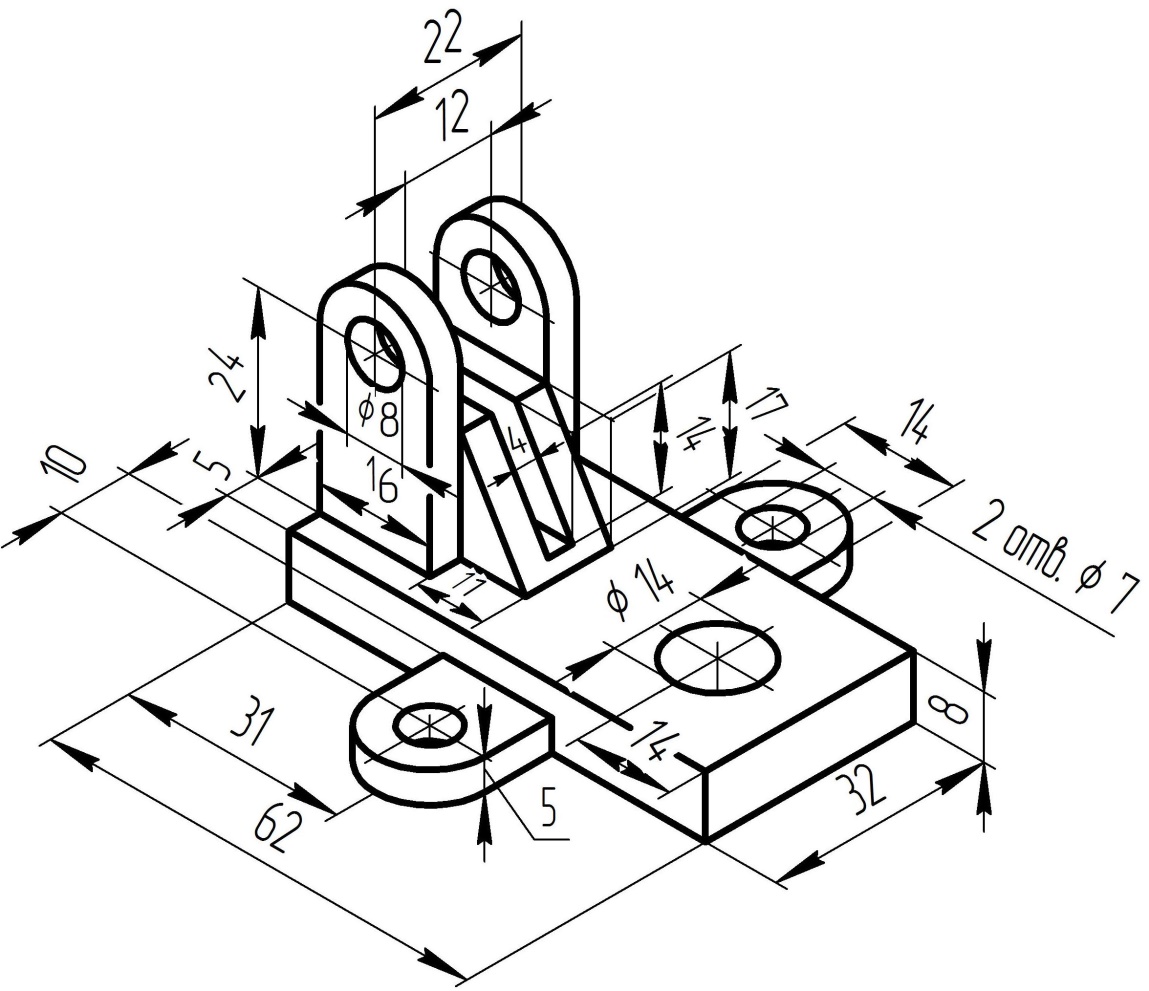 Лист 2. Построить вид слева. Выполнить совмещение  главного вида с фронтальным разрезом, местный разрез на гл. виде,  совмещение вида слева с профильным разрезом. Проставить размеры.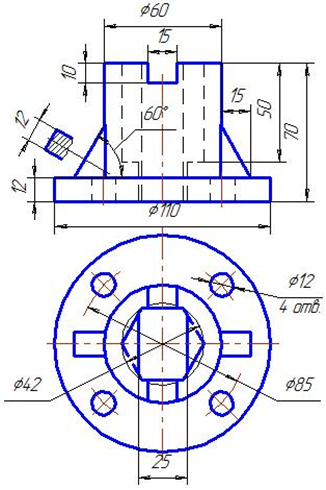 Лист 3. Построить вид слева. Выполнить ступенчатый фронтальный разрез, ступенчатый профильный разрез. Проставить размеры.Лист 4. Построить прямоугольную фронтальную изометрию детали с вырезом передней четверти по заданию к листу 3. Проставить габаритные размеры.Вариант 2Лист 1.  По наглядному изображению построить три вида (спереди, сверху, слева). Проставить размеры.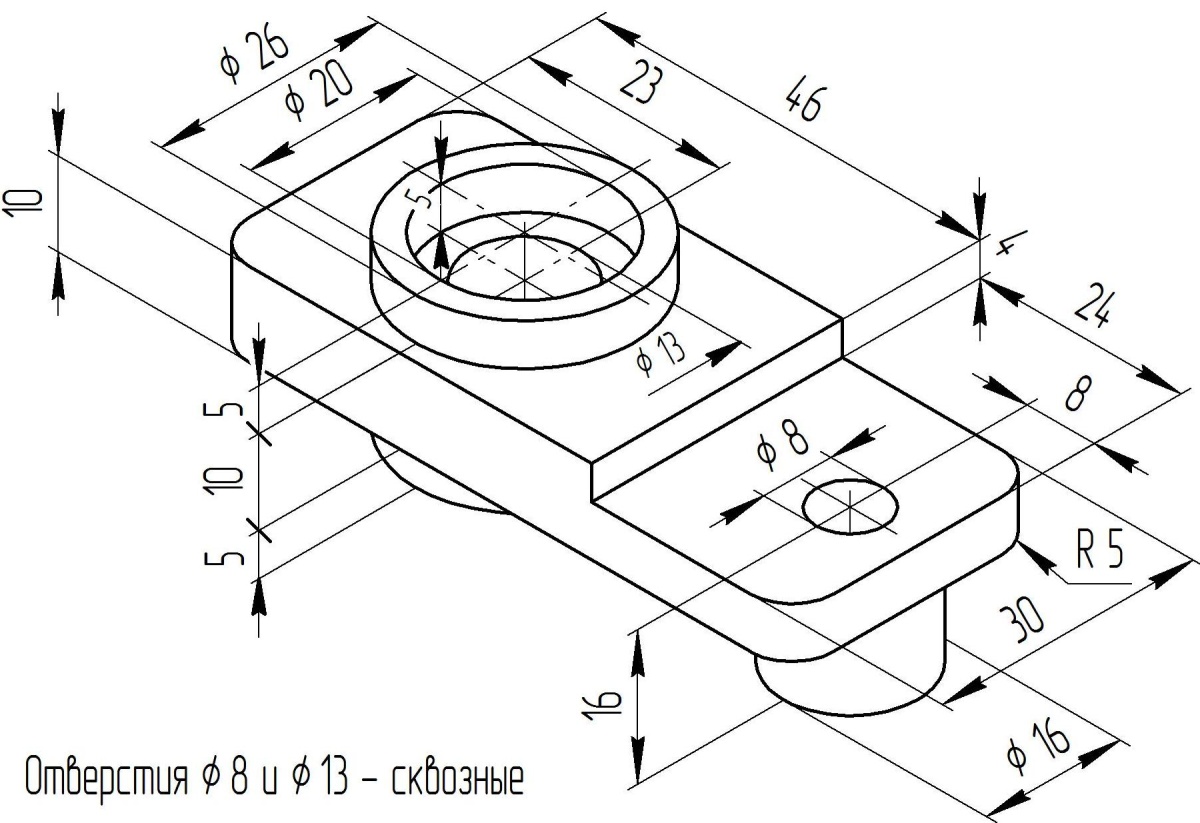 Лист 2. Построить вид слева. Выполнить совмещение  главного вида с фронтальным разрезом, вида слева с профильным разрезом, местный разрез. Проставить размеры.Лист 3. Построить вид слева. Выполнить ступенчатый фронтальный разрез,  ступенчатый профильный разрез. Проставить размеры.Лист 4. Построить прямоугольную фронтальную изометрию детали с вырезом передней четверти по заданию к листу 3. Проставить габаритные размеры.Вариант 3Лист 1.  По наглядному изображению построить три вида (спереди, сверху, слева). Проставить размеры.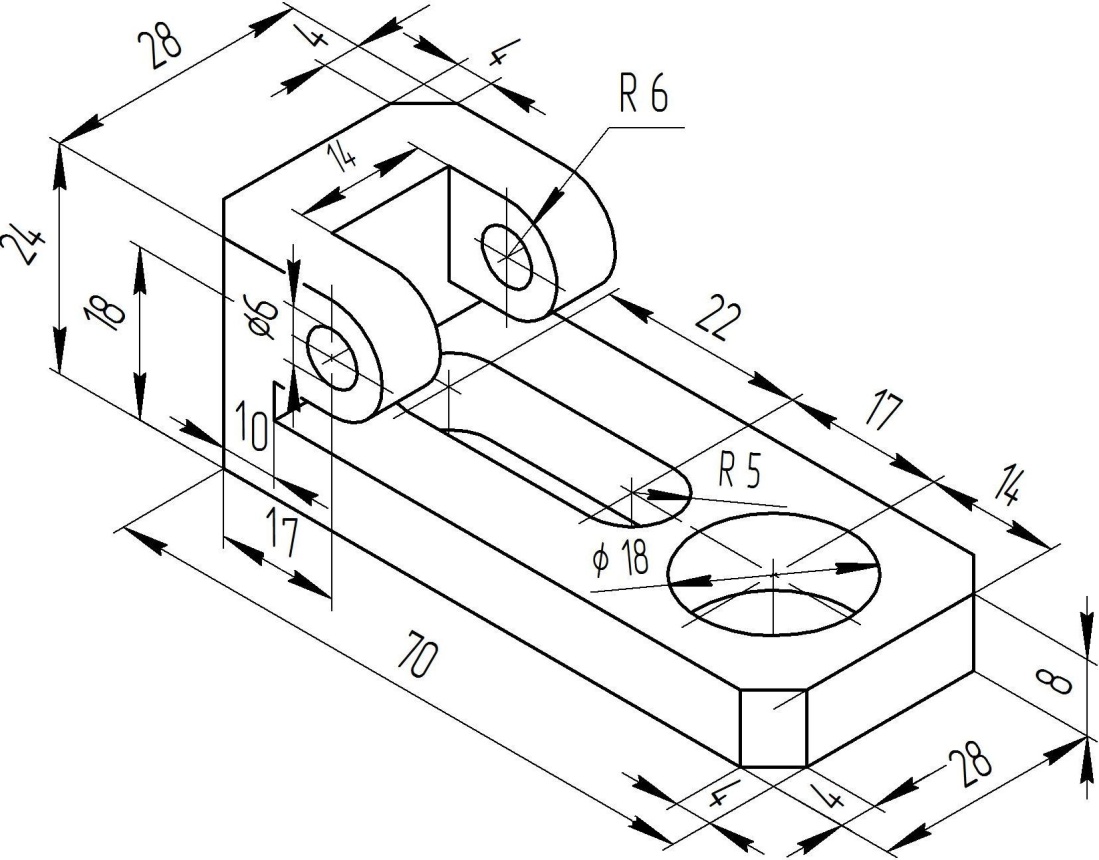 Лист 2. Построить вид слева. Выполнить совмещение  главного вида с фронтальным разрезом, вида слева с профильным разрезом, местный разрез. Проставить размеры.Лист 3. Построить вид слева. Выполнить ступенчатый фронтальный разрез,  ступенчатый профильный разрез. Проставить размеры.Лист 4. Построить прямоугольную фронтальную изометрию детали с вырезом передней четверти по заданию к листу 3. Проставить габаритные размеры.Вариант 4Лист 1.  По наглядному изображению построить три вида (спереди, сверху, слева). Проставить размеры.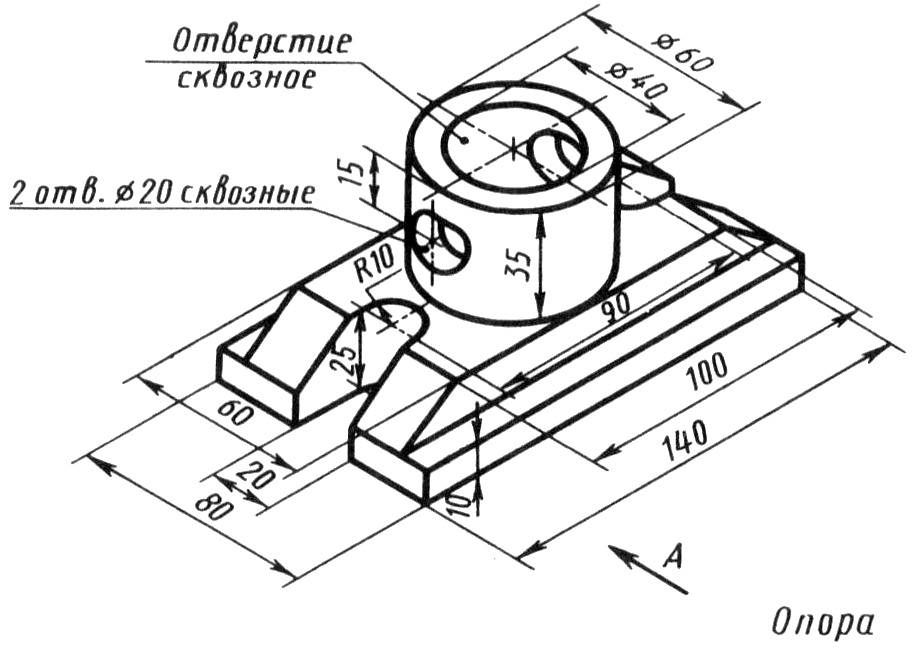 Лист 2. Построить вид станины сверху. Выполнить совмещение   вида слева с профильным разрезом, местный разрез на главном виде. Проставить размеры.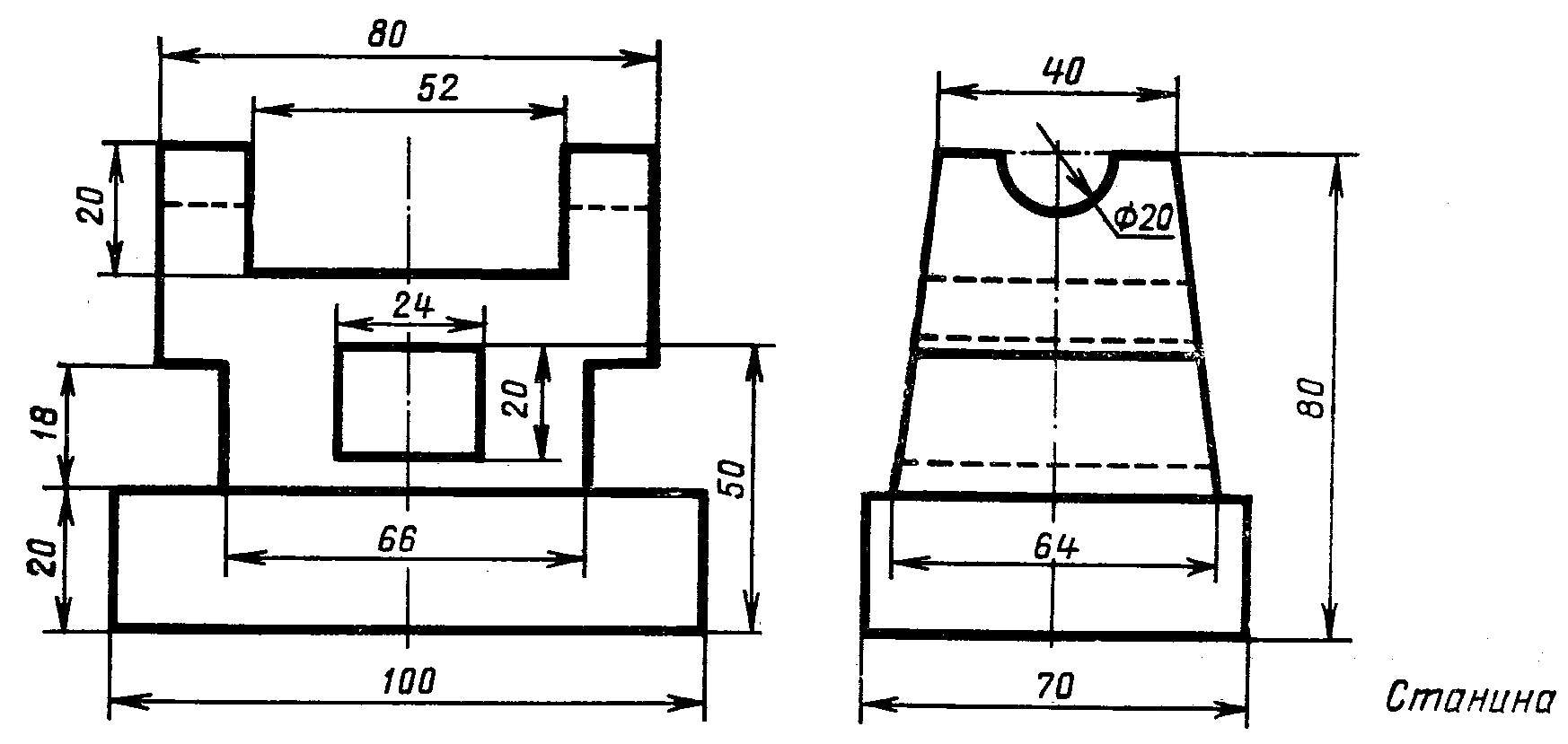 Лист 3. Построить вид слева. Выполнить совмещение главного вида со ступенчатым фронтальным разрезом, вида слева с  профильным  разрезом. Проставить размеры.Лист 4. Построить прямоугольную фронтальную изометрию детали с вырезом передней четверти по заданию к листу 3. Проставить габаритные размеры.Вариант 5Лист 1.  По наглядному изображению построить три вида (спереди, сверху, слева). Проставить размеры.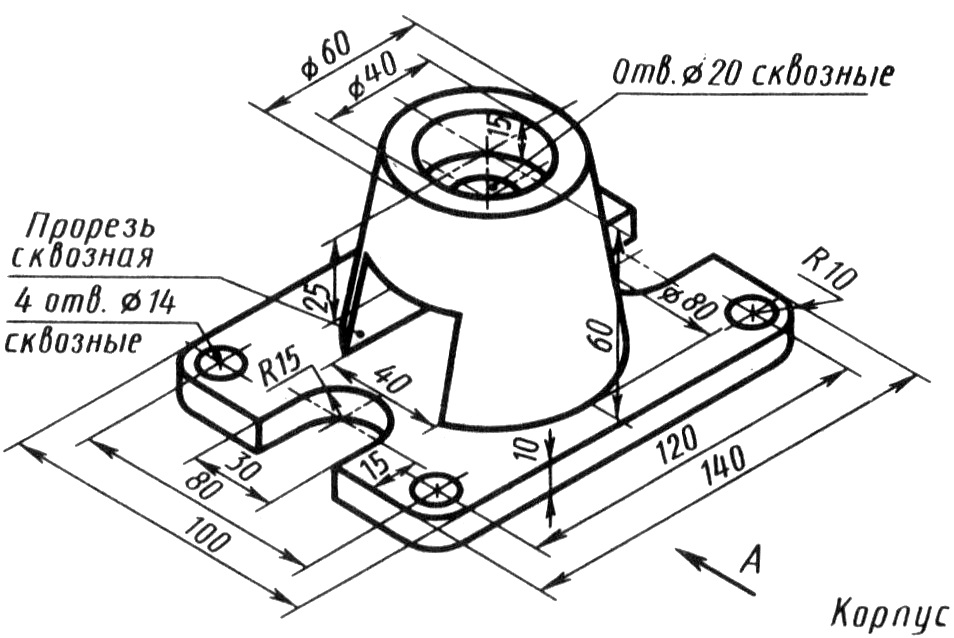 Лист 2. Построить вид корпуса сверху. Выполнить совмещение главного вида с фронтальным разрезом,   вида слева с профильным разрезом, местный разрез на главном виде. Проставить размеры.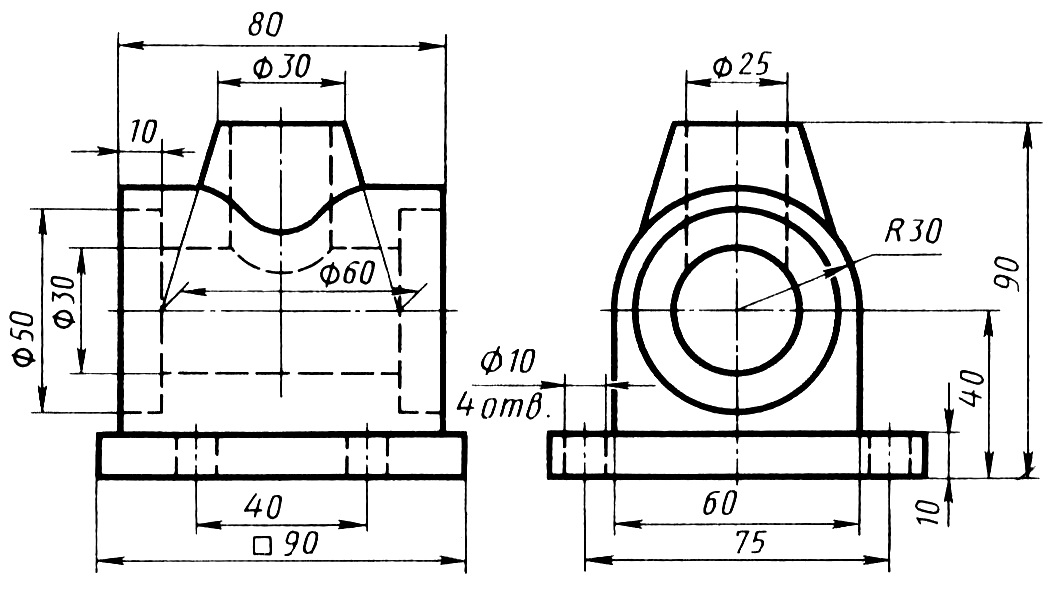 Лист 3. Построить вид слева. Тонкая стенка (в центре детали, толщиной 10 мм) имеет треугольную форму. Выполнить совмещение главного вида со ступенчатым фронтальным разрезом,   профильный  разрез, местный разрез на виде сверху. Проставить размеры.Лист 4. Построить прямоугольную фронтальную изометрию детали с вырезом передней четверти по заданию к листу 3. Проставить габаритные размеры.Вариант 6Лист 1.  По наглядному изображению построить три вида (спереди, сверху, слева). Проставить размеры.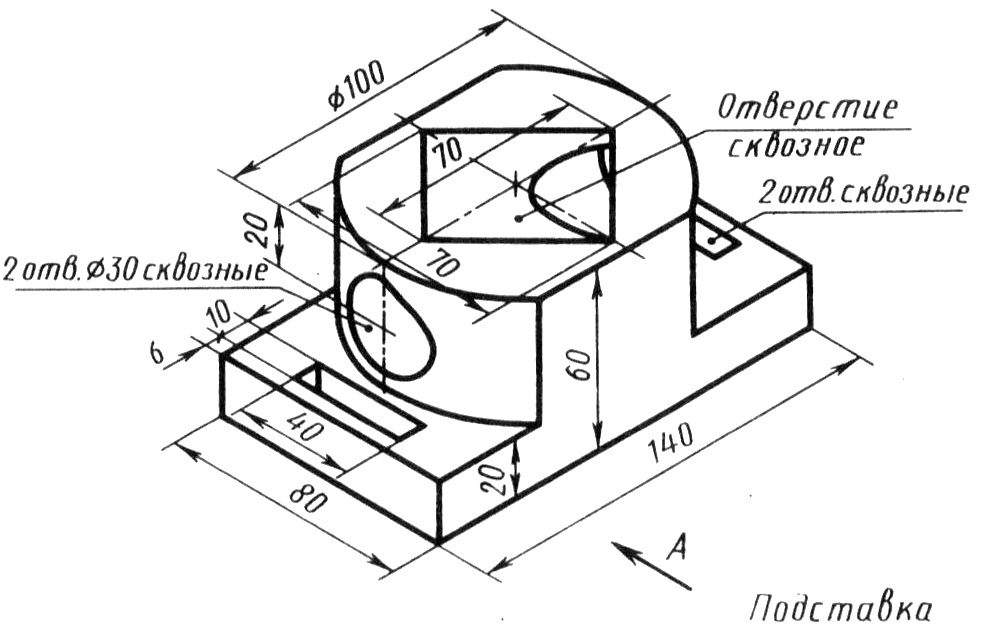 Лист 2. Построить вид опоры слева. Выполнить   фронтальный разрез, совмещение  вида слева с профильным разрезом. Проставить размеры.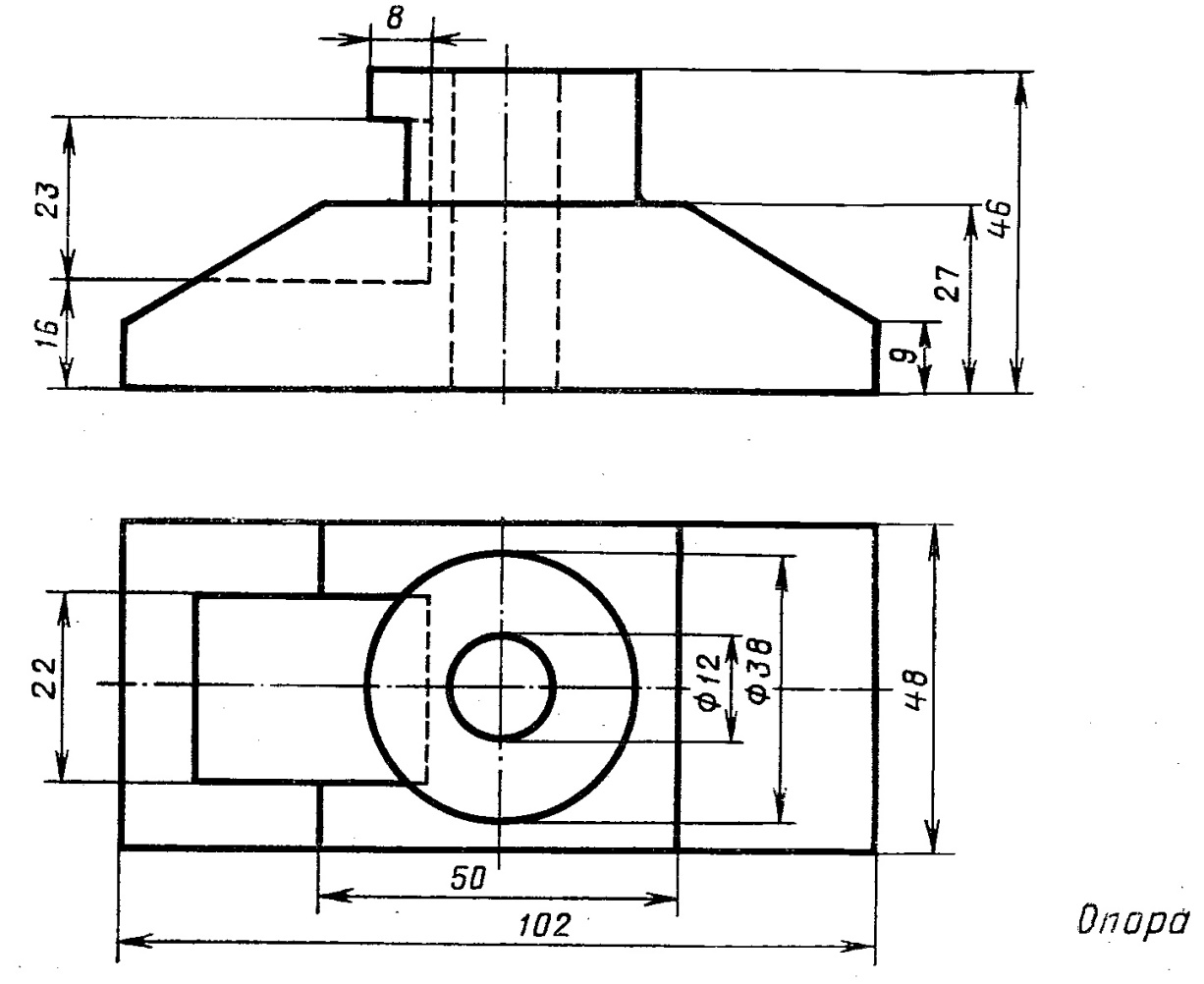 Лист 3. Построить вид слева. Выполнить ступенчатый фронтальный разрез,   ступенчатый профильный  разрез. Проставить размеры.Лист 4. Построить прямоугольную фронтальную изометрию детали с вырезом передней четверти по заданию к листу 3. Проставить габаритные размеры.Вариант 7Лист 1.  По наглядному изображению построить три вида (спереди, сверху, слева). Проставить размеры.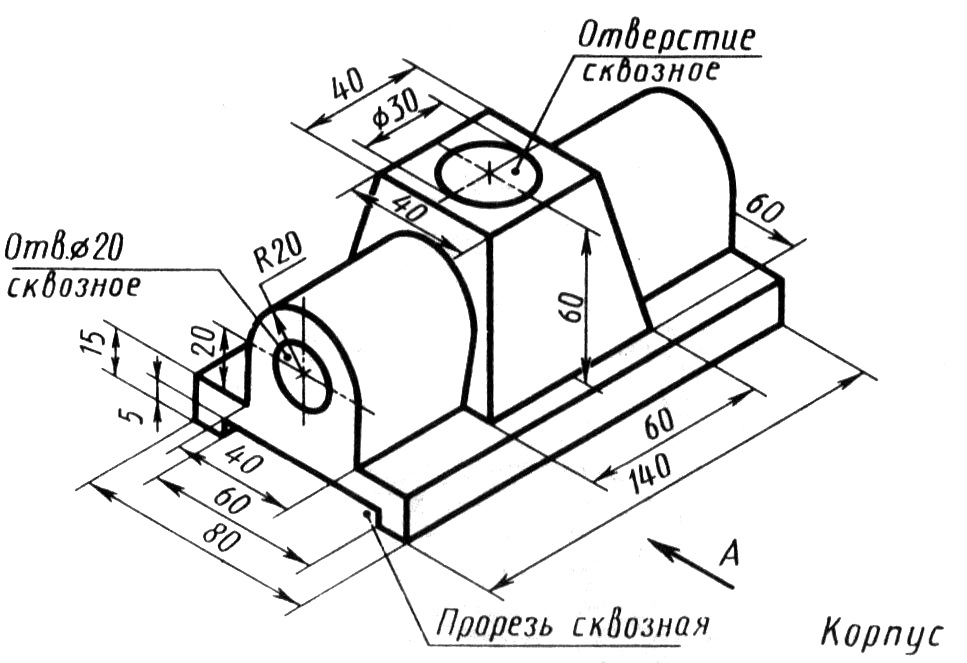 Лист 2. Построить вид корпуса сверху. Выполнить совмещение главного вида с фронтальным разрезом,  вида слева с профильным разрезом, местные разрезы на главном виде и виде слева. Проставить размеры.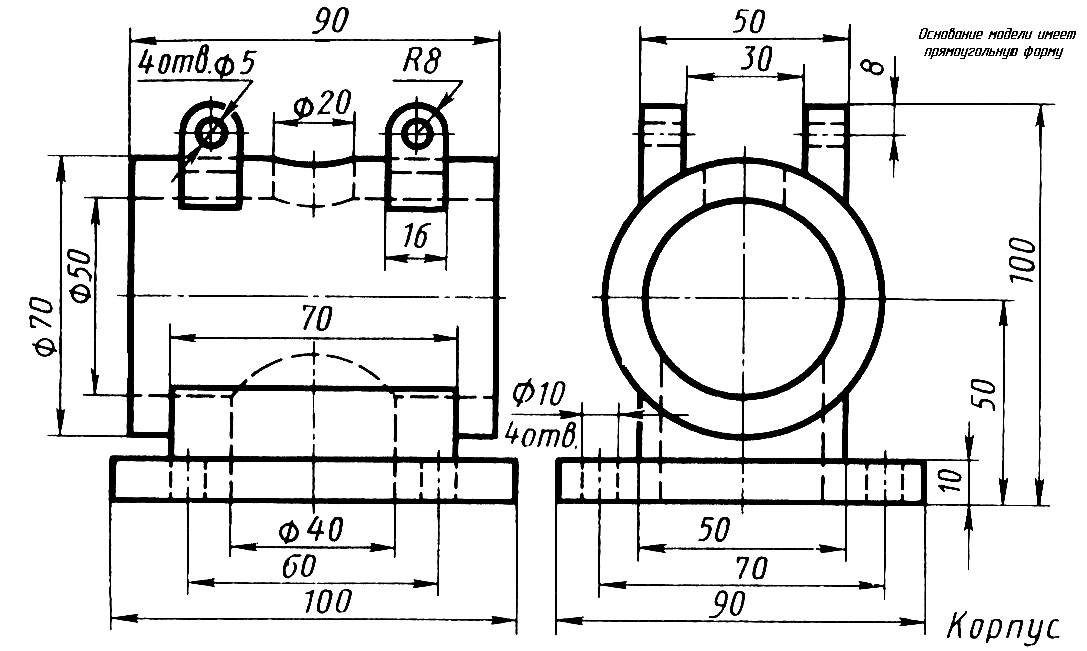 Лист 3. Построить вид слева. Выполнить ступенчатый фронтальный разрез,   ступенчатый профильный  разрез. Проставить размеры.Лист 4. Построить прямоугольную фронтальную изометрию детали с вырезом передней четверти по заданию к листу 3. Проставить габаритные размеры.Вариант 8Лист 1.  По наглядному изображению построить три вида (спереди, сверху, слева). Проставить размеры.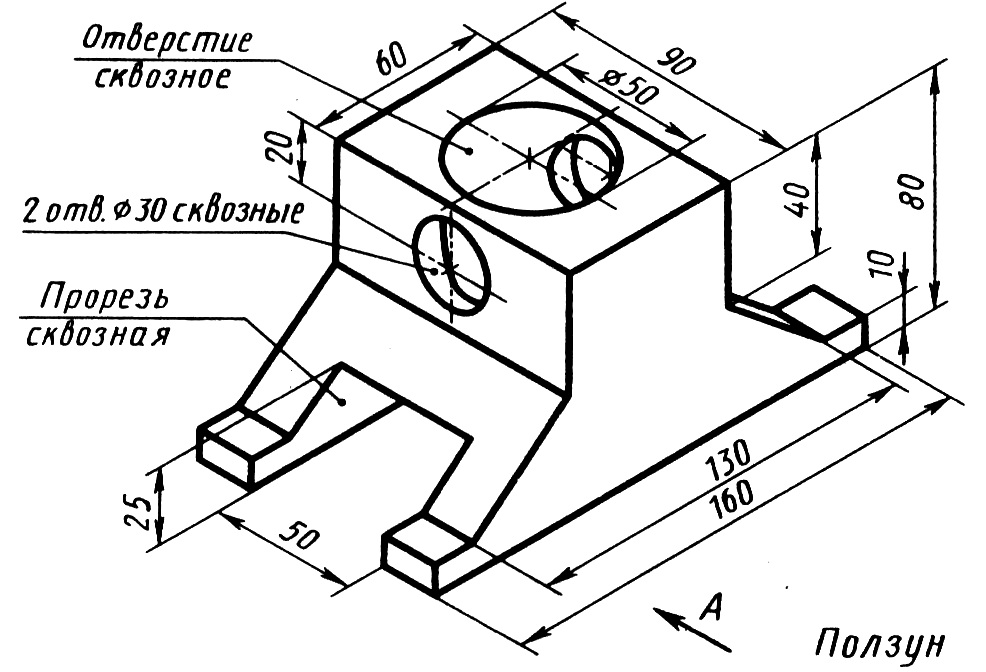 Лист 2. Построить вид корпуса сверху. Выполнить совмещение главного вида с    фронтальным разрезом,  вида слева с профильным разрезом. Проставить размеры.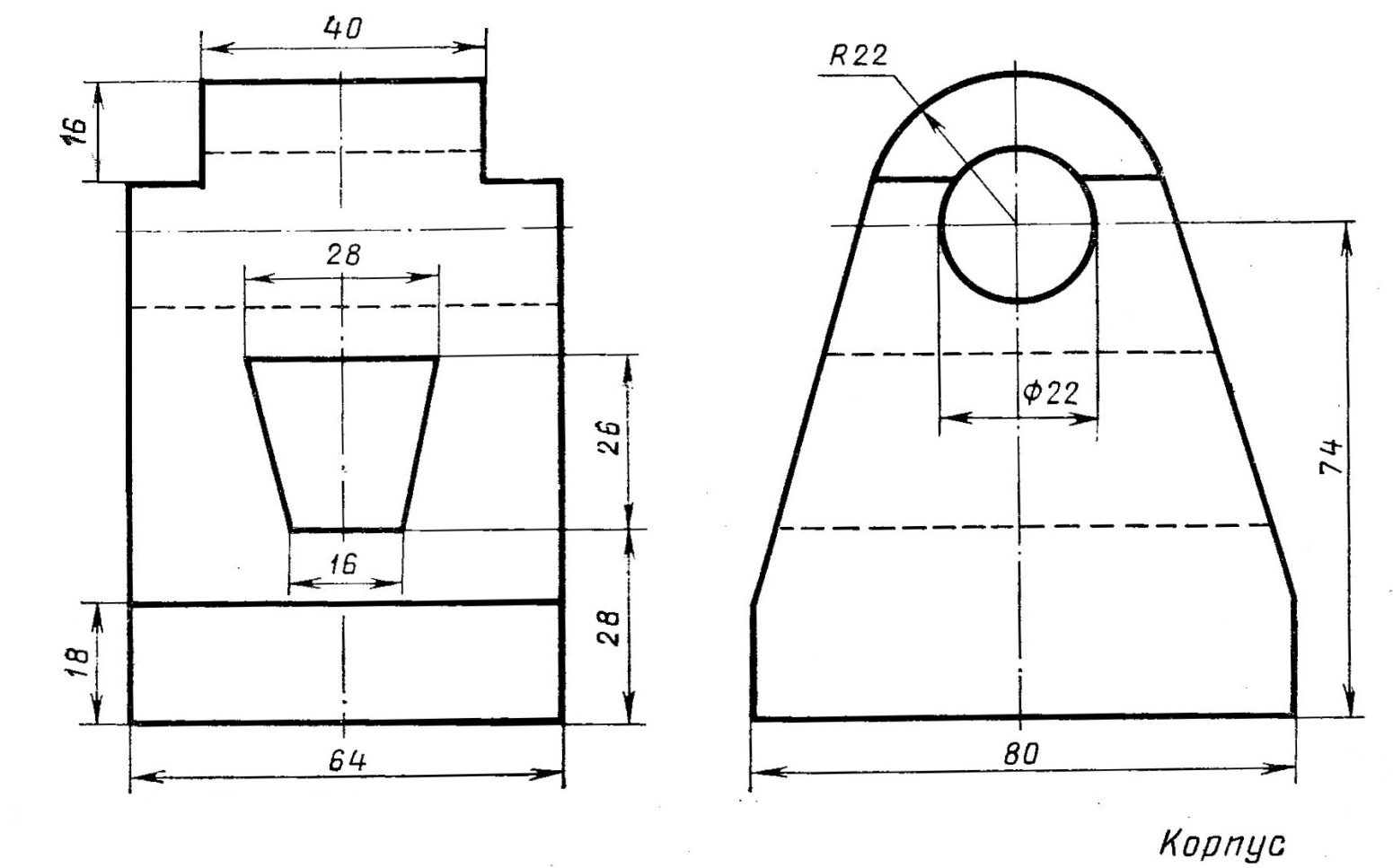 Лист 3. Построить вид слева. Выполнить ступенчатый фронтальный разрез,  ступенчатый профильный разрез. Проставить размеры.Лист 4. Построить прямоугольную фронтальную изометрию детали с вырезом передней четверти по заданию к листу 3. Проставить габаритные размеры.Вариант 9Лист 1.  По наглядному изображению построить три вида (спереди, сверху, слева). Проставить размеры.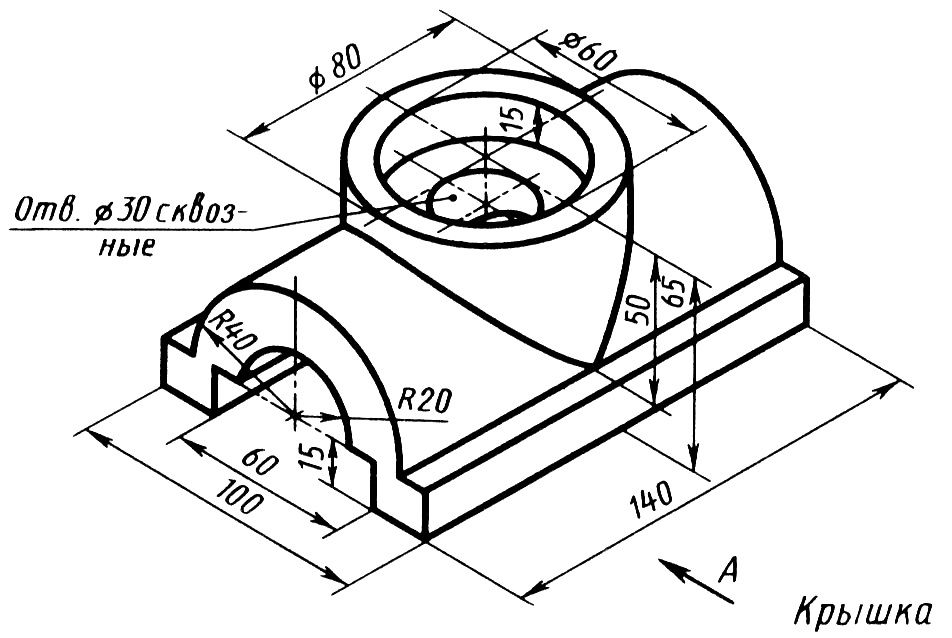 Лист 2. Построить вид зажима сверху. Выполнить совмещение главного вида с    фронтальным разрезом,  вида слева с профильным разрезом. Проставить размеры.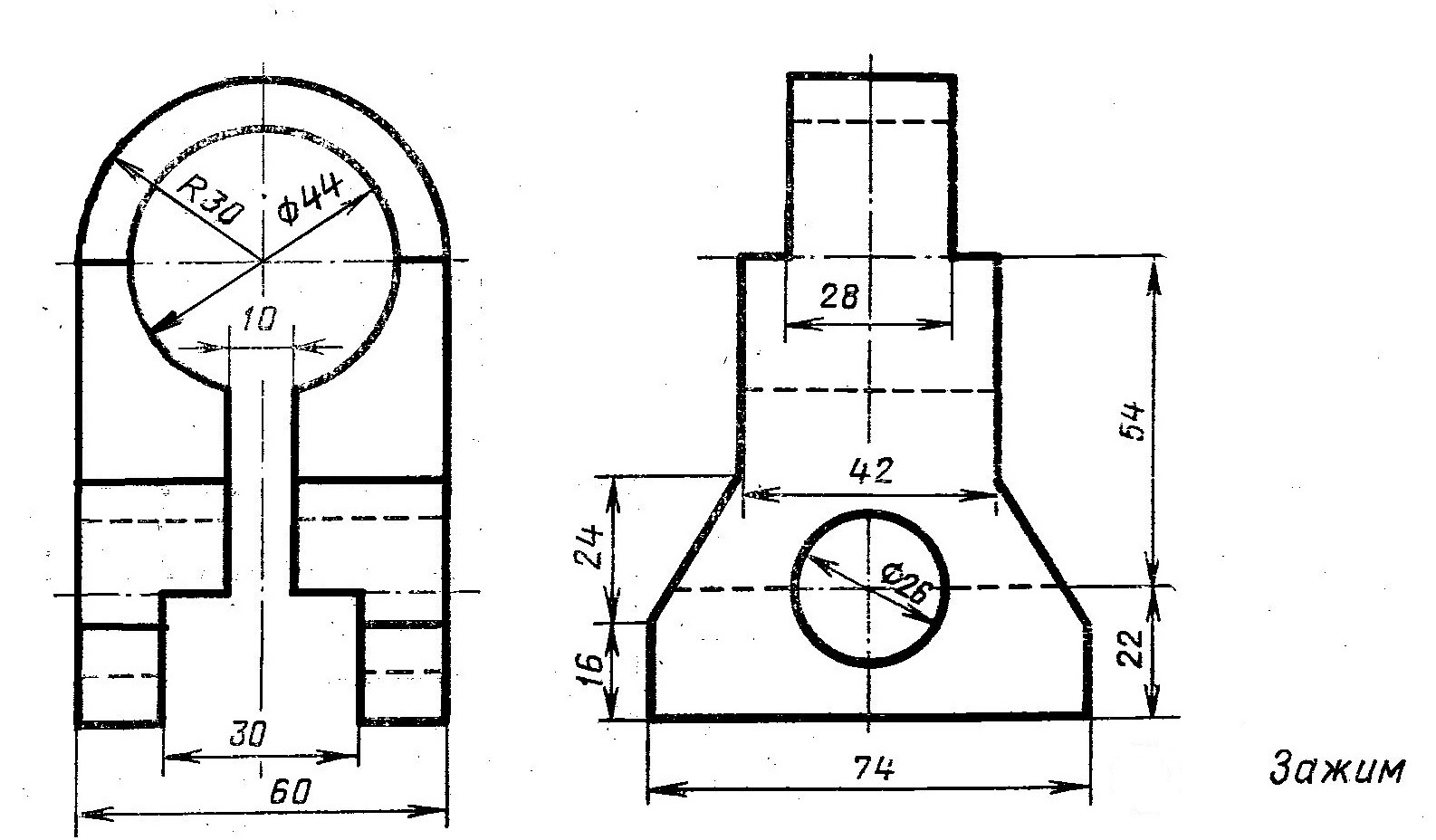 Лист 3. Построить вид подушки слева. Выполнить совмещение главного вида со ступенчатым фронтальным разрезом,   профильный разрез. Проставить размеры.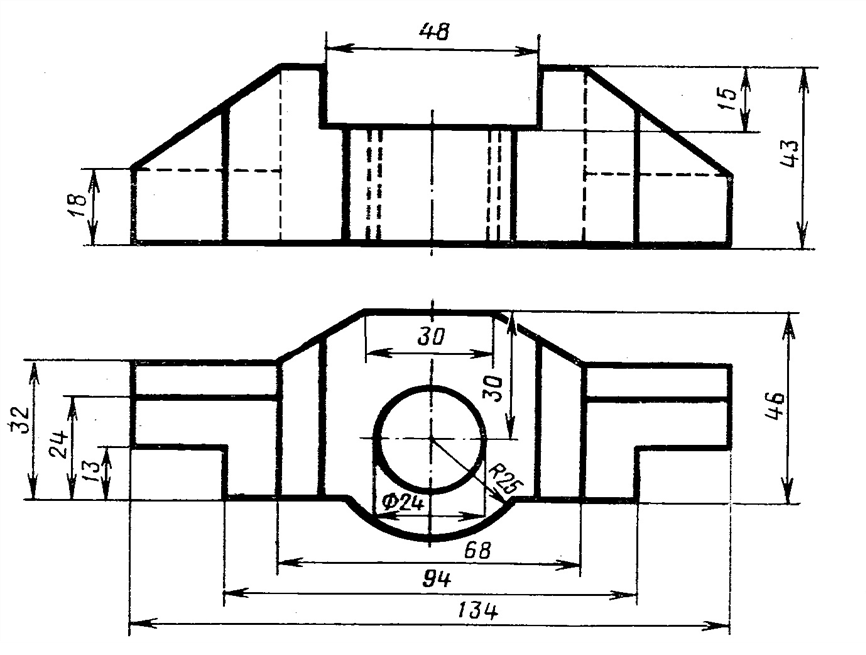 Лист 4. Построить прямоугольную фронтальную изометрию детали с вырезом передней четверти по заданию к листу 3. Проставить габаритные размеры.Вариант 10Лист 1.  По наглядному изображению построить три вида (спереди, сверху, слева). Проставить размеры.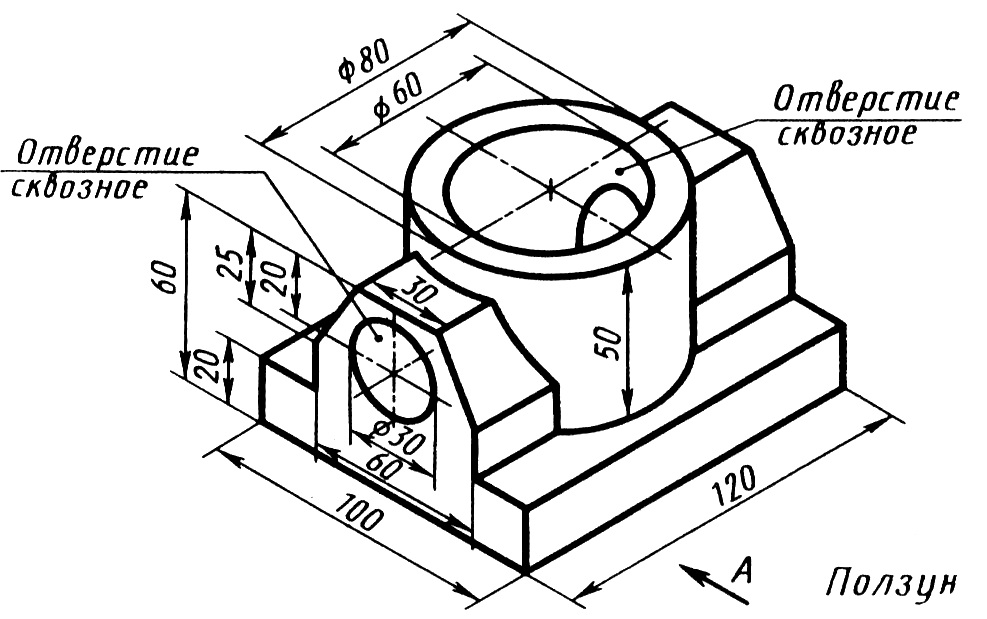 Лист 2. Построить вид опоры сверху. Выполнить совмещение главного вида с    фронтальным разрезом,  вида слева с профильным разрезом. Проставить размеры.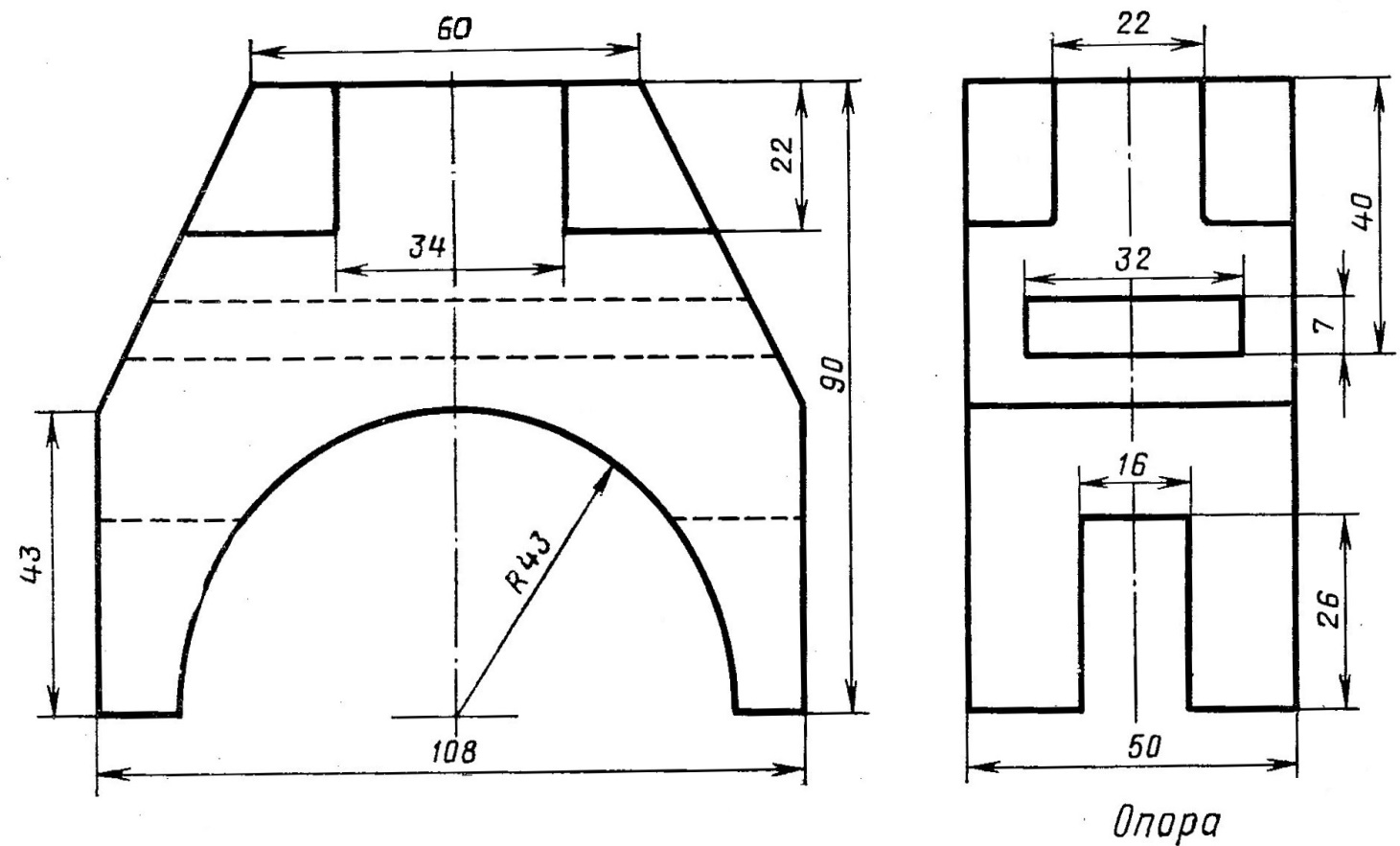 Лист 3. Построить вид стойки сверху. Выполнить совмещение главного вида со ступенчатым фронтальным разрезом, вида слева с профильным разрезом. Проставить размеры.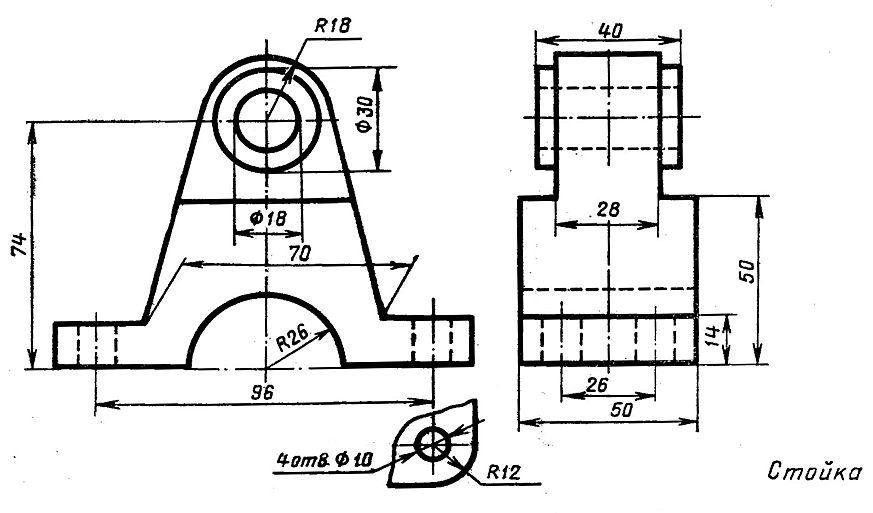 Лист 4. Построить прямоугольную фронтальную изометрию детали с вырезом передней четверти по заданию к листу 2. Проставить габаритные размеры.Вариант 11Лист 1.  По наглядному изображению построить три вида (спереди, сверху, слева). Проставить размеры.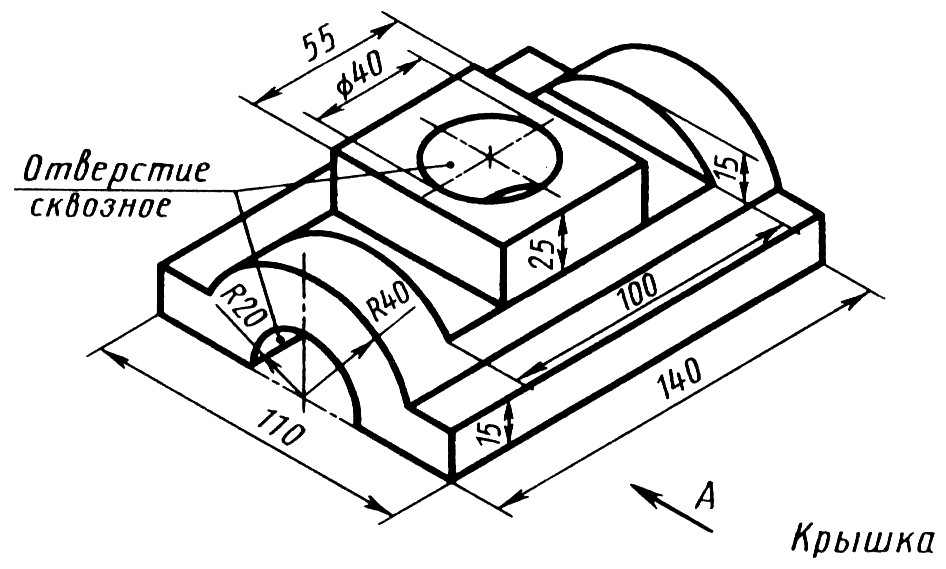 Лист 2. Построить вид ползуна сверху. Выполнить совмещение главного вида с    фронтальным разрезом,  вида слева с профильным разрезом. Проставить размеры.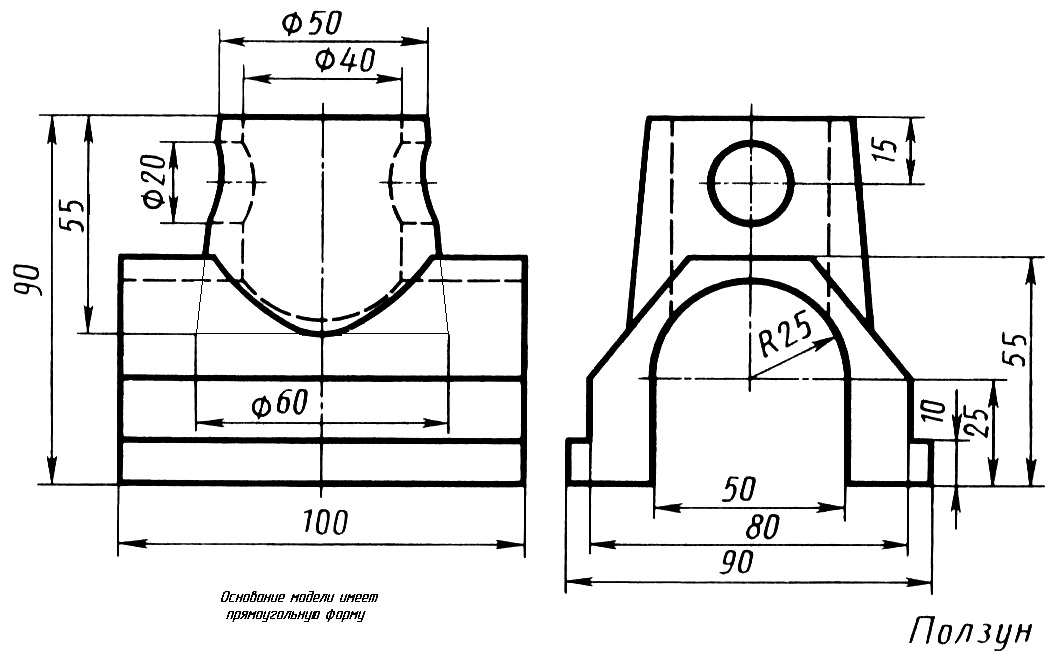 Лист 3. Построить вид слева. Выполнить  ступенчатый фронтальный разрез, совмещение вида слева с профильным разрезом. Проставить размеры.Лист 4. Построить прямоугольную фронтальную изометрию детали с вырезом передней четверти по заданию к листу 3. Проставить габаритные размеры.Вариант 12Лист 1.  По наглядному изображению построить три вида (спереди, сверху, слева). Проставить размеры.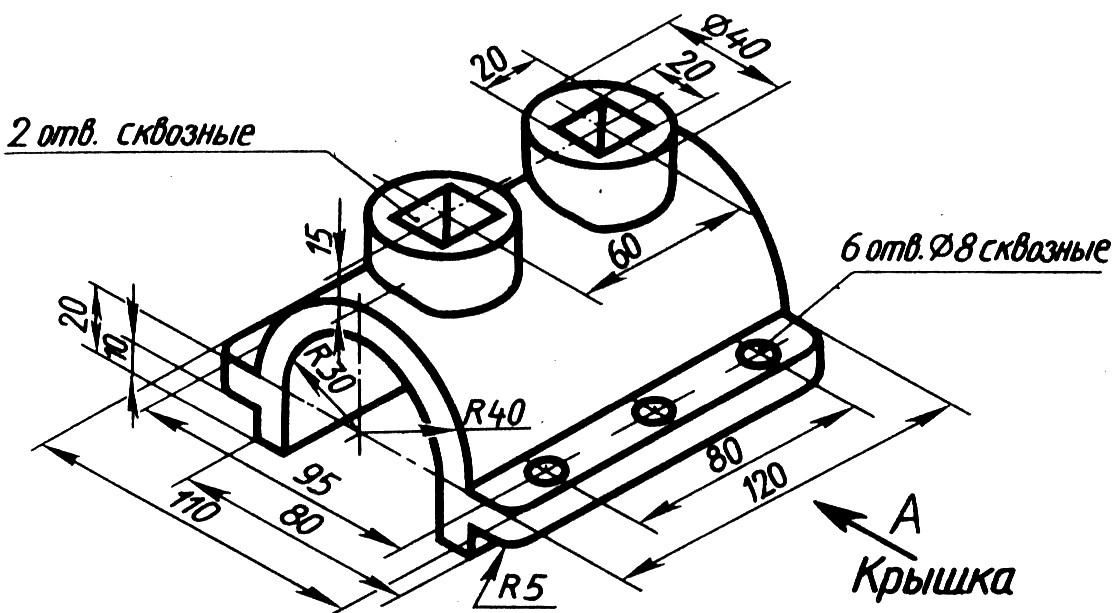 Лист 2. Построить вид крышки сверху. Выполнить совмещение главного вида с    фронтальным разрезом,  вида слева с профильным разрезом, местный разрез на главном виде. Проставить размеры.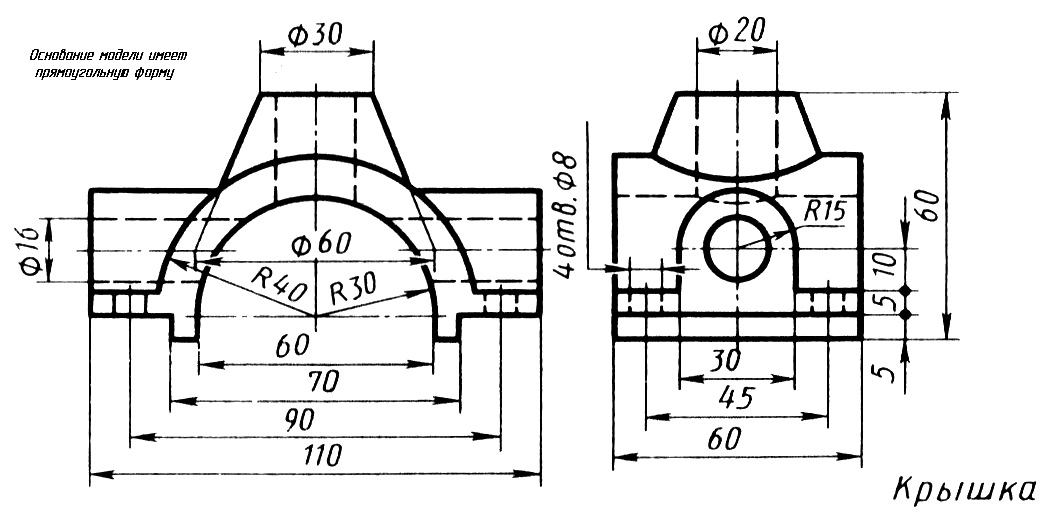 Лист 3. Построить вид слева. Выполнить  ступенчатый фронтальный разрез, совмещение вида слева с профильным разрезом. Проставить размеры.Лист 4. Построить прямоугольную фронтальную изометрию детали с вырезом передней четверти по заданию к листу 3. Проставить габаритные размеры.Вариант 13Лист 1.  По наглядному изображению построить три вида (спереди, сверху, слева). Проставить размеры.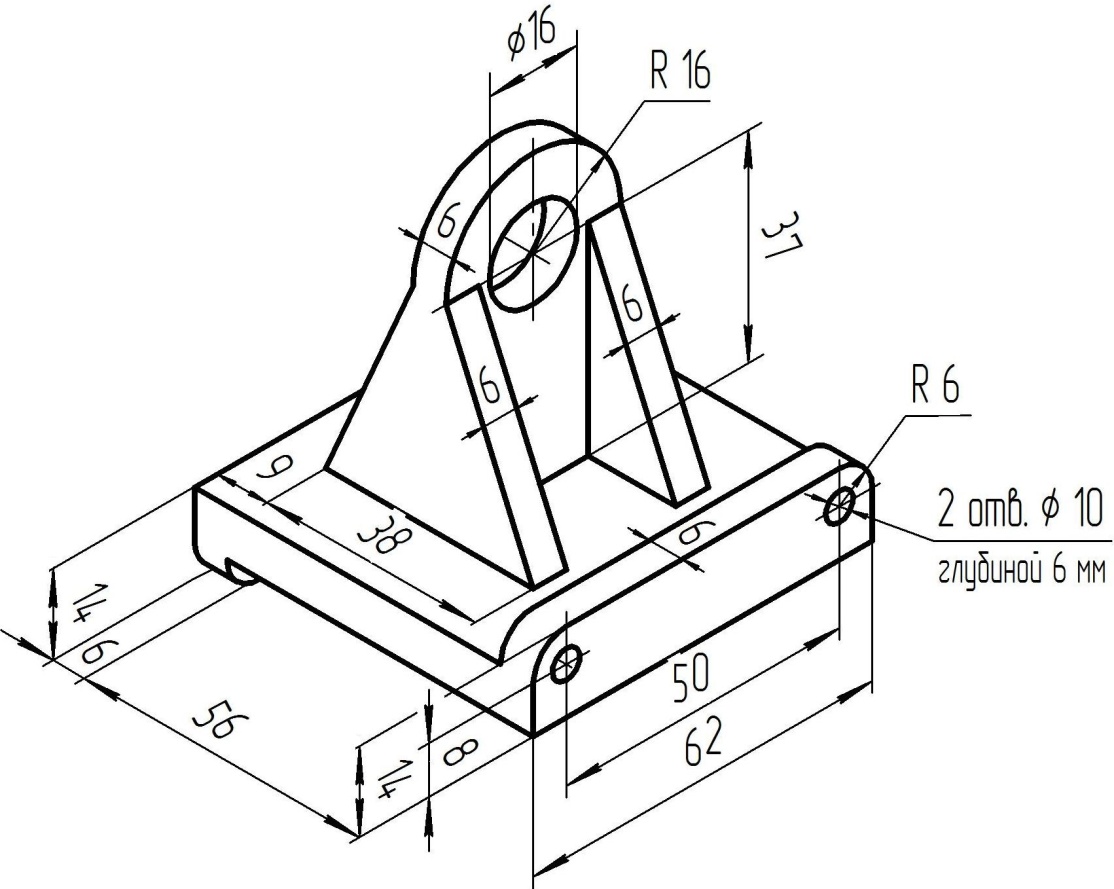 Лист 2. Построить вид слева. Выполнить совмещение  главного вида с фронтальным разрезом, вида слева с профильным разрезом, местный разрез. Проставить размеры.Лист 3. Построить вид слева. Выполнить фронтальный ступенчатый разрез,  профильный ступенчатый разрез. Проставить размеры.Лист 4. Построить прямоугольную фронтальную изометрию детали с вырезом передней четверти по заданию к листу 3. Проставить габаритные размеры.Вариант 14Лист 1.  По наглядному изображению построить три вида (спереди, сверху, слева). Проставить размеры.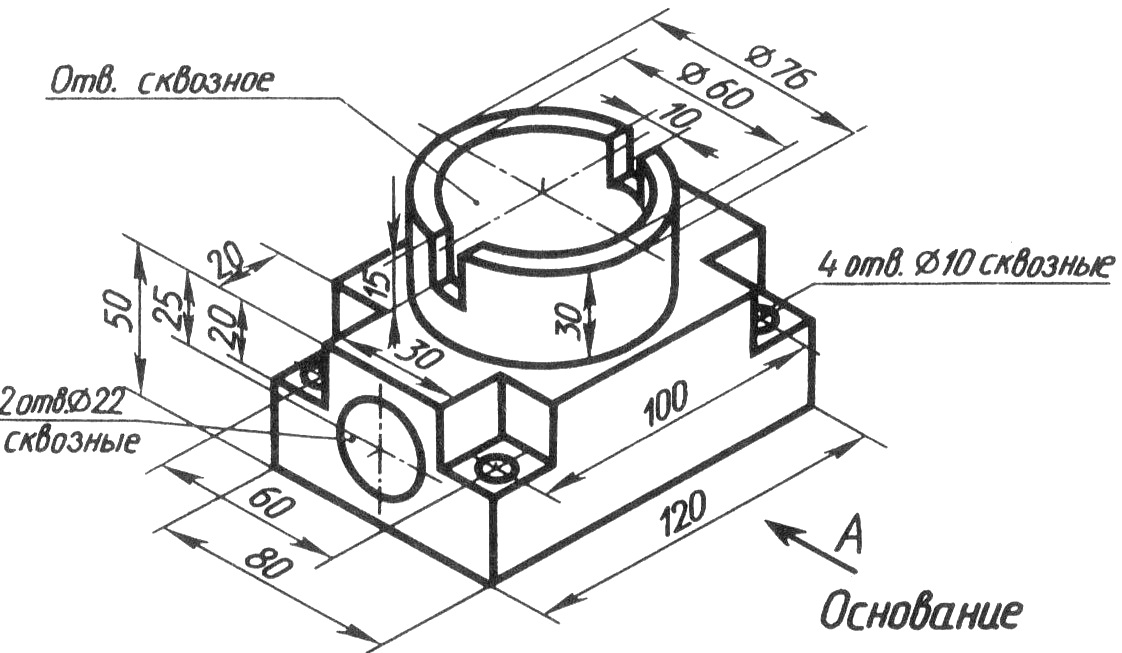 Лист 2. Построить вид опоры сверху. Выполнить совмещение главного вида с    фронтальным разрезом,  вида слева с профильным разрезом. Проставить размеры.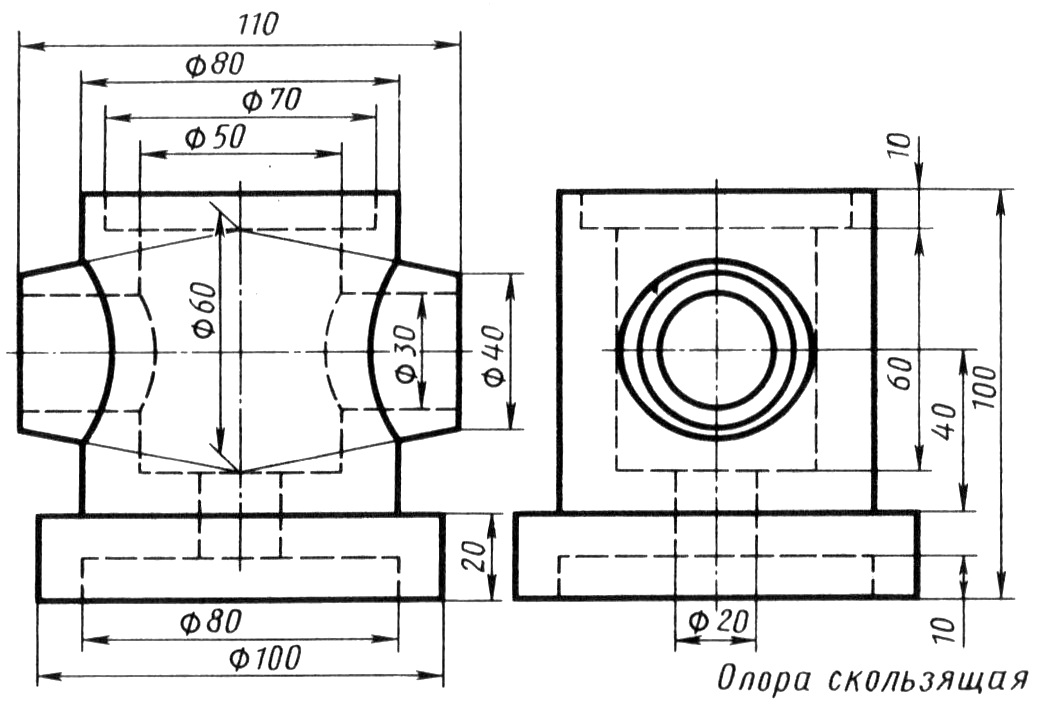 Лист 3. Построить вид слева. Выполнить  ступенчатый фронтальный разрез, совмещение вида слева с профильным разрезом. Проставить размеры.Лист 4. Построить прямоугольную фронтальную изометрию детали с вырезом передней четверти по заданию к листу 3. Проставить габаритные размеры.Вариант 15Лист 1.  По наглядному изображению построить три вида (спереди, сверху, слева). Проставить размеры.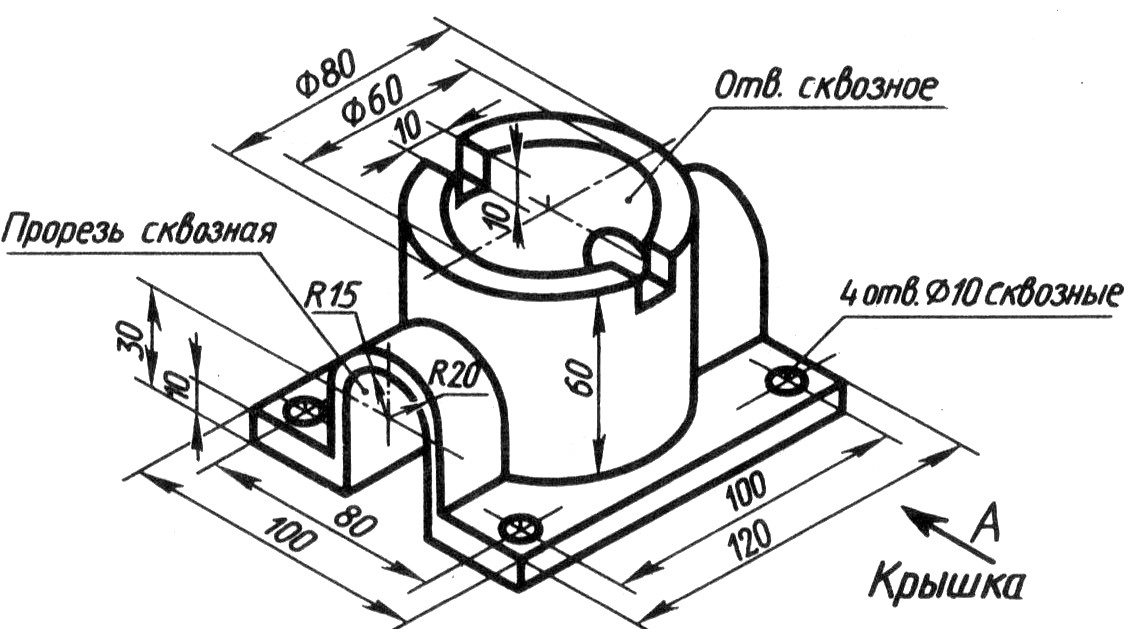 Лист 2. Построить вид подшипника сверху. Выполнить совмещение главного вида с фронтальным разрезом, местный разрез на виде слева. Проставить размеры.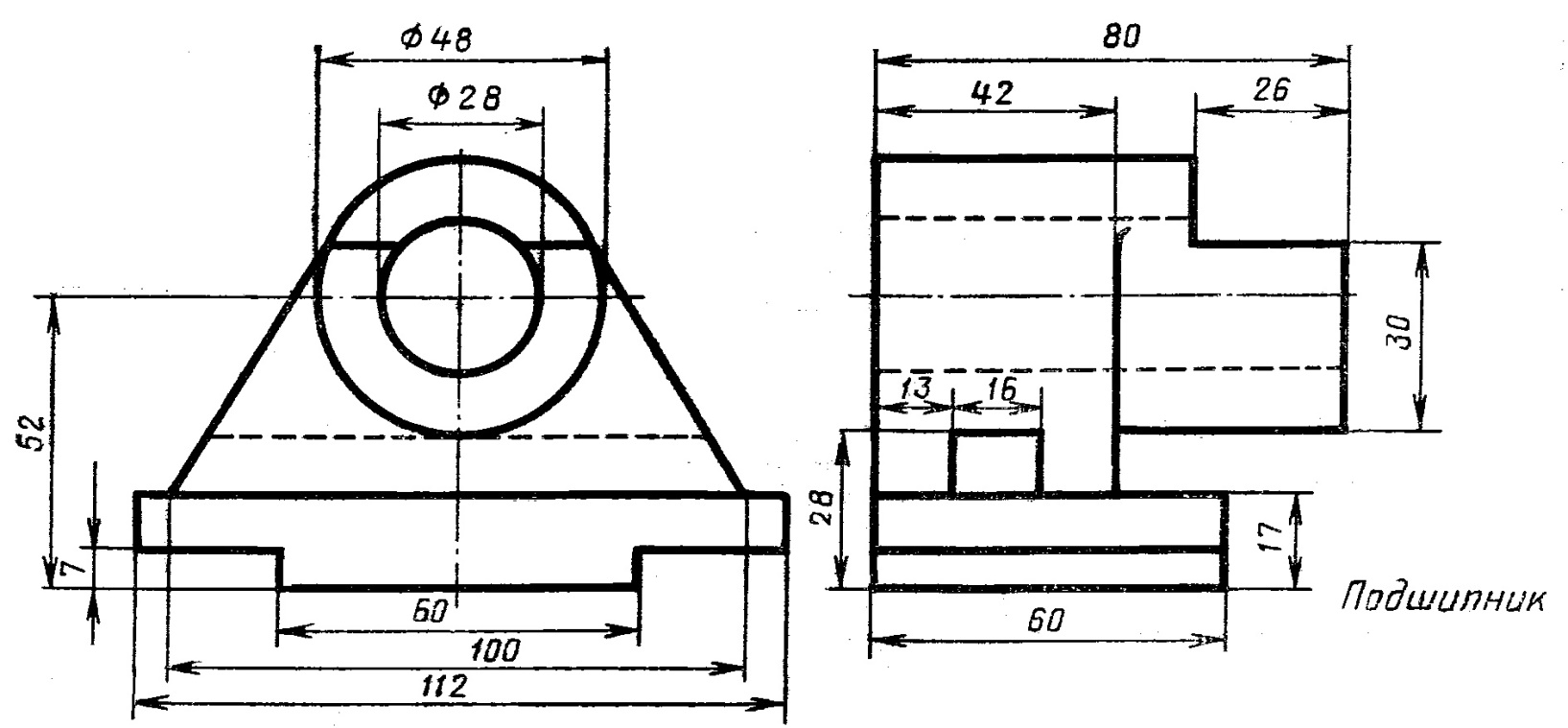 Лист 3. Построить вид кронштейна сверху. Выполнить   фронтальный разрез, ступенчатый профильный разрез. Проставить размеры.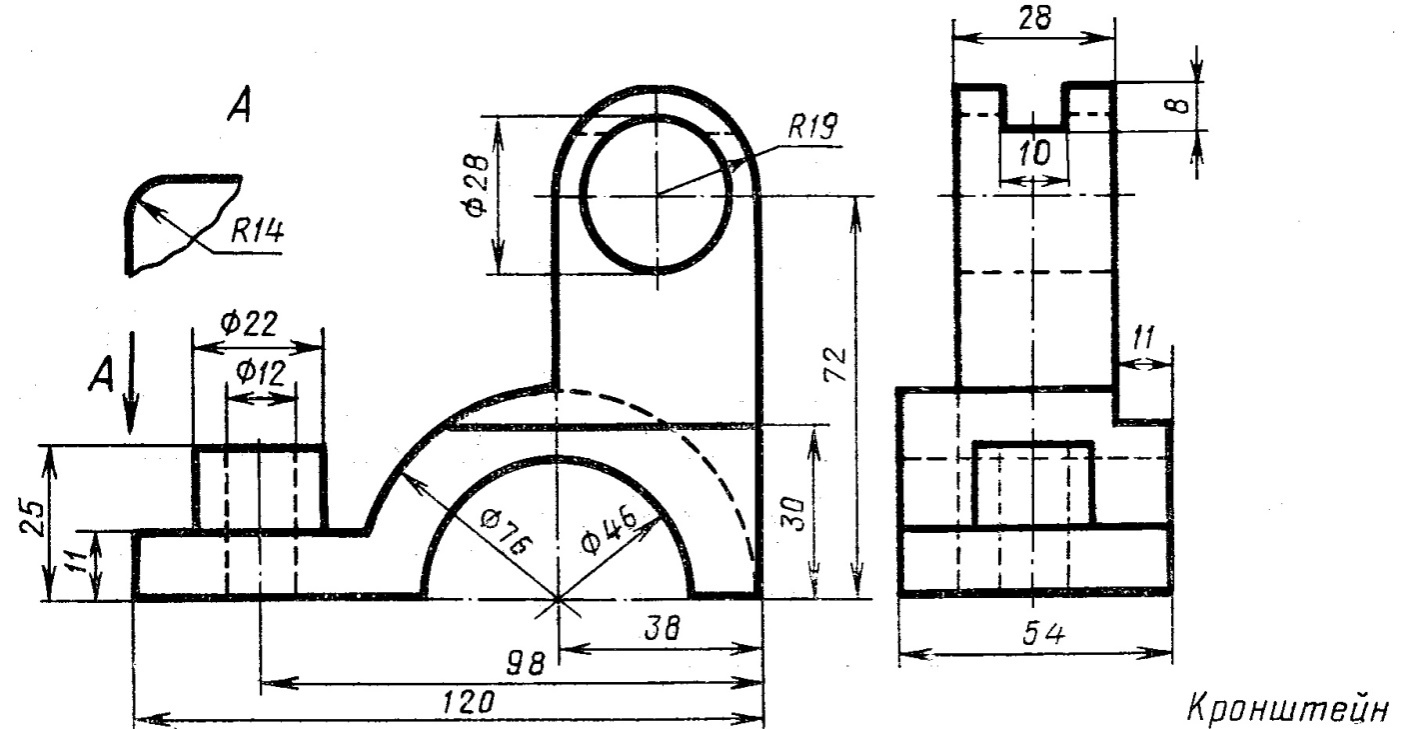 Лист 4. Построить прямоугольную фронтальную изометрию детали с вырезом передней четверти по заданию к листу 2. Проставить габаритные размеры.Вариант 16Лист 1.  По наглядному изображению построить три вида (спереди, сверху, слева). Проставить размеры.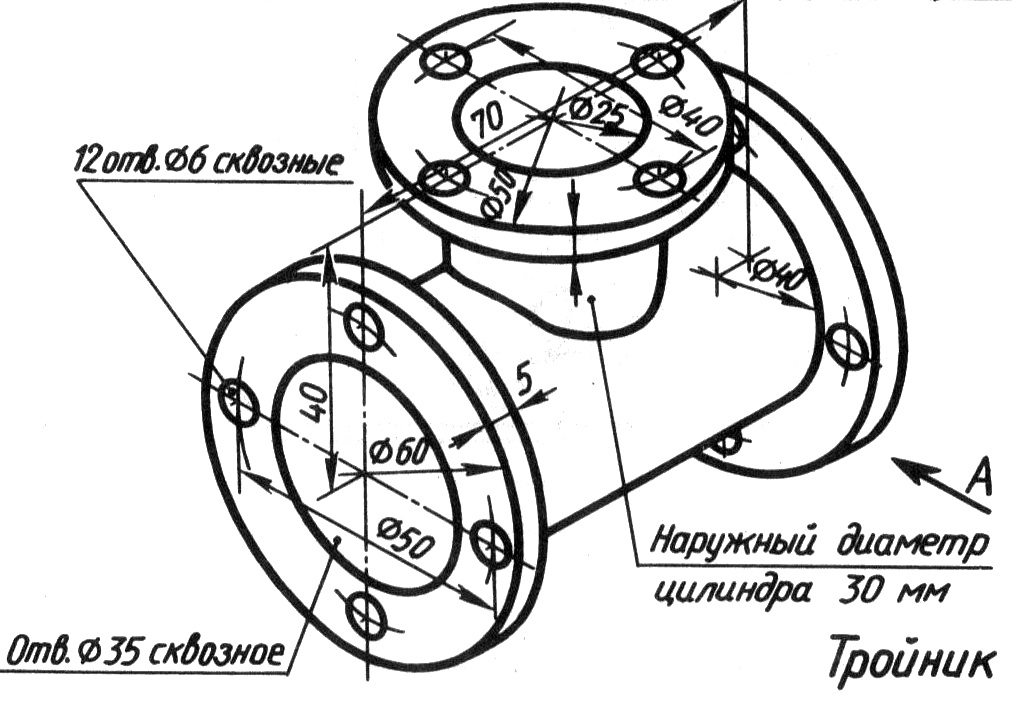 Лист 2. Построить вид корпуса слева. Выполнить совмещение главного вида с фронтальным разрезом, вида слева с профильным разрезом, местный разрез на виде слева. Проставить размеры.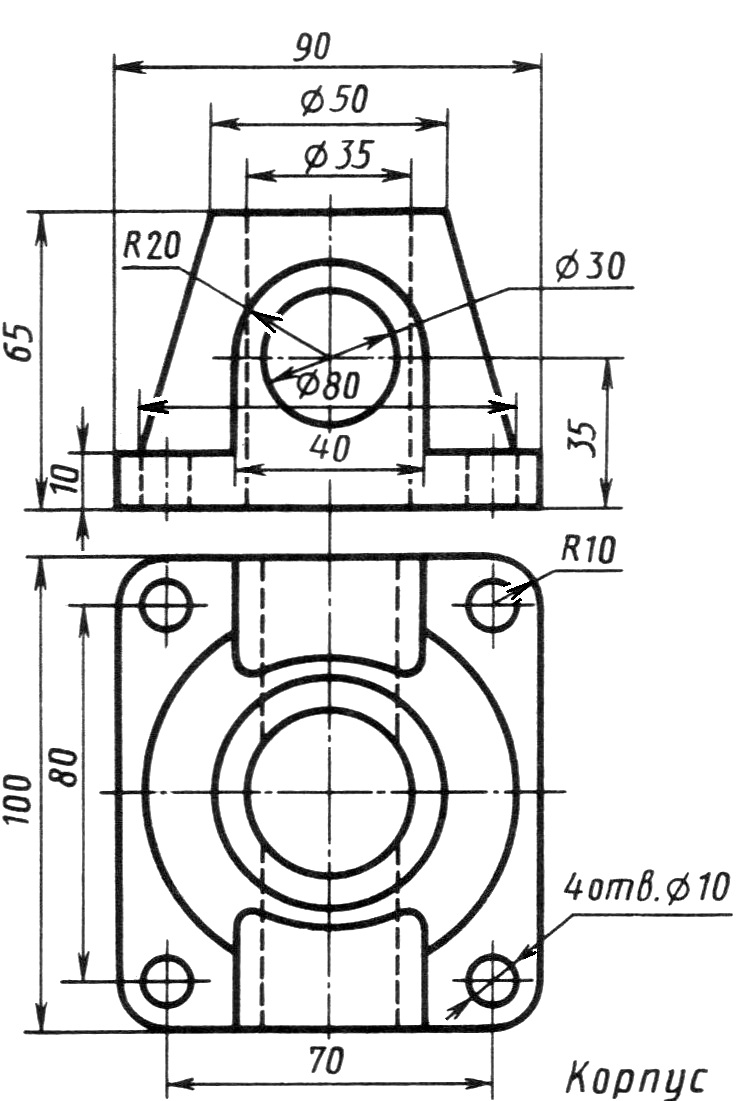 Лист 3. Построить вид корпуса слева. Выполнить  ступенчатый фронтальный  разрез, совмещение вида слева с профильным разрезом. Проставить размеры.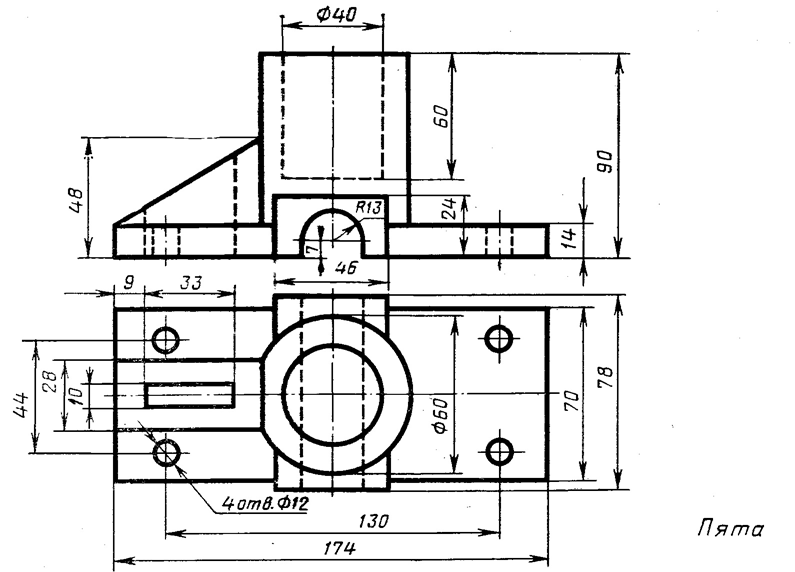 Лист 4. Построить прямоугольную фронтальную изометрию детали с вырезом передней четверти по заданию к листу 3. Проставить габаритные размеры.Вариант 17Лист 1.  По наглядному изображению построить три вида (спереди, сверху, слева). Проставить размеры.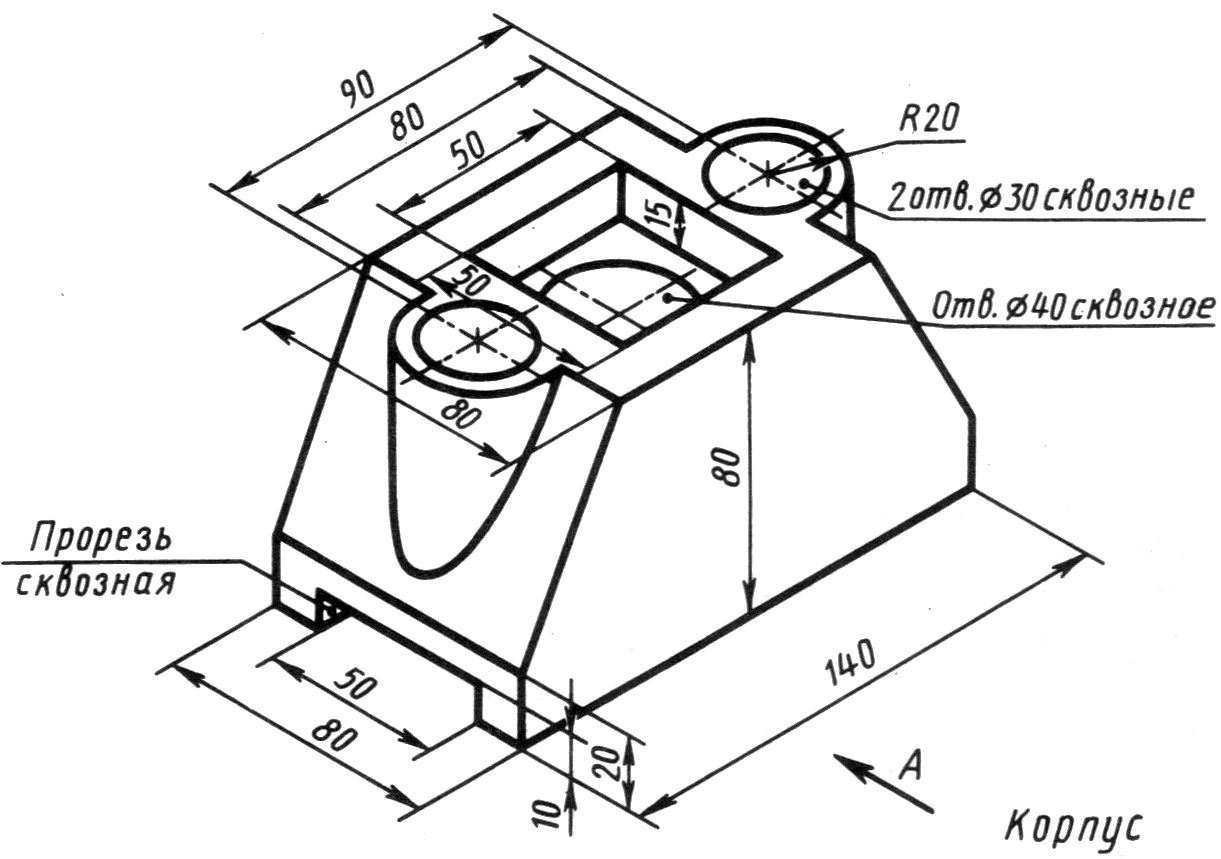 Лист 2. Построить вид крышки слева. Выполнить совмещение главного вида с фронтальным разрезом, вида слева с профильным разрезом. Проставить размеры.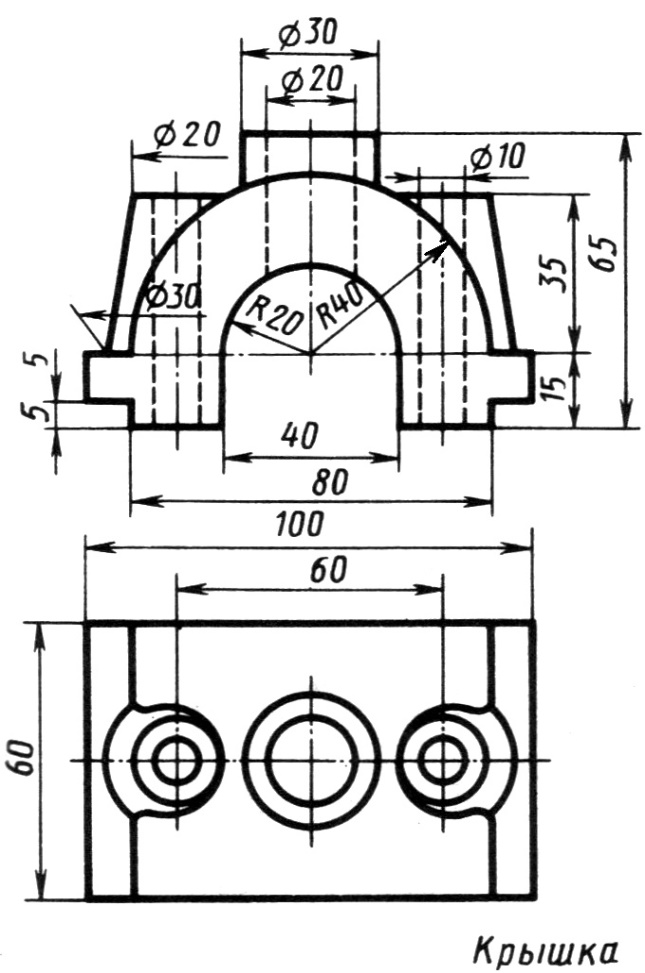 Лист 3. Построить вид пяты слева. Выполнить совмещение главного вида со ступенчатым фронтальным разрезом, местный разрез на виде слева.  Проставить размеры.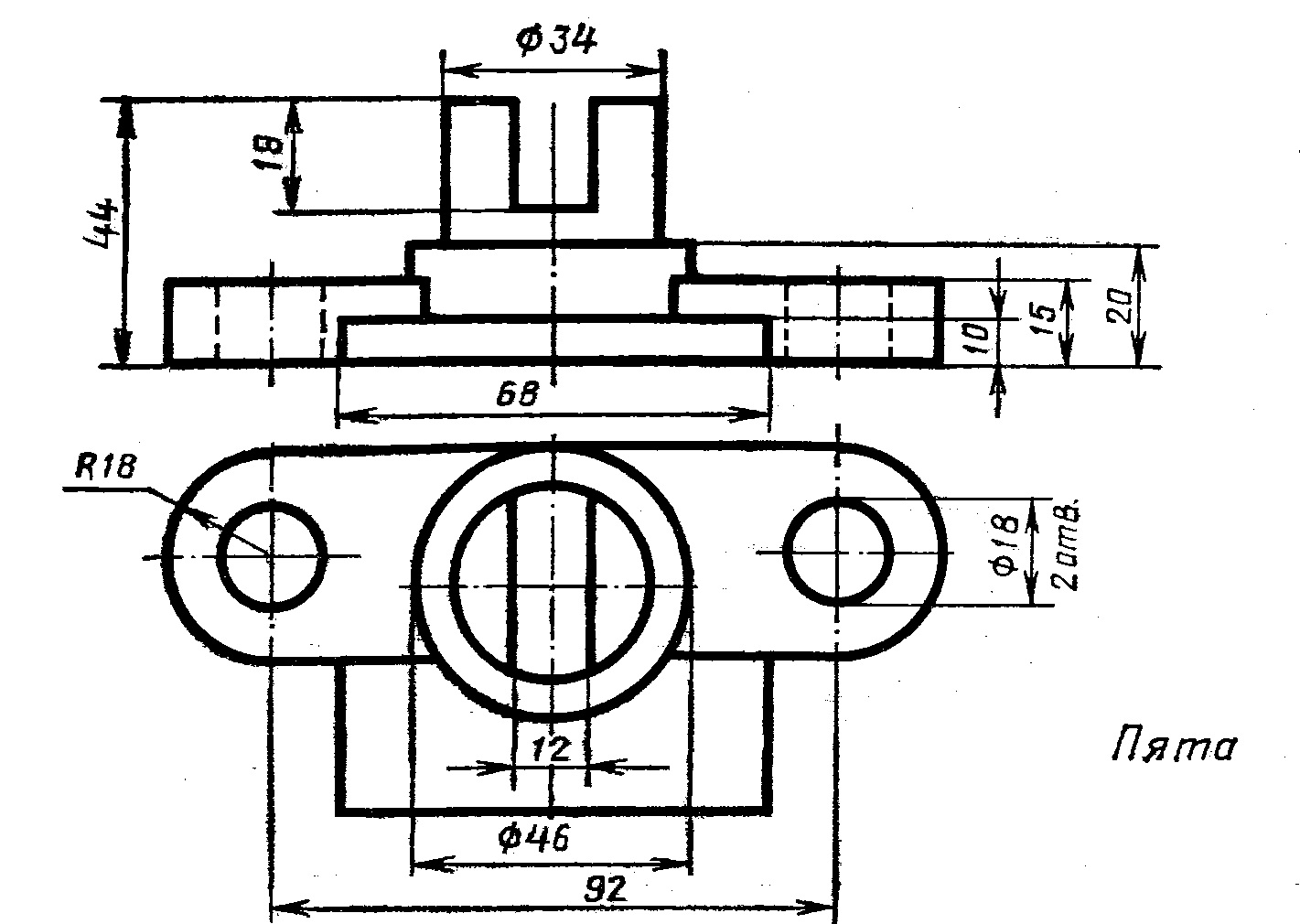 Лист 4. Построить прямоугольную фронтальную изометрию детали с вырезом передней четверти по заданию к листу 3. Проставить габаритные размеры.Вариант 18Лист 1.  По наглядному изображению построить три вида (спереди, сверху, слева). Проставить размеры.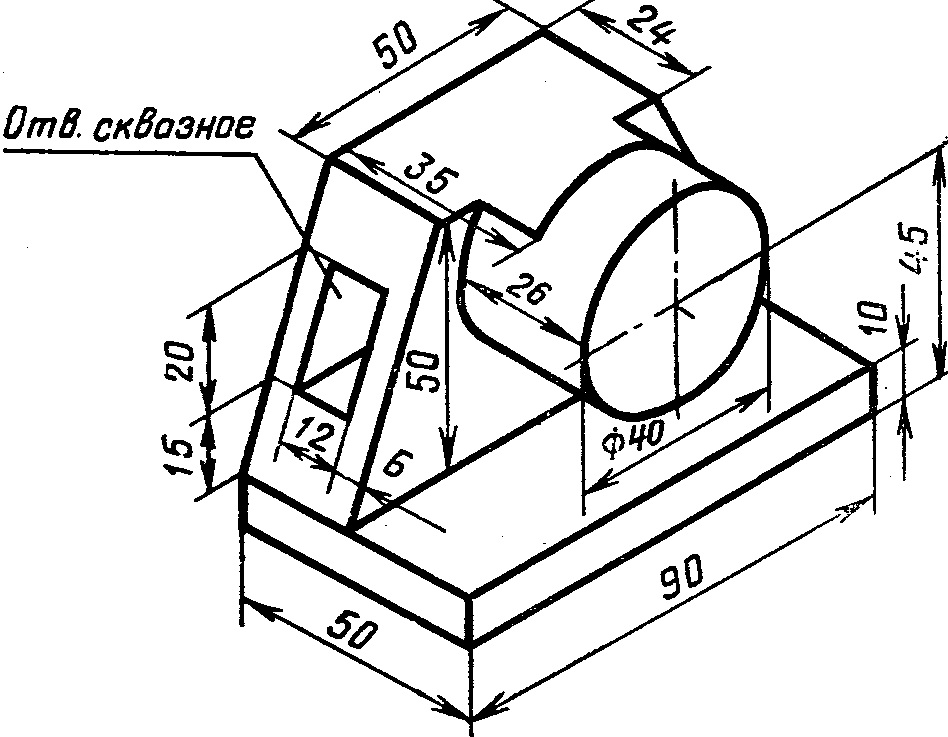 Лист 2. Построить вид корпуса слева. Выполнить совмещение главного вида с фронтальным разрезом, вида слева с профильным разрезом, местный разрез на главном виде. Проставить размеры.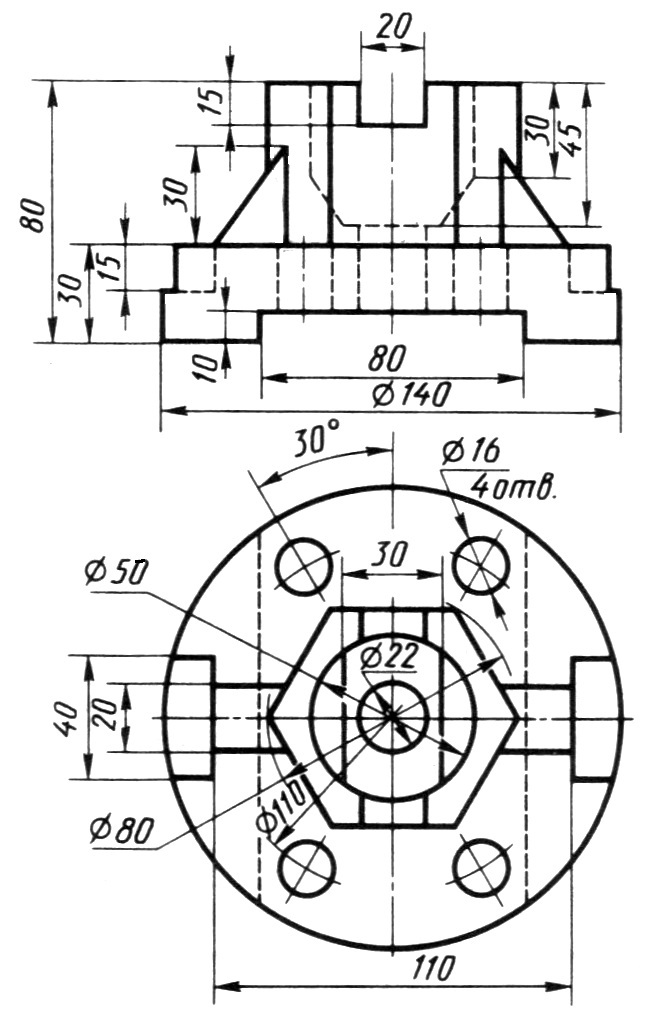 Лист 3. Построить вид слева. Выполнить  ступенчатый фронтальный разрез, совмещение вида слева с профильным разрезом.  Проставить размеры.Лист 4. Построить прямоугольную фронтальную изометрию детали с вырезом передней четверти по заданию к листу 3. Проставить габаритные размеры.Вариант 19Лист 1.  По наглядному изображению построить три вида (спереди, сверху, слева). Проставить размеры.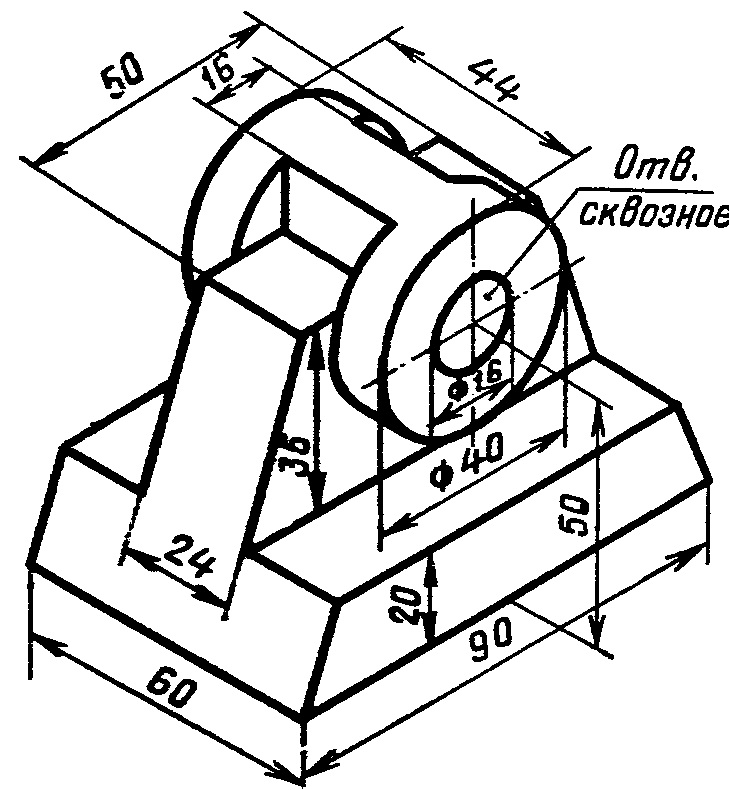 Лист 2. Построить вид корпуса слева. Выполнить совмещение главного вида с фронтальным разрезом, вида слева с профильным разрезом, местный разрез на главном виде. Проставить размеры.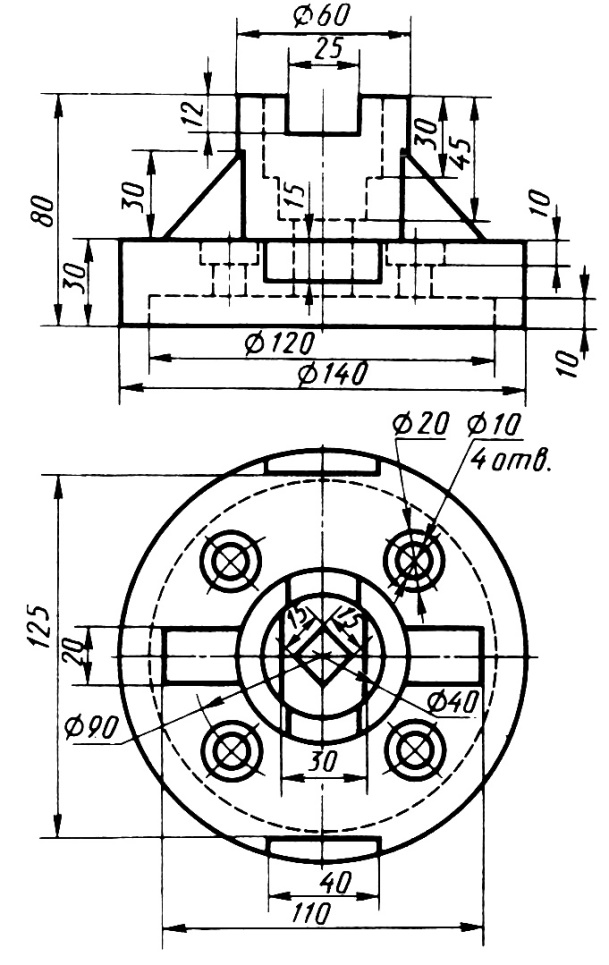 Лист 3. Построить вид слева. Выполнить  ступенчатый фронтальный разрез, совмещение вида слева с профильным разрезом.  Проставить размеры.Лист 4. Построить прямоугольную фронтальную изометрию детали с вырезом передней четверти по заданию к листу 3. Проставить габаритные размеры.Вариант 20Лист 1.  По наглядному изображению построить три вида (спереди, сверху, слева). Проставить размеры.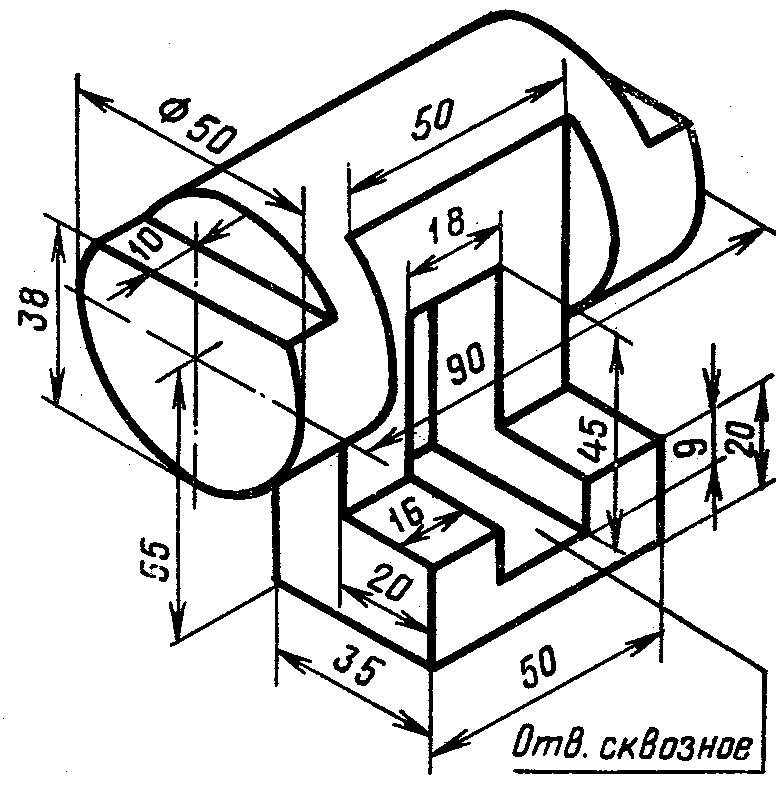 Лист 2. Построить вид корпуса слева. Выполнить совмещение главного вида с фронтальным разрезом, вида слева с профильным разрезом, местный разрез на главном виде. Проставить размеры.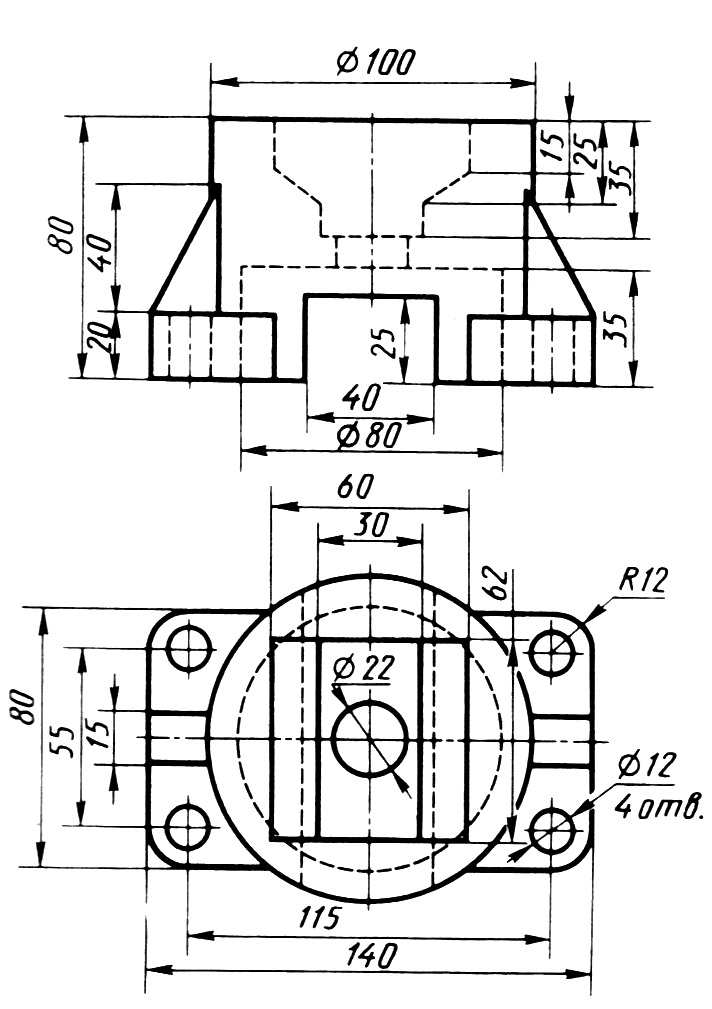 Лист 3. Построить вид слева. Выполнить  ступенчатый фронтальный разрез, совмещение вида слева с профильным разрезом.  Проставить размеры.Лист 4. Построить прямоугольную фронтальную изометрию детали с вырезом передней четверти по заданию к листу 3. Проставить габаритные размеры.Вариант 21Лист 1.  По наглядному изображению построить три вида (спереди, сверху, слева). Проставить размеры.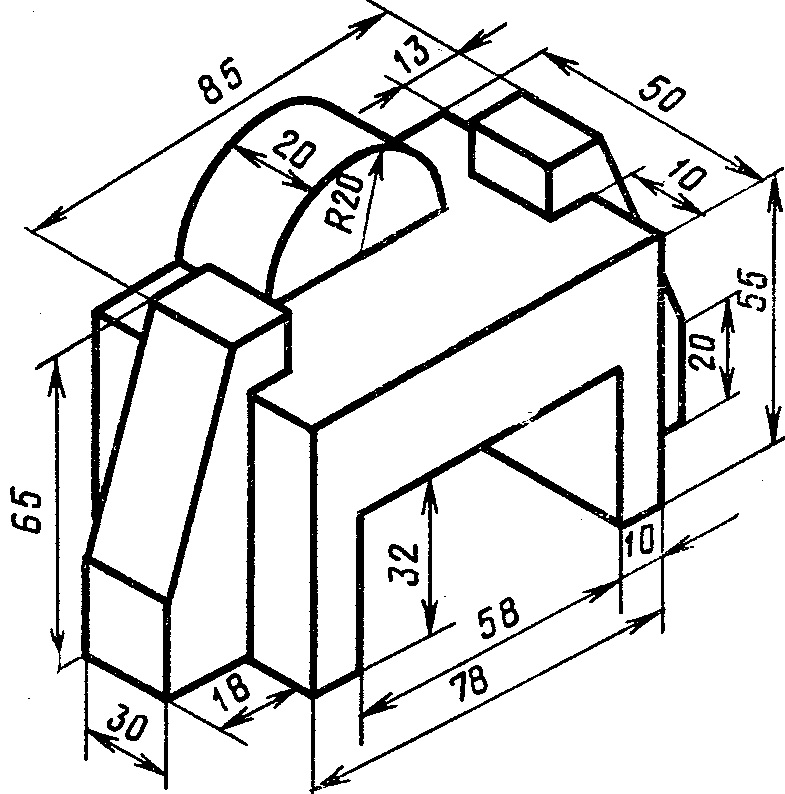 Лист 2. Построить вид корпуса слева. Выполнить совмещение главного вида с фронтальным разрезом, вида слева с профильным разрезом, местный разрез на главном виде. Проставить размеры.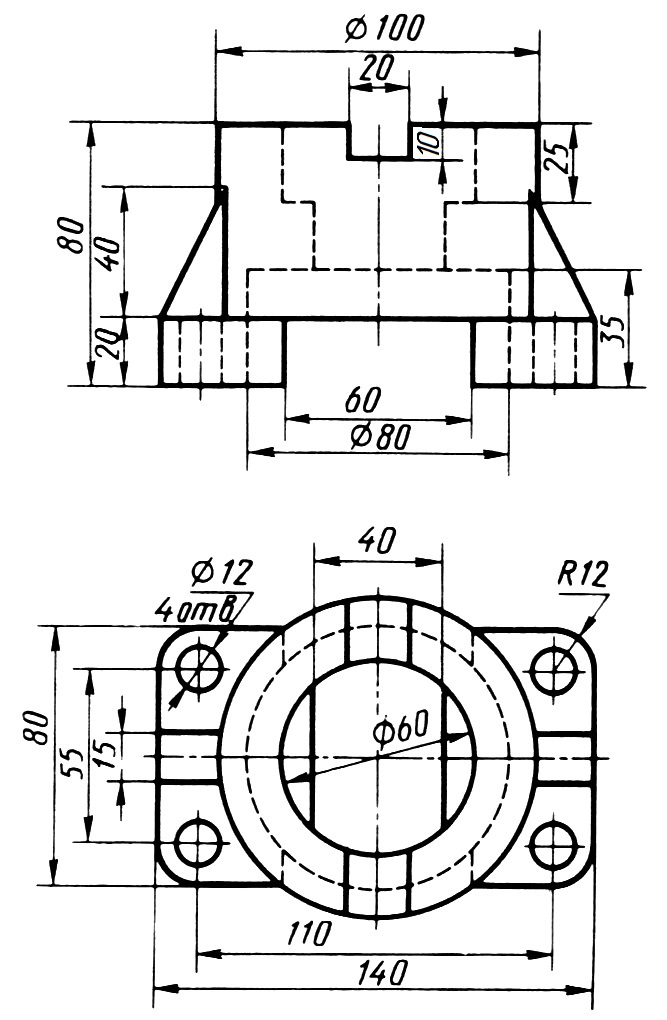 Лист 3. Построить вид слева. Выполнить  ступенчатый фронтальный разрез, совмещение вида слева с профильным разрезом.  Проставить размеры.Лист 4. Построить прямоугольную фронтальную изометрию детали с вырезом передней четверти по заданию к листу 3. Проставить габаритные размеры.Вариант 22Лист 1.  По наглядному изображению построить три вида (спереди, сверху, слева). Проставить размеры.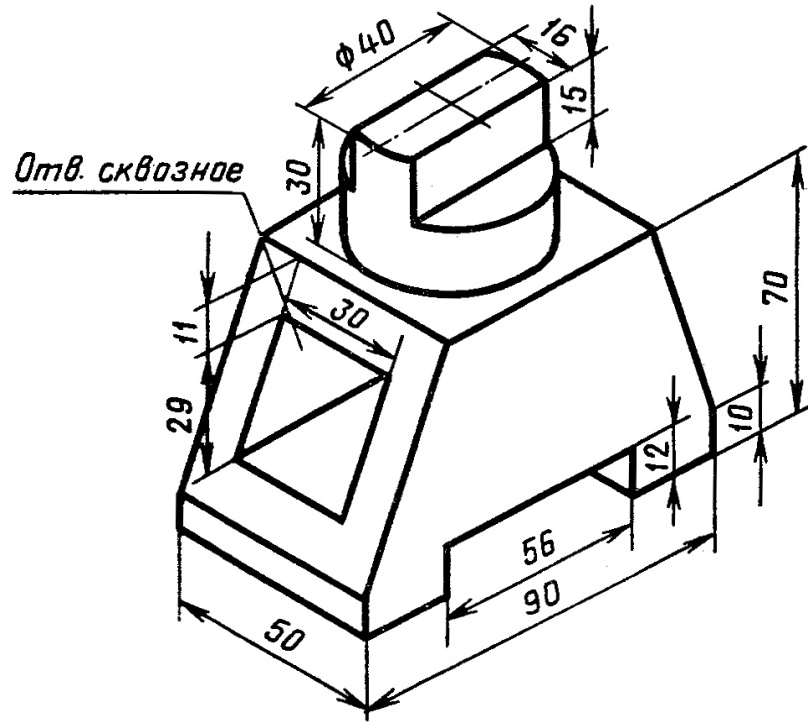 Лист 2. Построить вид основания слева. Выполнить совмещение главного вида с фронтальным разрезом, вида слева с профильным разрезом. Проставить размеры.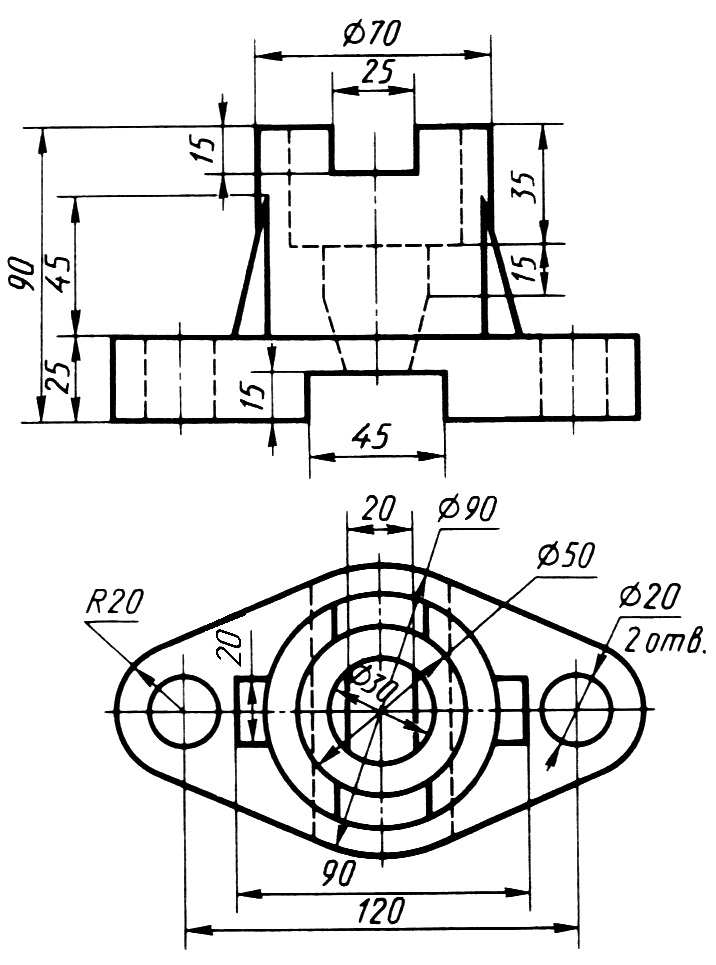 Лист 3. Построить вид слева. Выполнить совмещение главного вида с   фронтальным  разрезом, вида слева со ступенчатым профильным  разрезом.  Проставить размеры.Лист 4. Построить прямоугольную фронтальную изометрию детали с вырезом передней четверти по заданию к листу 3. Проставить габаритные размеры.Вариант 23Лист 1.  По наглядному изображению построить три вида (спереди, сверху, слева). Проставить размеры.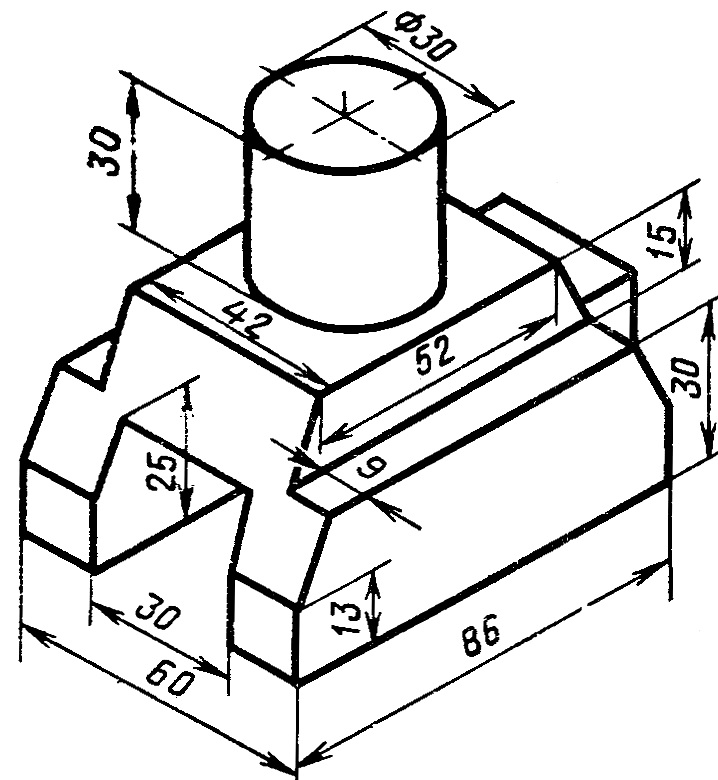 Лист 2. Построить вид основания слева. Выполнить совмещение главного вида с фронтальным разрезом, вида слева с профильным разрезом. Проставить размеры.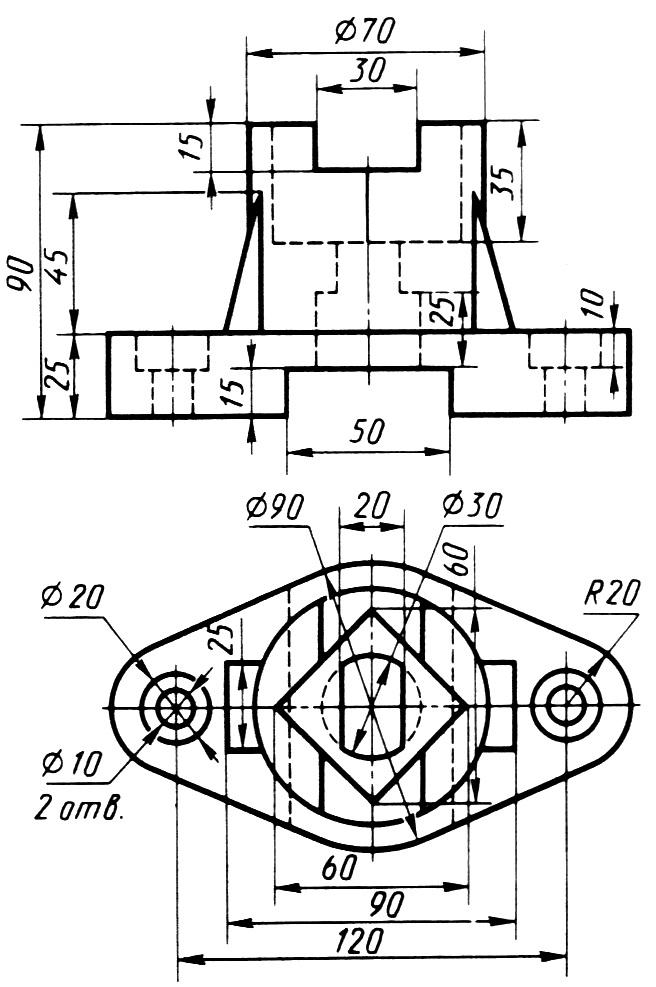 Лист 3. Построить вид слева. Выполнить  ступенчатый фронтальный  разрез, совмещение вида слева с профильным разрезом.  Проставить размеры.Лист 4. Построить прямоугольную фронтальную изометрию детали с вырезом передней четверти по заданию к листу 3. Проставить габаритные размеры.Вариант 24Лист 1.  По наглядному изображению построить три вида (спереди, сверху, слева). Проставить размеры.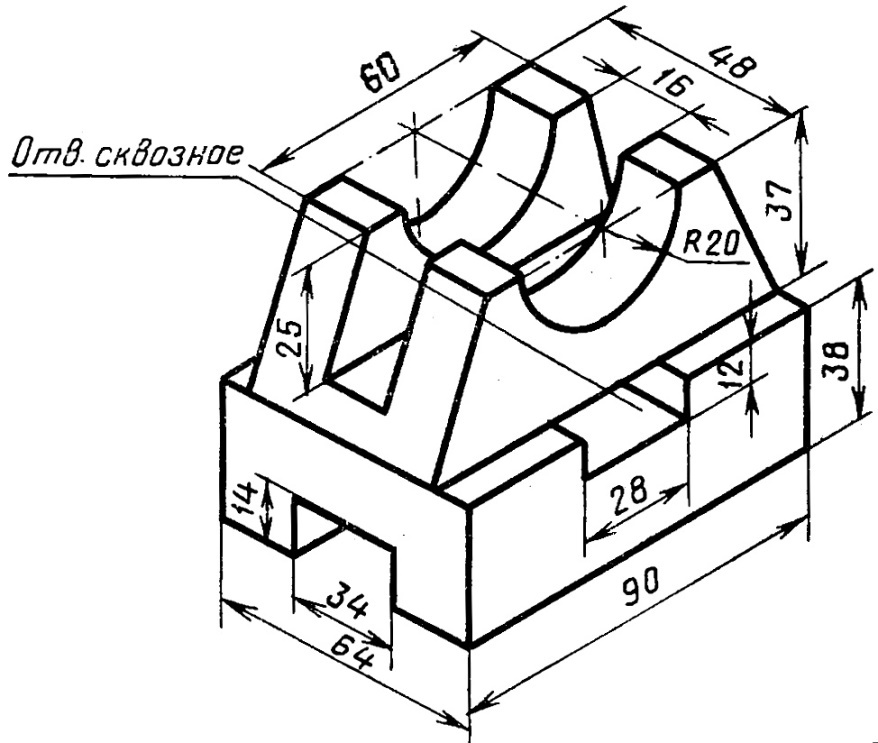 Лист 2. Построить вид корпуса слева. Выполнить совмещение главного вида с фронтальным разрезом, вида слева с профильным разрезом, местный разрез на главном виде  и сверху. Проставить размеры.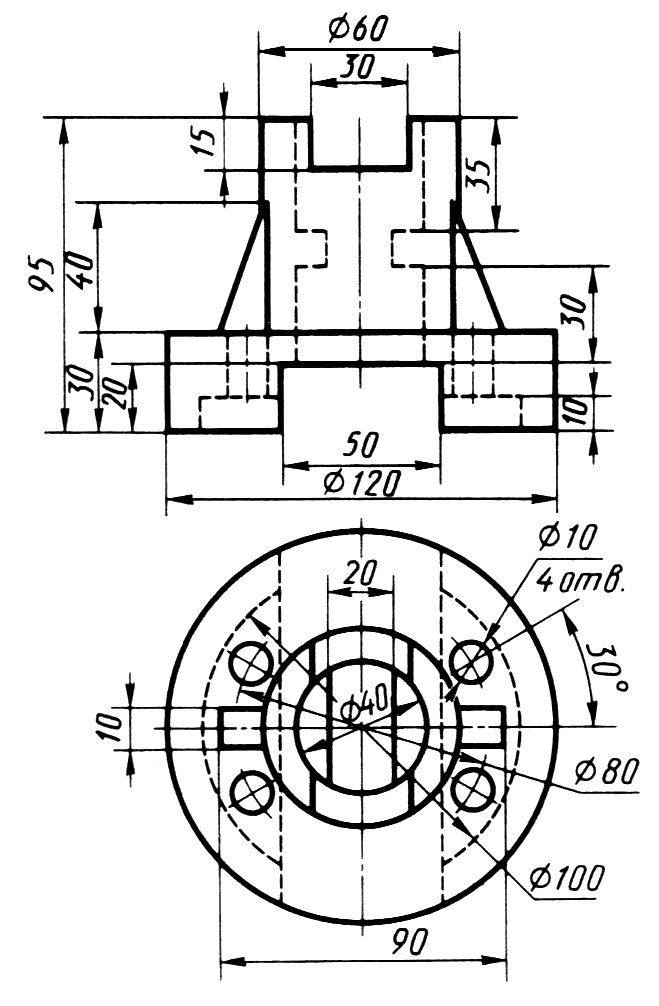 Лист 3. Построить вид слева. Выполнить  фронтальный ступенчатый  разрез, совмещение вида слева с профильным разрезом.  Проставить размеры.Лист 4. Построить прямоугольную фронтальную изометрию детали с вырезом передней четверти по заданию к листу 3. Проставить габаритные размеры.Вариант 25Лист 1.  По наглядному изображению построить три вида (спереди, сверху, слева). Проставить размеры.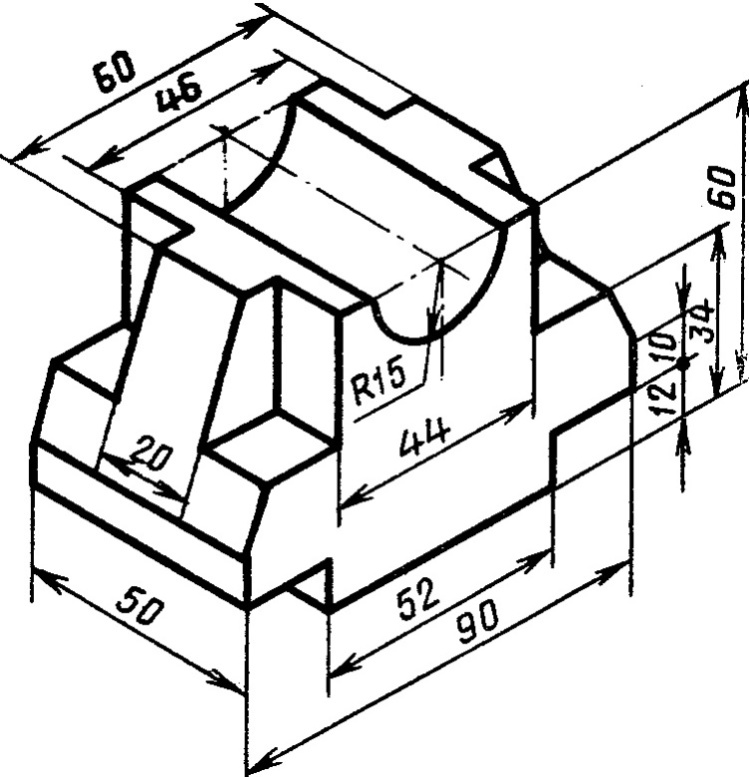 Лист 2. Построить вид корпуса слева. Выполнить совмещение главного вида с фронтальным разрезом, вида слева с профильным разрезом, местный разрез на главном виде. Проставить размеры.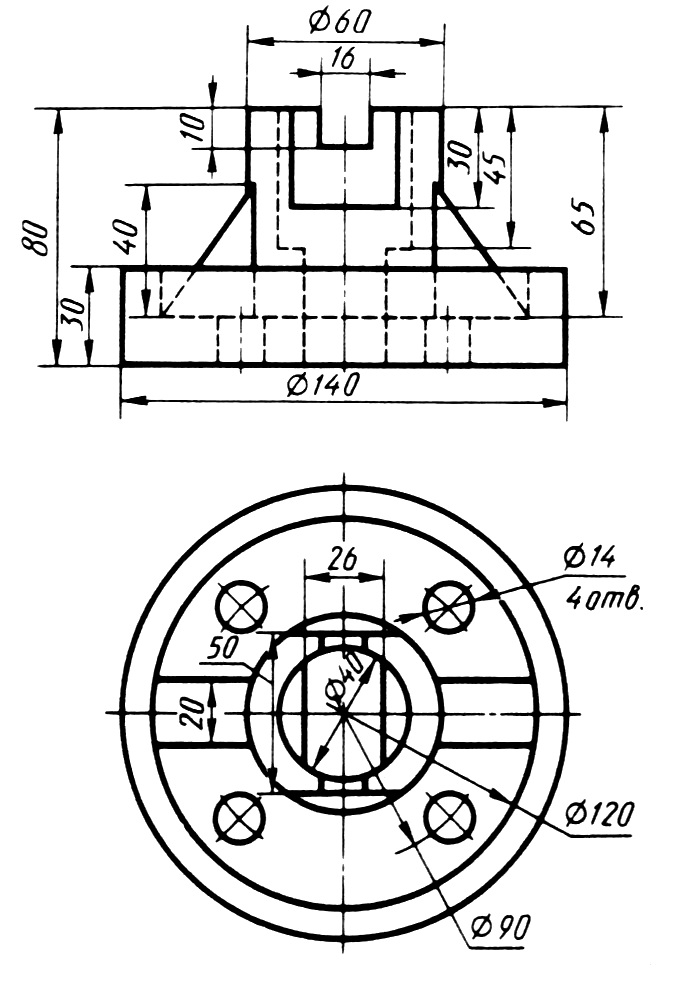 Лист 3. Построить вид слева. Выполнить  фронтальный ступенчатый  разрез, совмещение вида слева с профильным разрезом.  Проставить размеры.Лист 4. Построить прямоугольную фронтальную изометрию детали с вырезом передней четверти по заданию к листу 3. Проставить габаритные размеры.Вариант 26Лист 1.  По наглядному изображению построить три вида (спереди, сверху, слева). Проставить размеры.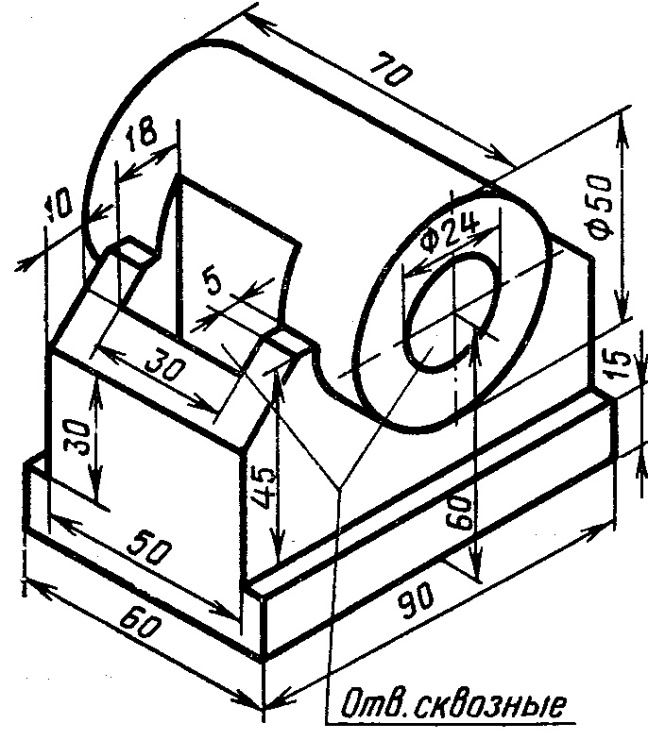 Лист 2. Построить вид корпуса слева. Выполнить совмещение главного вида с фронтальным разрезом, вида слева с профильным разрезом, местный разрез на главном виде. Проставить размеры.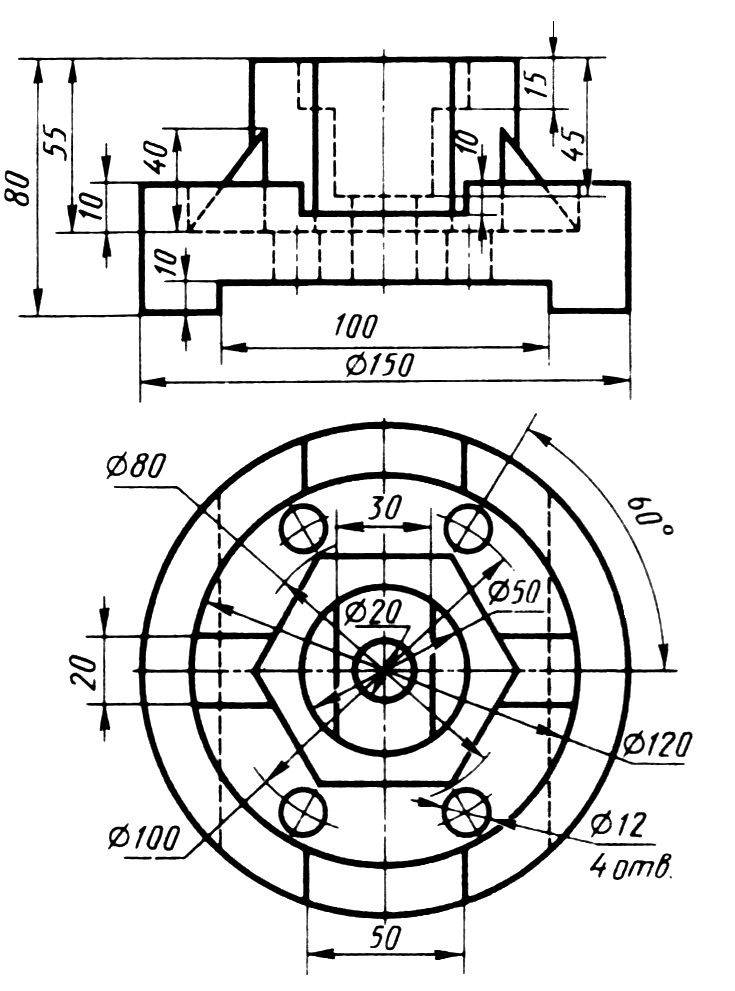 Лист 3. Построить вид слева. Выполнить  ступенчатый фронтальный  разрез,  профильный ступенчатый разрез.  Проставить размеры.Лист 4. Построить прямоугольную фронтальную изометрию детали с вырезом передней четверти по заданию к листу 3. Проставить габаритные размеры.Вариант 27Лист 1.  По наглядному изображению построить три вида (спереди, сверху, слева). Проставить размеры.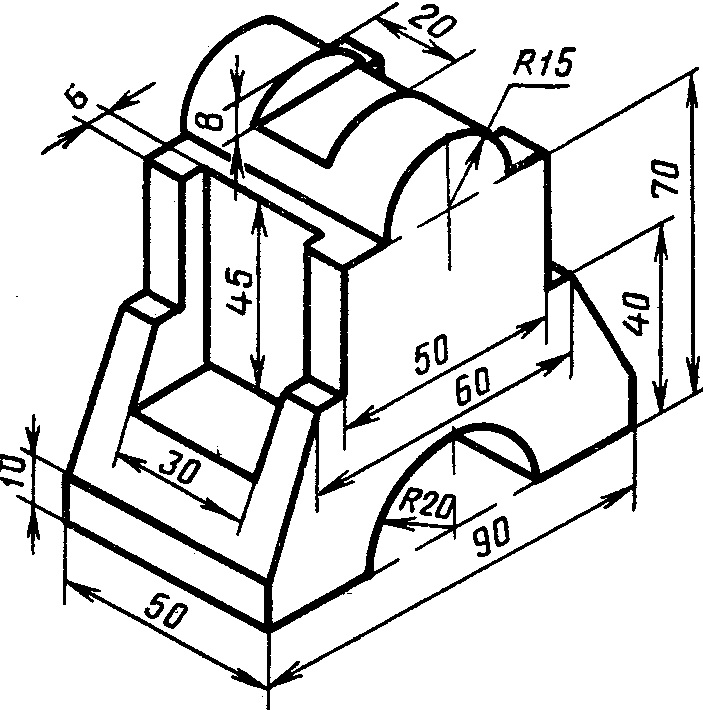 Лист 2. Построить вид корпуса слева. Выполнить совмещение главного вида с фронтальным разрезом, вида слева с профильным разрезом, местный разрез на главном виде. Проставить размеры.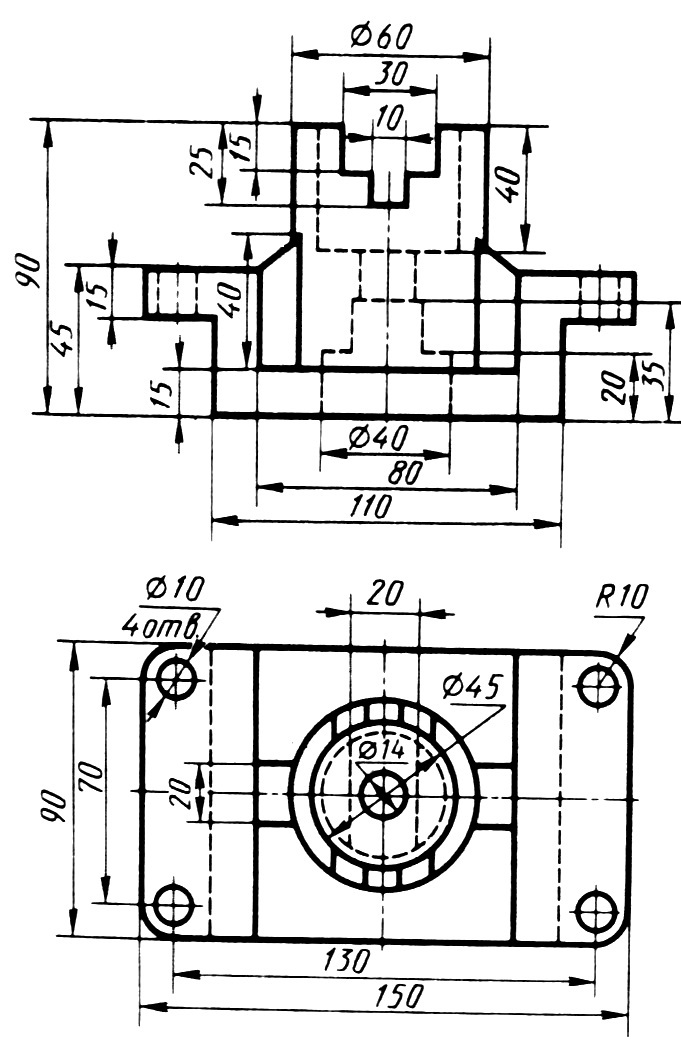 Лист 3. Построить вид слева. Выполнить  ступенчатый фронтальный  разрез, совмещение вида слева с профильным  разрезом.  Проставить размеры.Лист 4. Построить прямоугольную фронтальную изометрию детали с вырезом передней четверти по заданию к листу 3. Проставить габаритные размеры.Пример выполнения контрольной работы № 1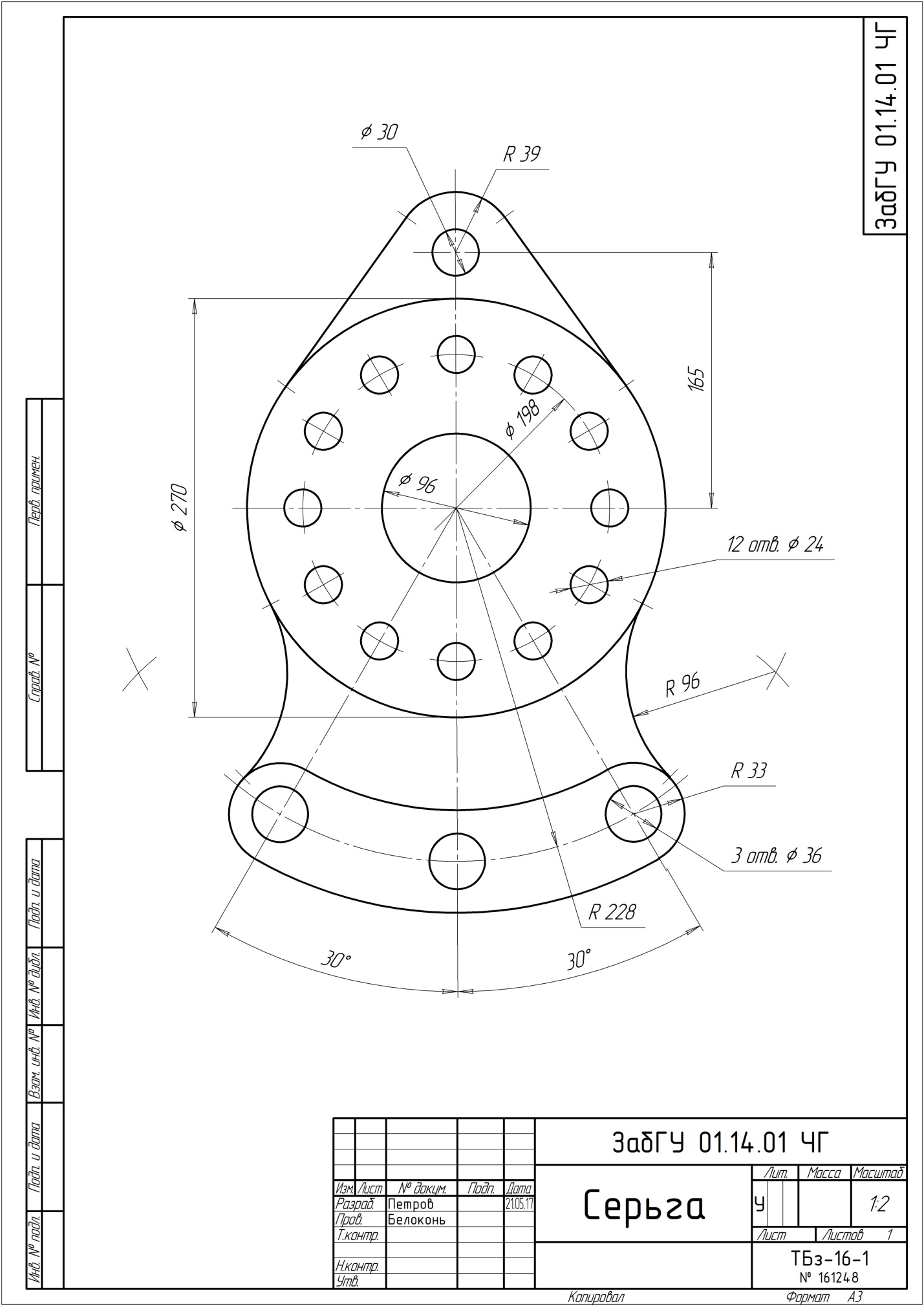 Образец выполнения листа 1Пример выполнения контрольной работы № 2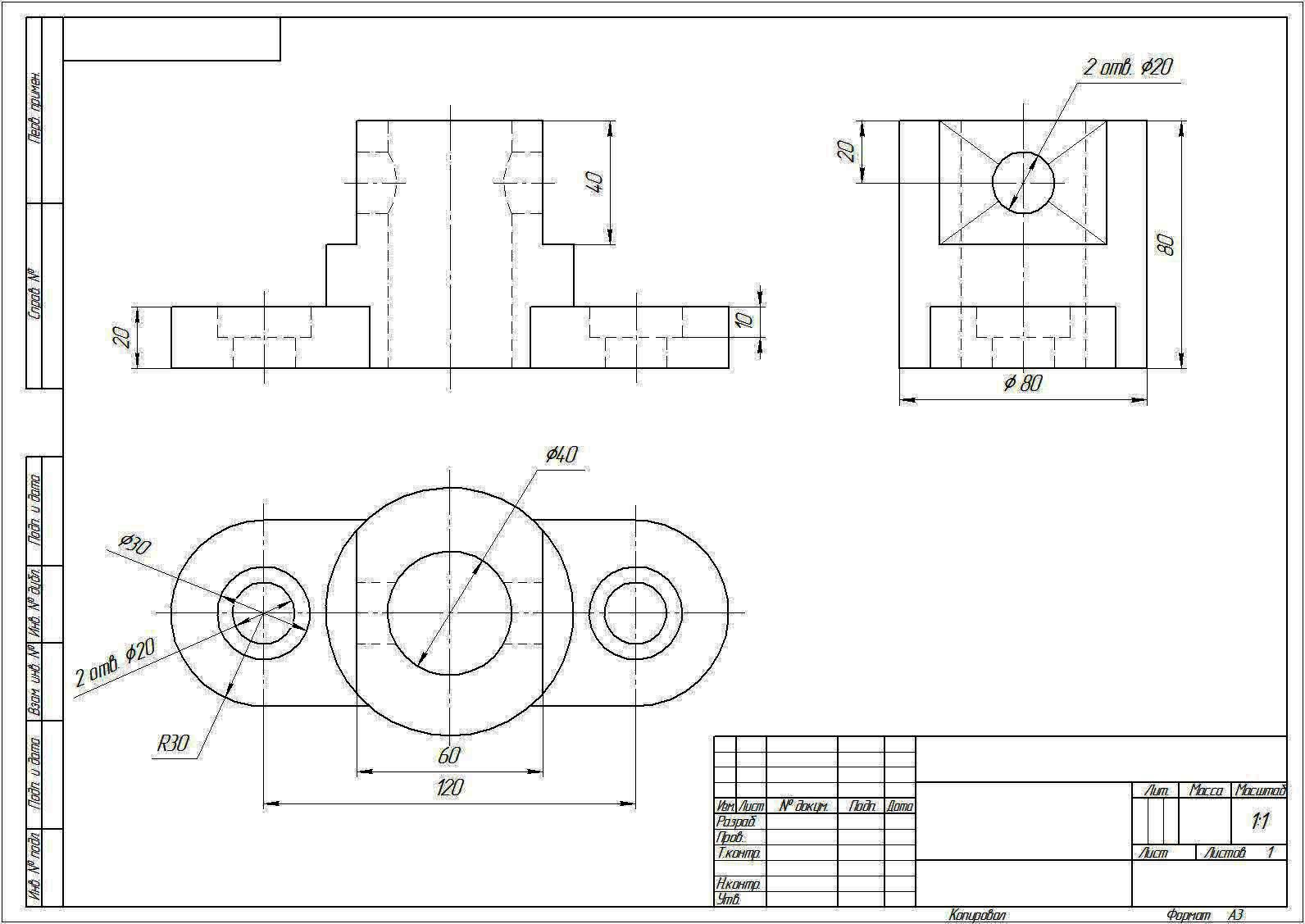 Образец выполнения листа 1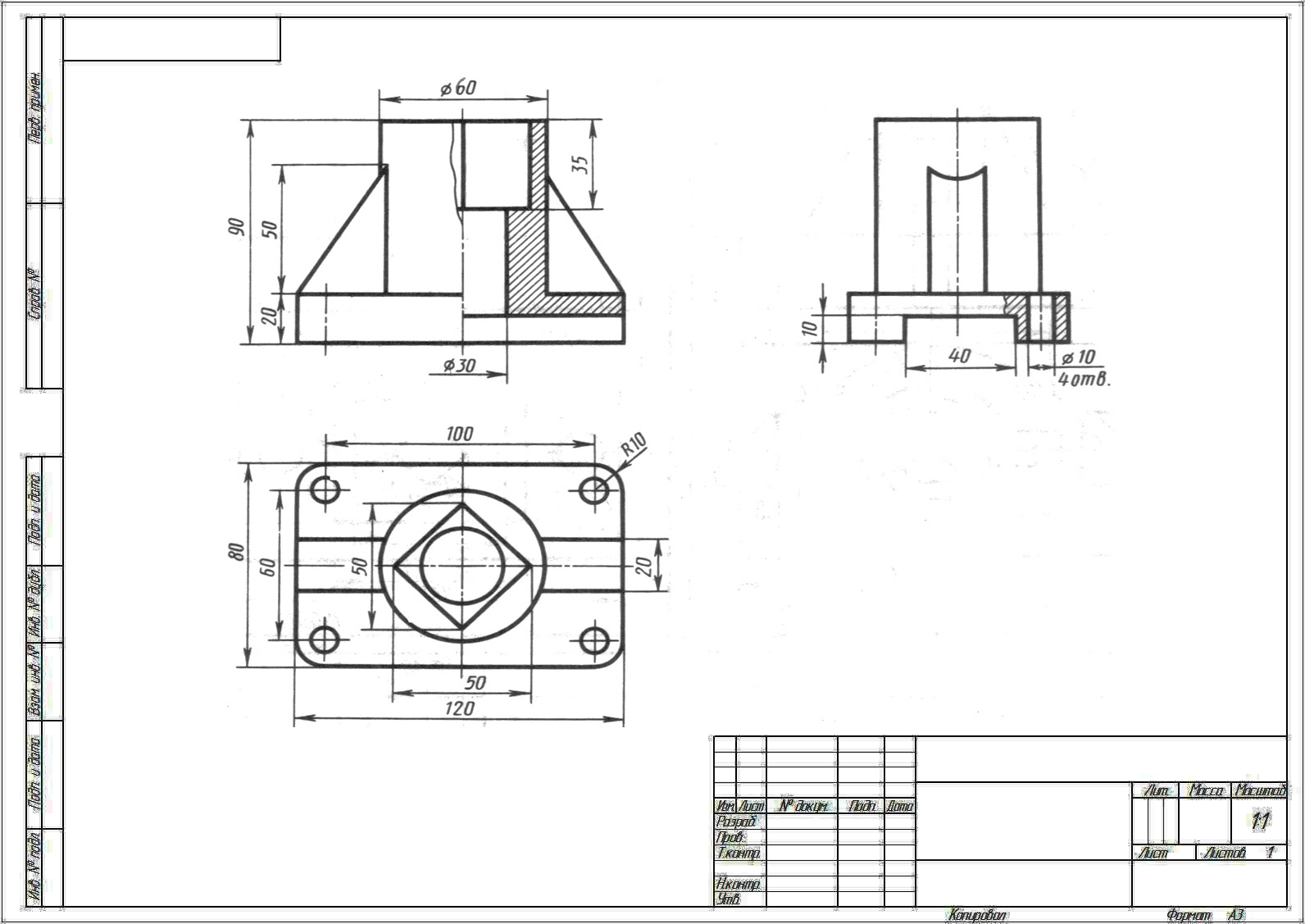 Образец выполнения листа 2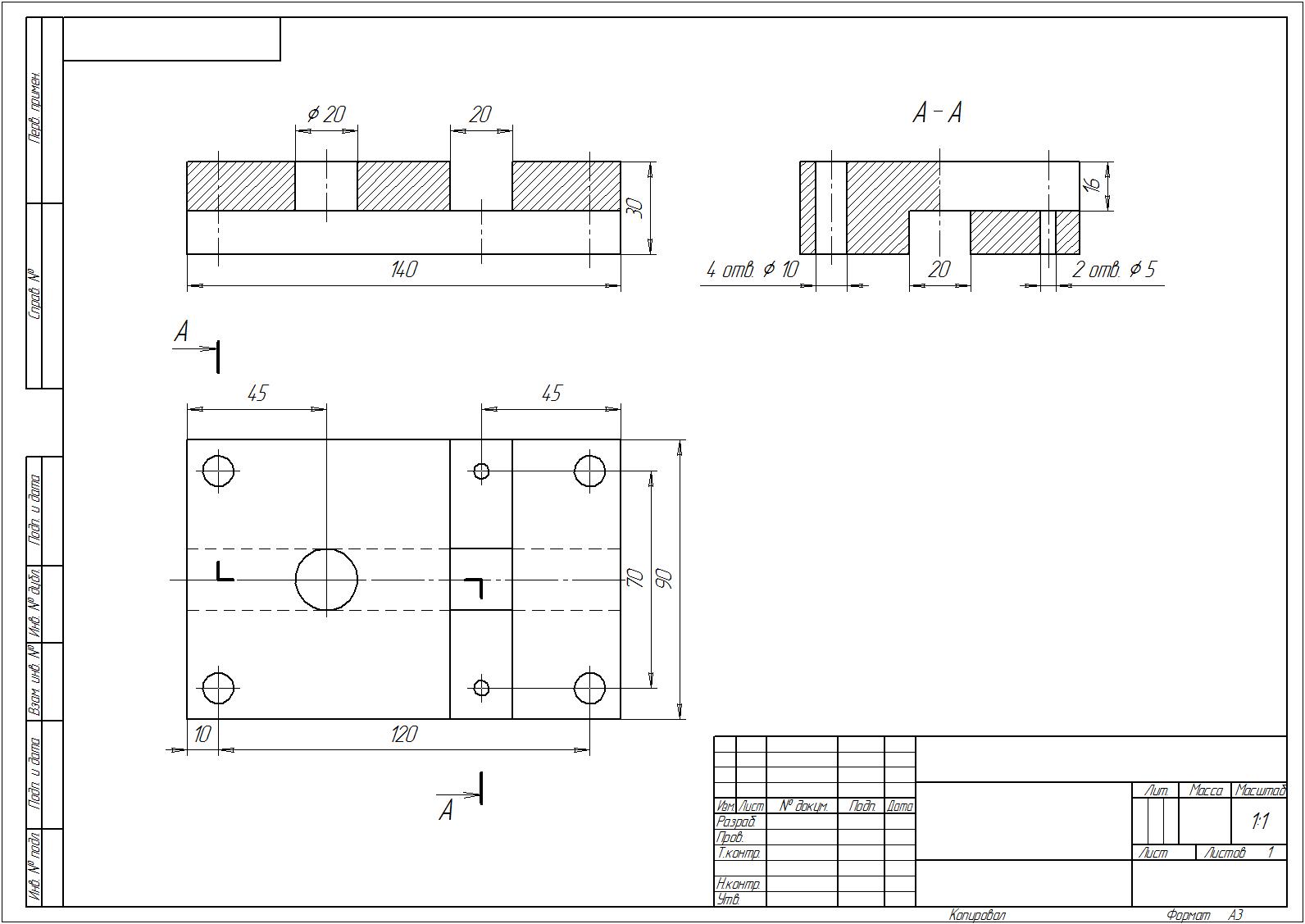 Образец выполнения листа 3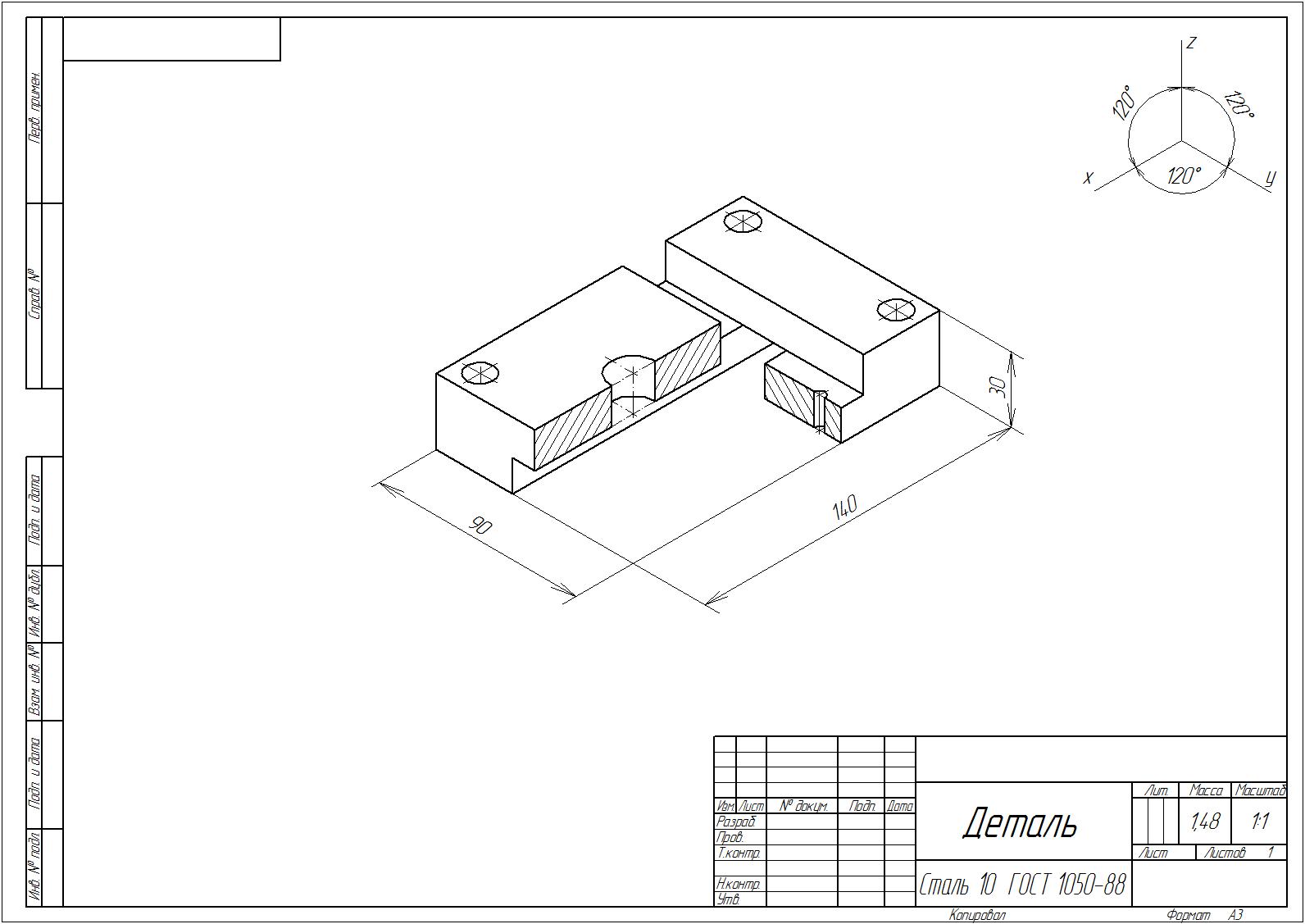 Образец выполнения листа 4 Форма промежуточного контроля  ЗачетВопросы для подготовки к зачёту:1. Предмет начертательной геометрии. Методы проецирования.2. Комплексный чертёж точки в первой четверти пространства.3. Линии на эпюре Монжа. Прямая. Классификация прямых.4. Поверхности. Определитель поверхности. Каркас и очерк.5. Плоскость. Классификация плоскостей.6. Поверхности вращения. Линейчатые поверхности общего вида.7. Конические и цилиндрические поверхности общего вида.8. Геометрические построения. Деление окружности на равные части.9. Сопряжения.10. Правила нанесения размеров на чертежах.11. Виды. Классификация видов. Обозначение видов на чертежах.12. Разрезы. Классификация разрезов. Обозначение разрезов на чертежах.13. Аксонометрические проекции.Учебно-методическое и информационное обеспечение дисциплиныОсновная литература1.  Гордон В. О. Курс начертательной геометрии: учеб. пособие / Гордон Владимир Осипович, Семенцов-Огиевский Михаил Алексеевич; под ред. В.О. Гордона. - 29 изд., стер. - М.: Высшая школа, 2009. - 272с. : ил.2.  Локтев, О.В. Краткий курс начертательной геометрии: учебник / О. В. Локтев. - 7-е изд., стер. - М.: Высш. шк. 2010. - 136 с. : ил.3.  Крылов Н.Н. Начертательная геометрия: учебник / под ред. Н.Н. Крылова. - 11-е изд., стер. - М.: Высшая школа, 2010. - 224с. : ил.4. Инженерная графика : учебник / Сорокин Н.П. [и др.] ; под ред. Н.П. Сорокина. - 3-е   изд., стер. - СПб. : Лань, 2008. - 400с. : ил.Дополнительная литература 1.  Левицкий В. С. Машиностроительное черчение и автоматизация выполнения чертежей: учебник / Левицкий Владимир Сергеевич. - 8-е изд., перераб. и доп. - М.: Высшая школа, 2007. - 435с. : ил.2. Чекмарев А.А. Справочник по машиностроительному черчению / А.А. Чекмарев, В.К. Осипов. – 3-е изд., стер. – Москва: Высшая школа, 2002. – 493 с.: ил.3. Новичихина Л. И. Справочник по техническому черчению / Новичихина Лидия Ивановна. – Минск: Книжный Дом, 2004. – 320с. : ил.Собственные учебные пособия    1. Заслоновская Л. М. Геометрическое черчение: учеб. пособие / Заслоновская Лидия Михайловна. - Чита: ЧитГТУ, 2001. - 109с    2. Матвеева Н. Н. Инженерная и компьютерная графика: учеб. пособие / Матвеева Наталья Николаевна, Ермакова Светлана Владимировна, Исаченко Ольга Анатольевна. - Чита: ЧитГУ, 2007. - 251с.3. Матвеева Н.Н. Проекционное черчение: учебное пособие. – Чита: ЗабГУ, 2015. – 168 с.: ил.4. Крылова В.Д.  Начертательная геометрия: учебное пособие / Крылова Вера Дмитриевна [и др.]. – Чита: ЧитГТУ, 1997. – 107 с.: ил.Базы данных, информационно-справочные и поисковые системы 1. Каталог государственных стандартов – http://www.stroyinf.ruПреподаватель ___________ Белоконь Татьяна АркадьевнаЗаведующий кафедрой ___________ Швецова Ирина ИвановнаВариант 1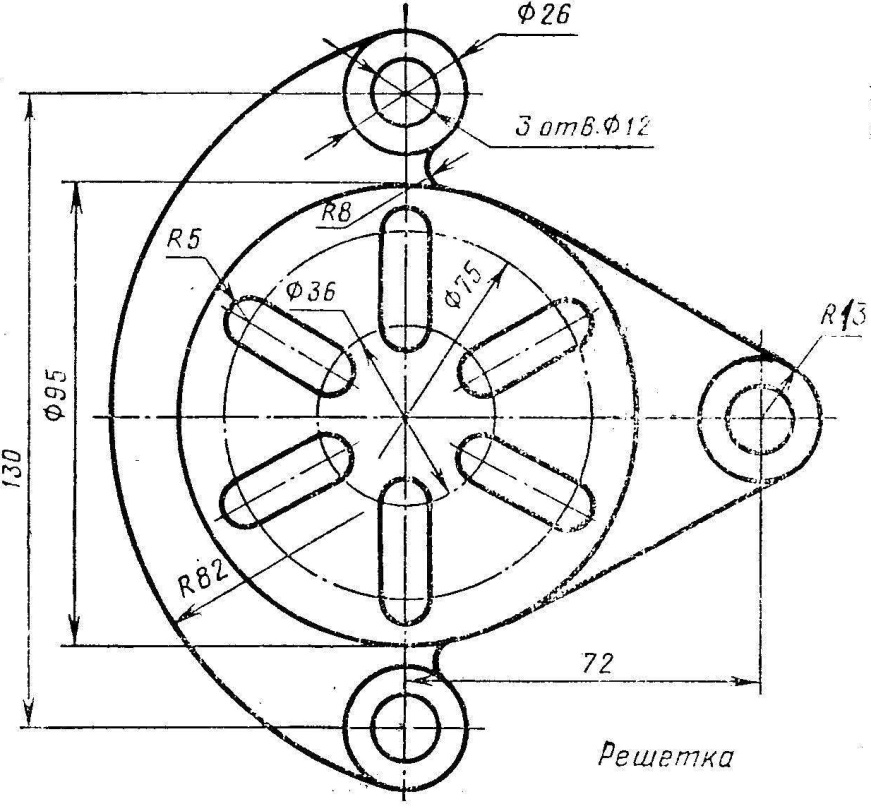 Вариант 2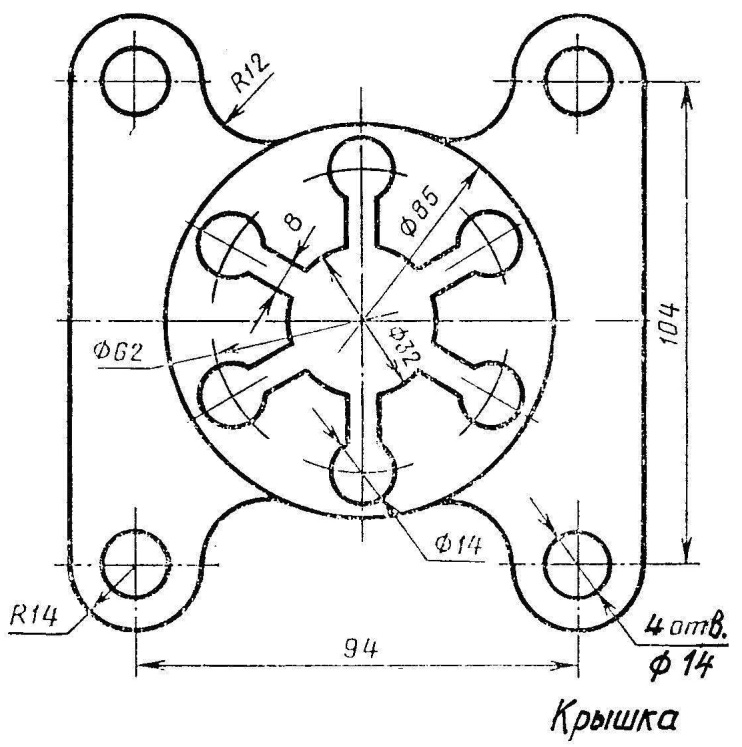 Вариант 3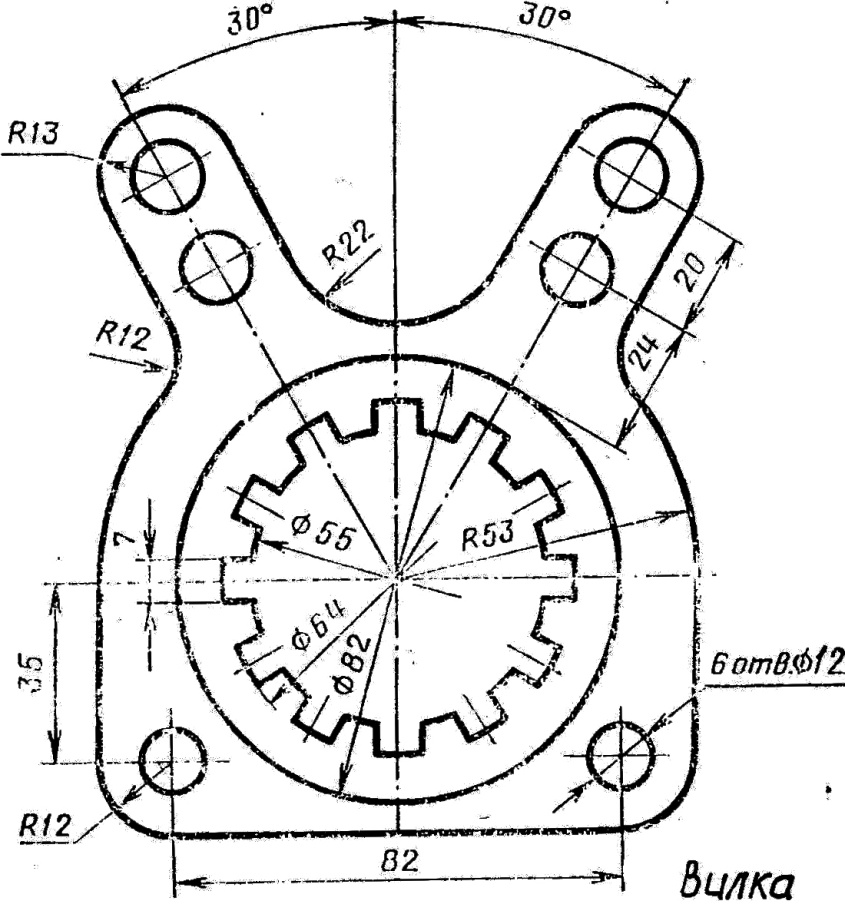 Вариант 4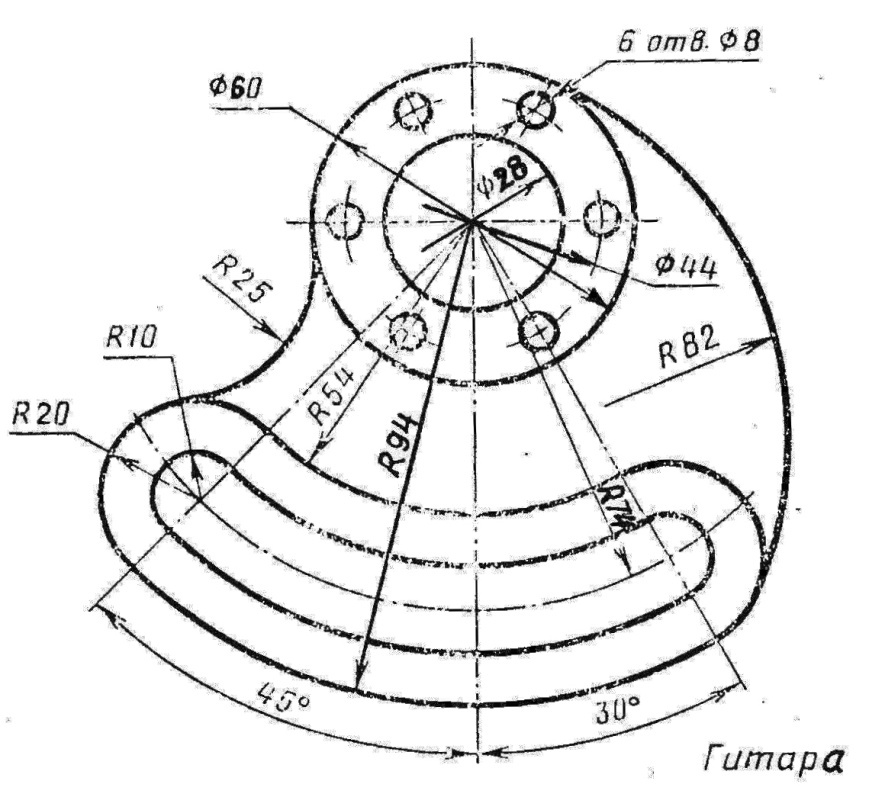 Вариант 5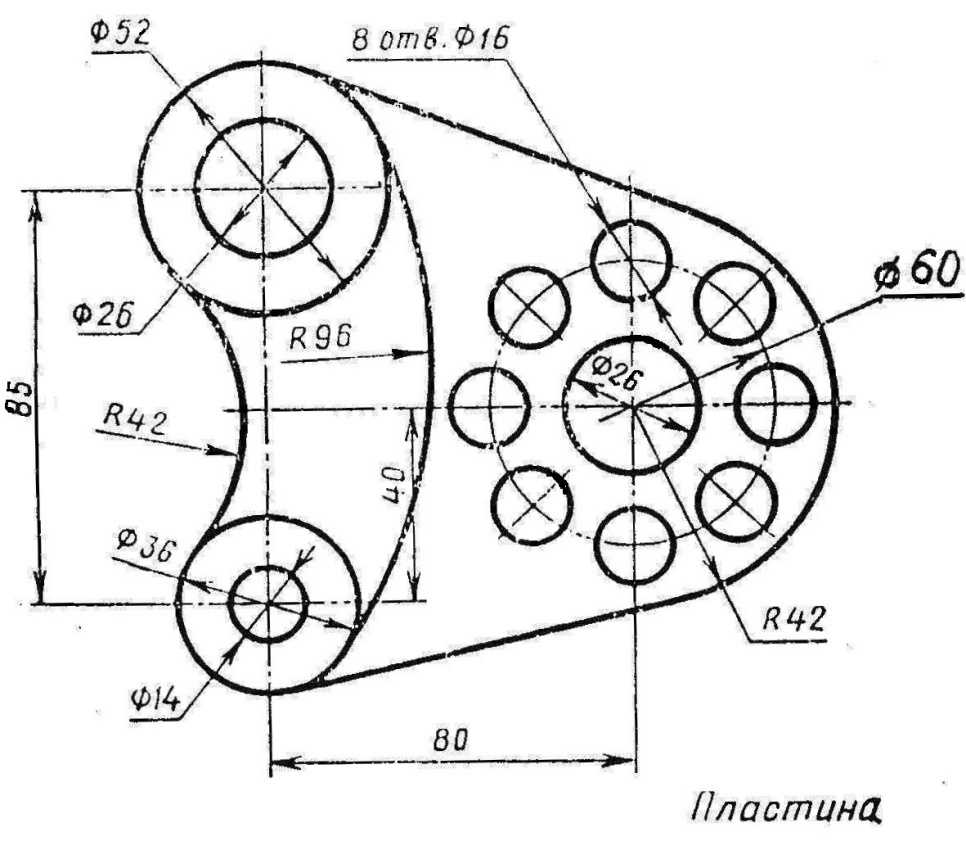 Вариант 6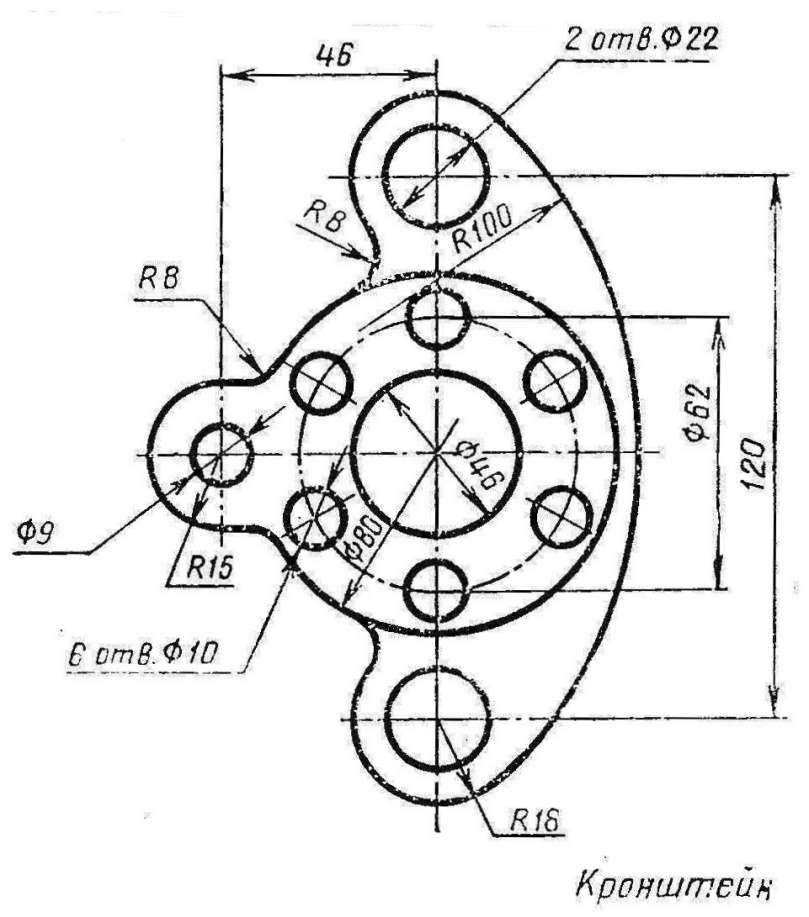 Вариант 7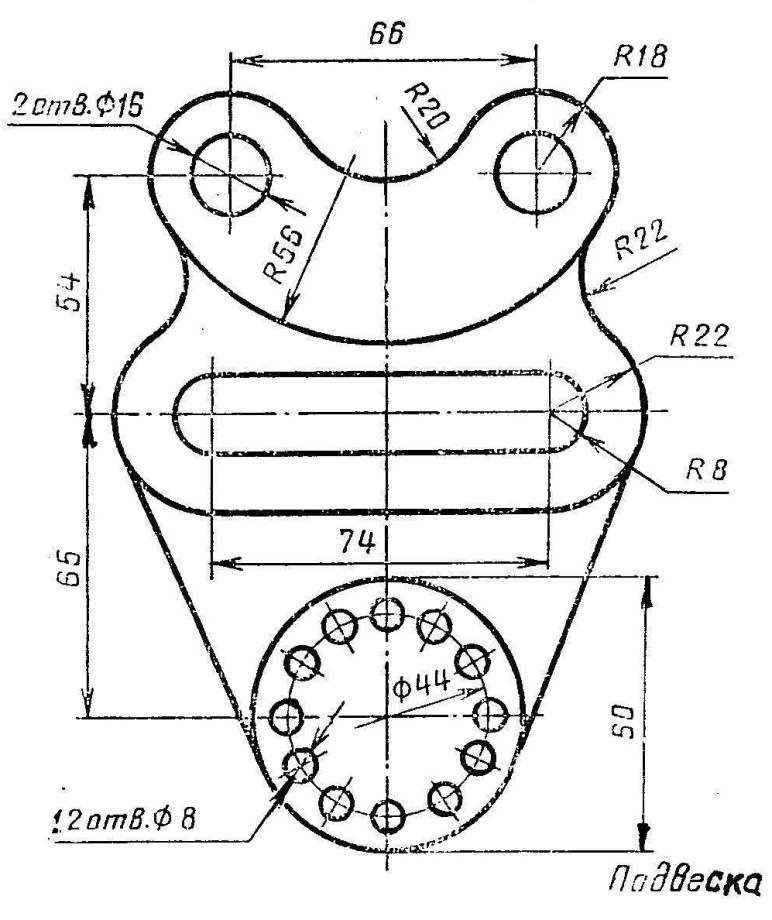 Вариант 8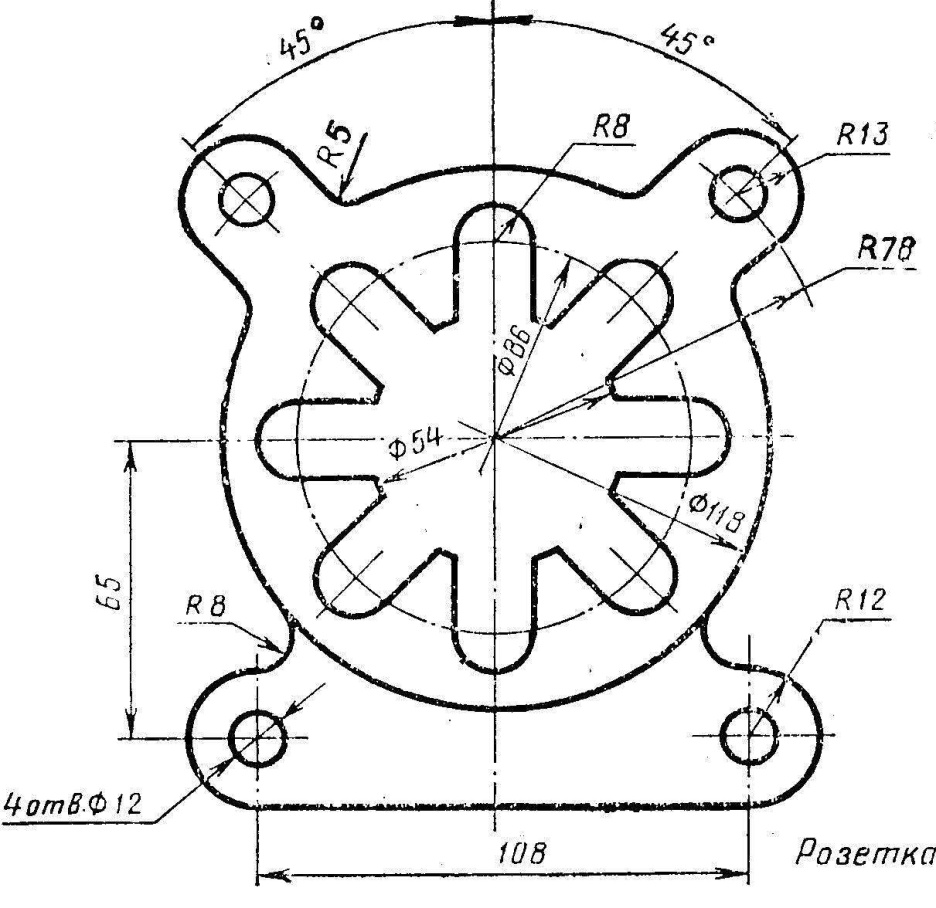 Вариант 9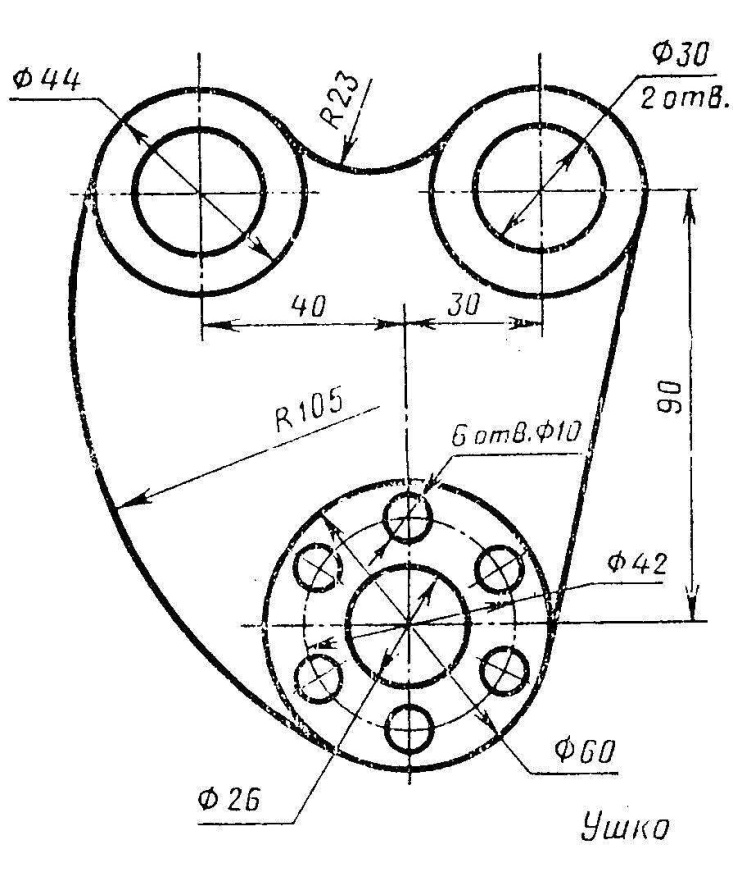 Вариант 10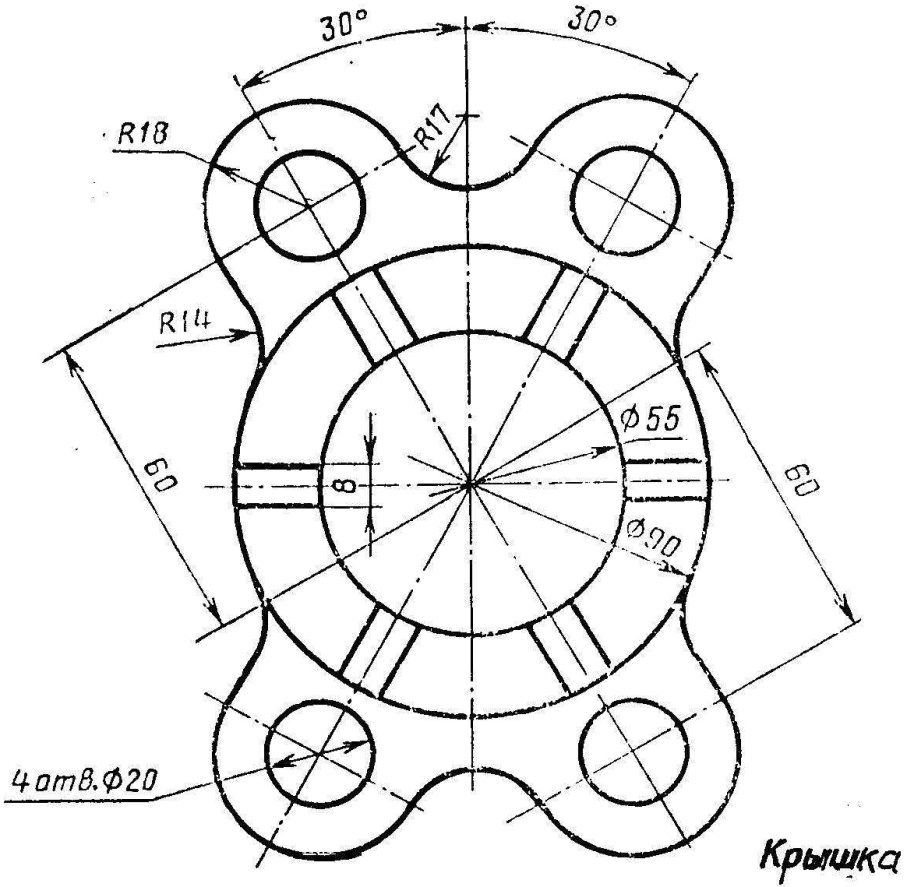 Вариант 11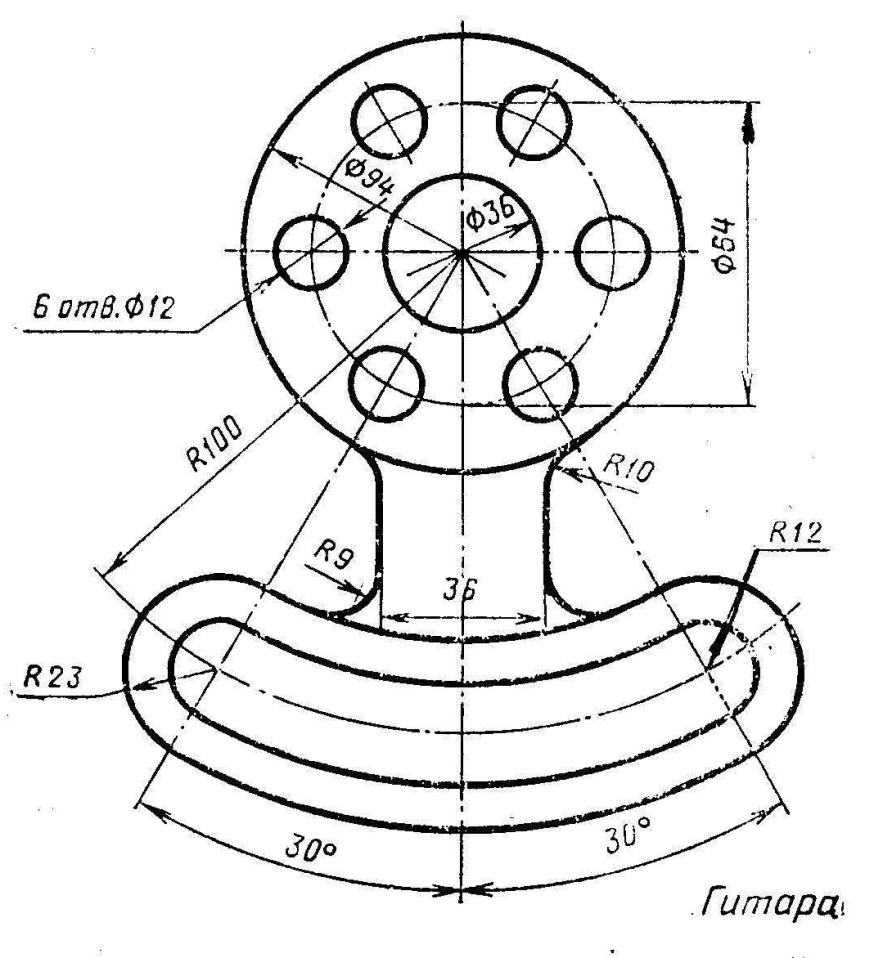 Вариант 12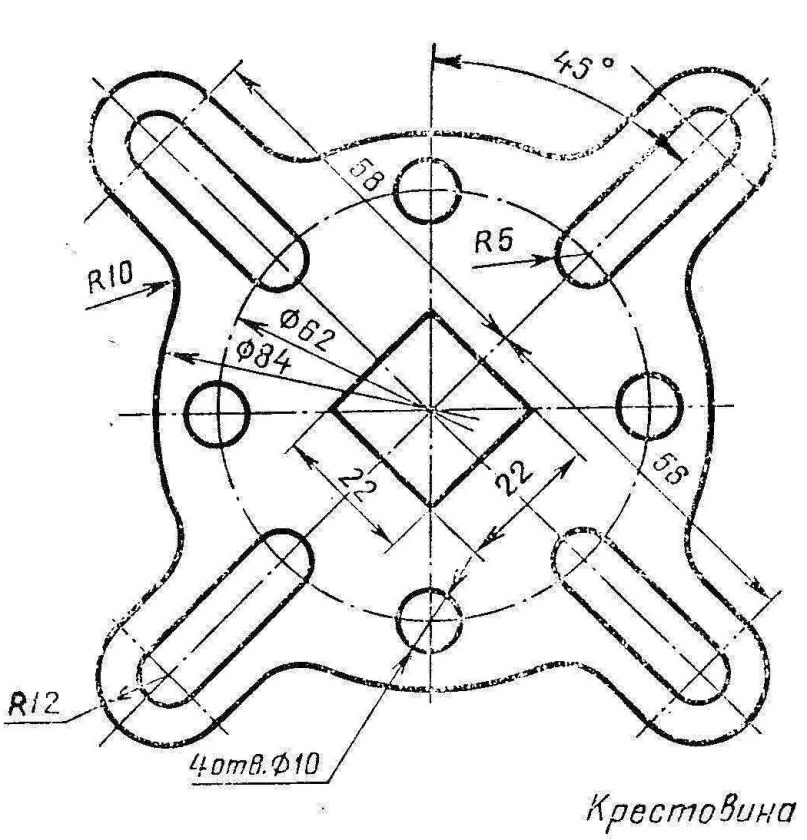 Вариант 13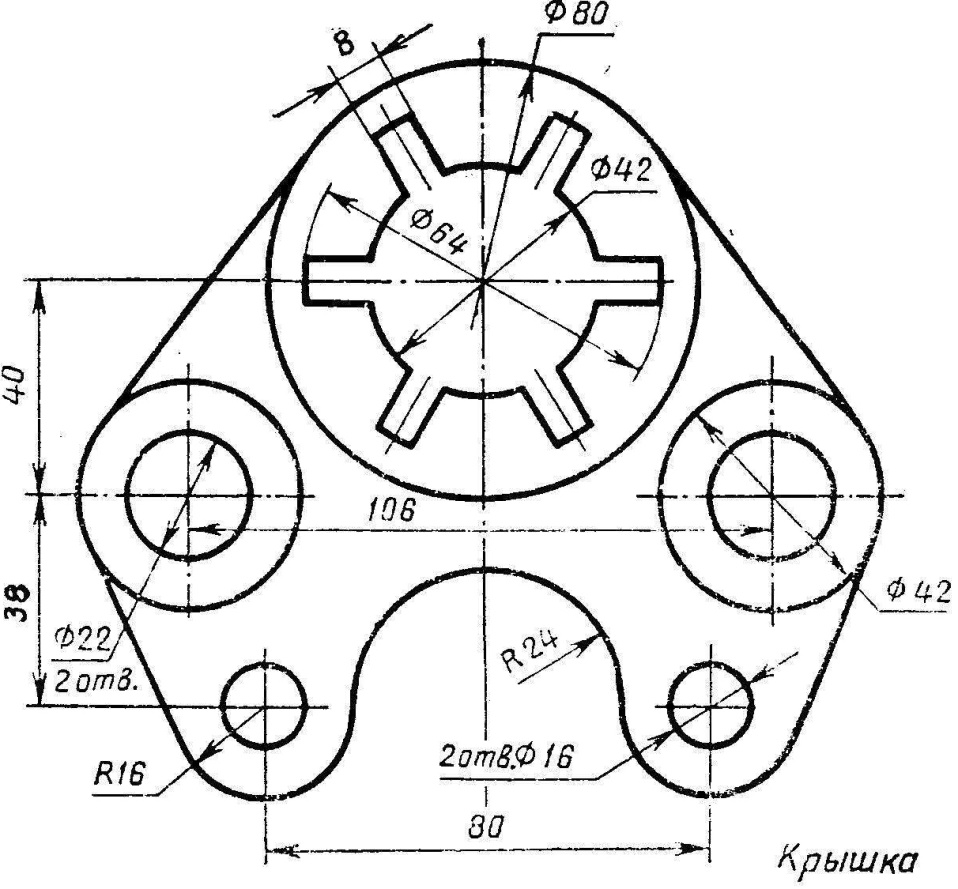 Вариант 14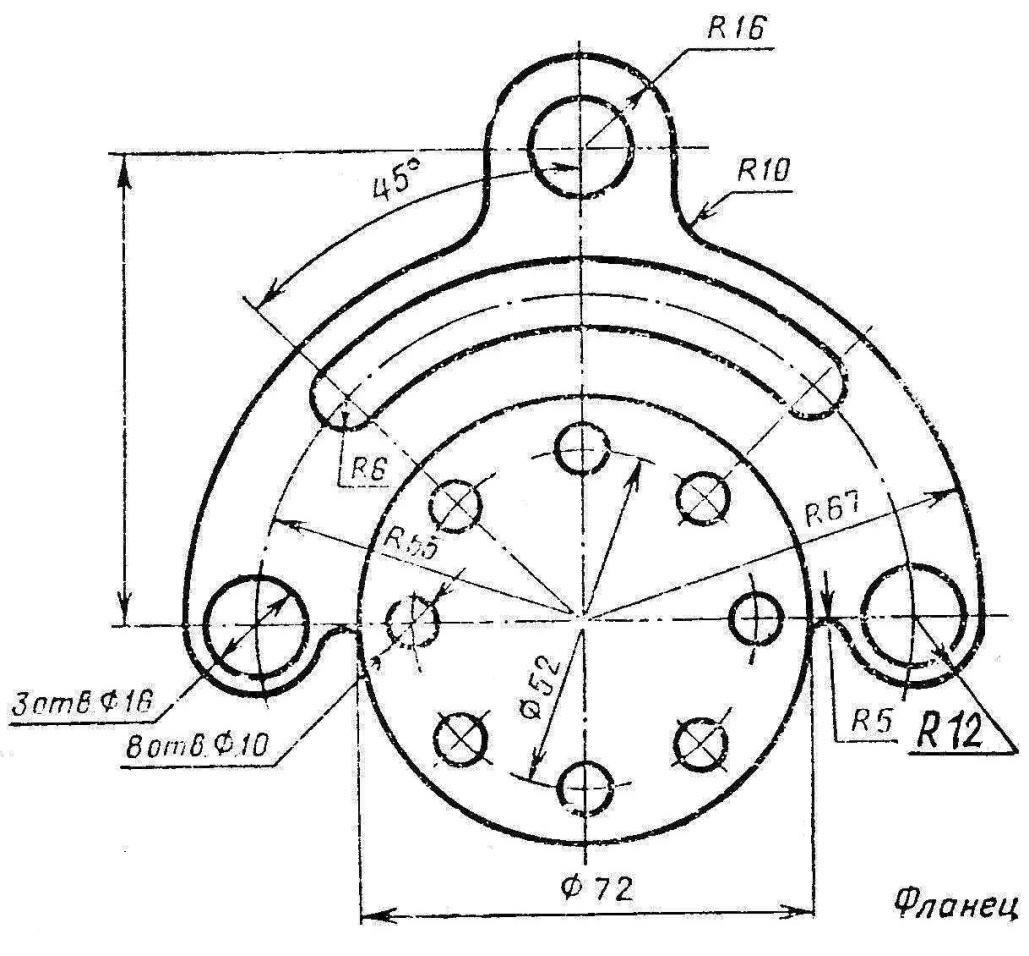 Вариант 15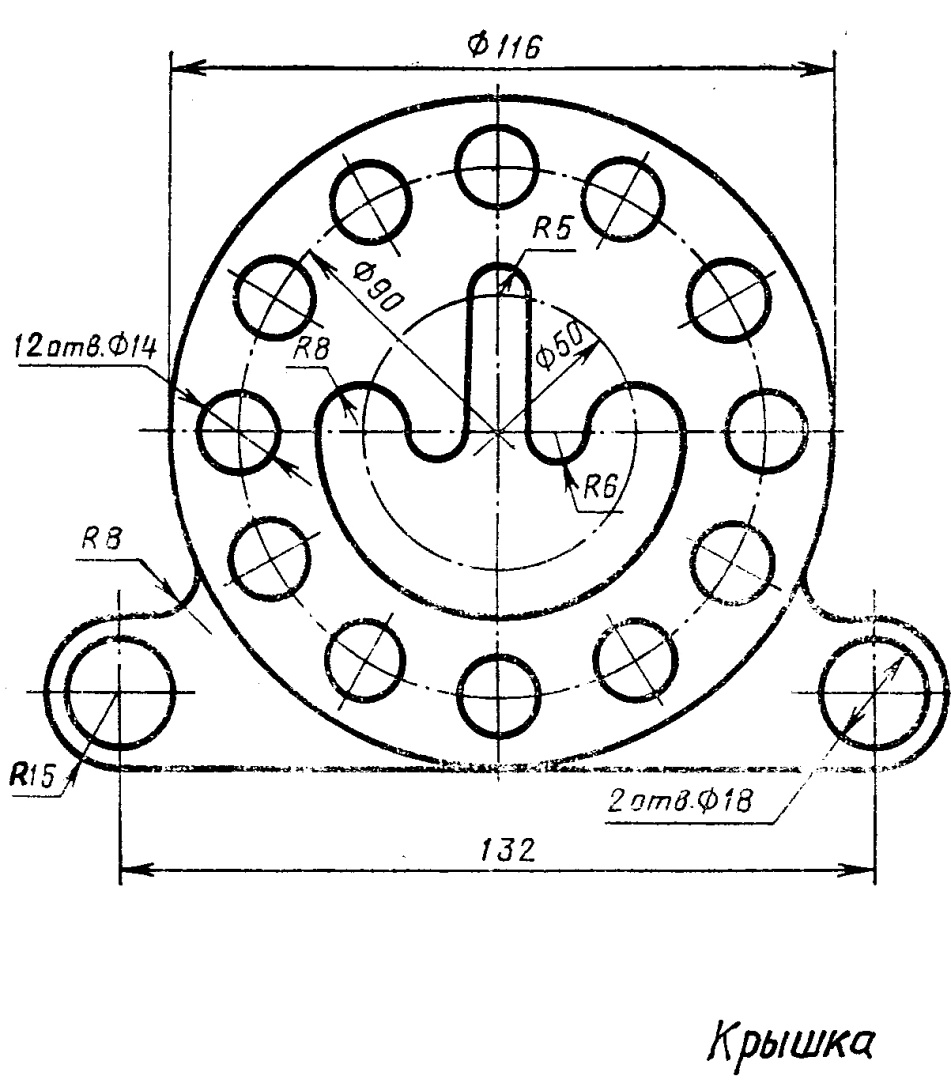 Вариант 16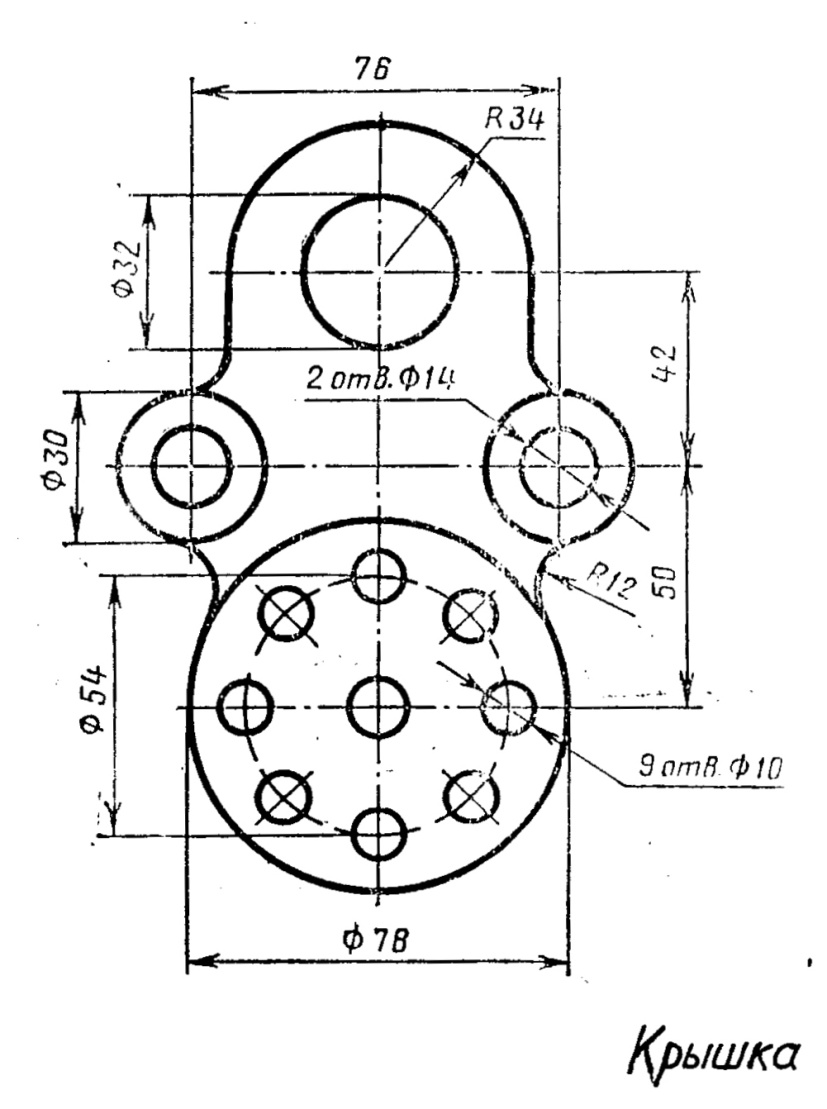 Вариант 17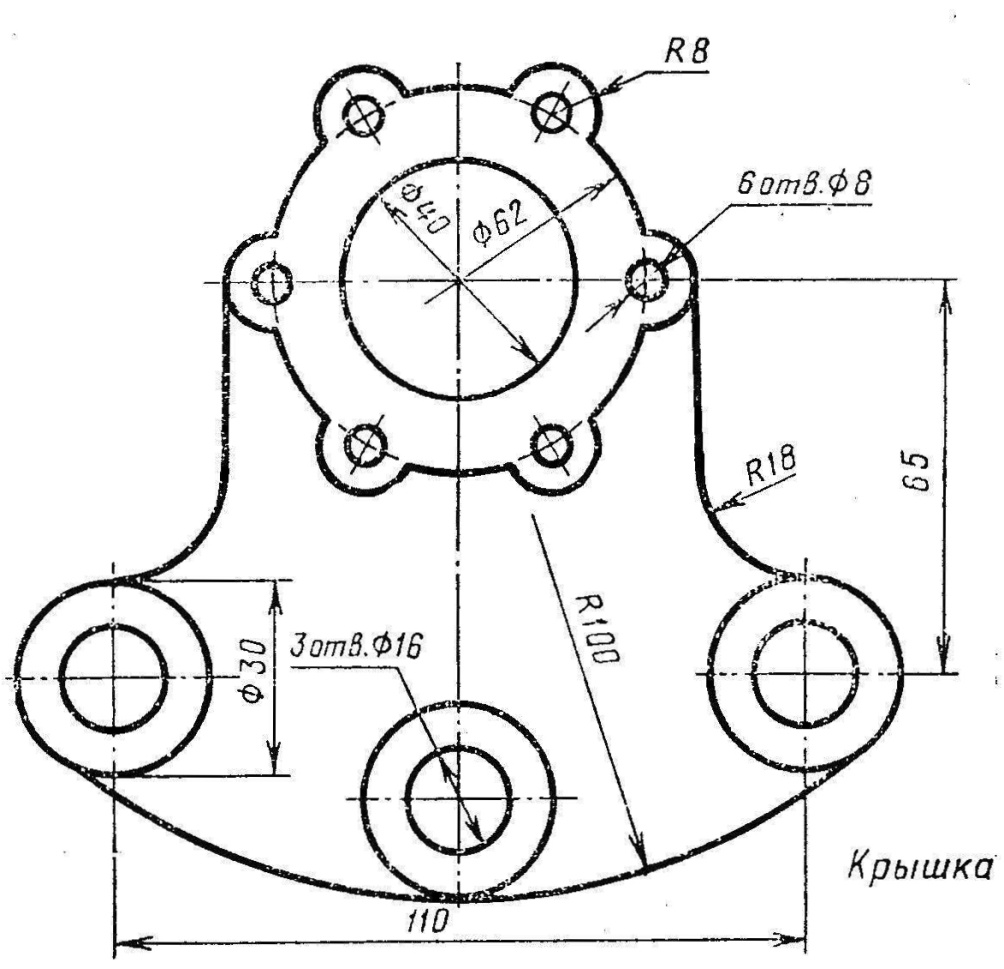 Вариант 18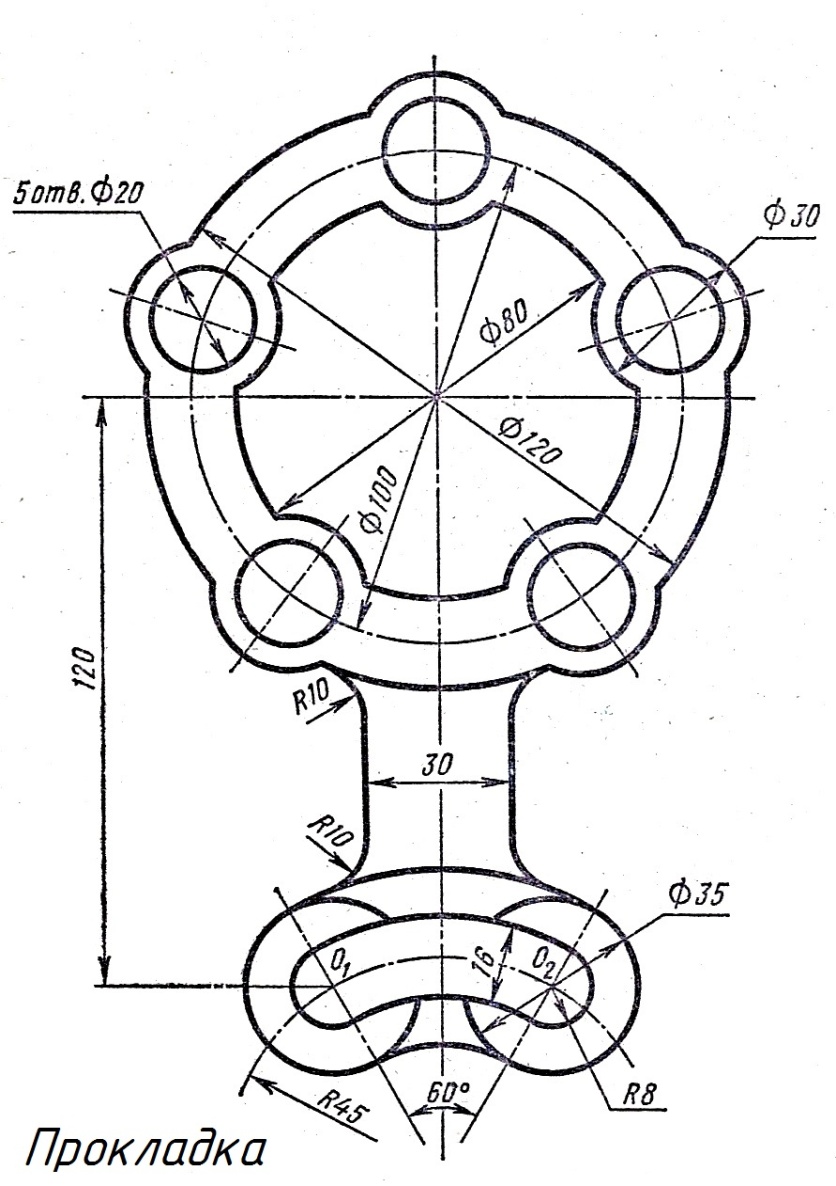 Вариант 19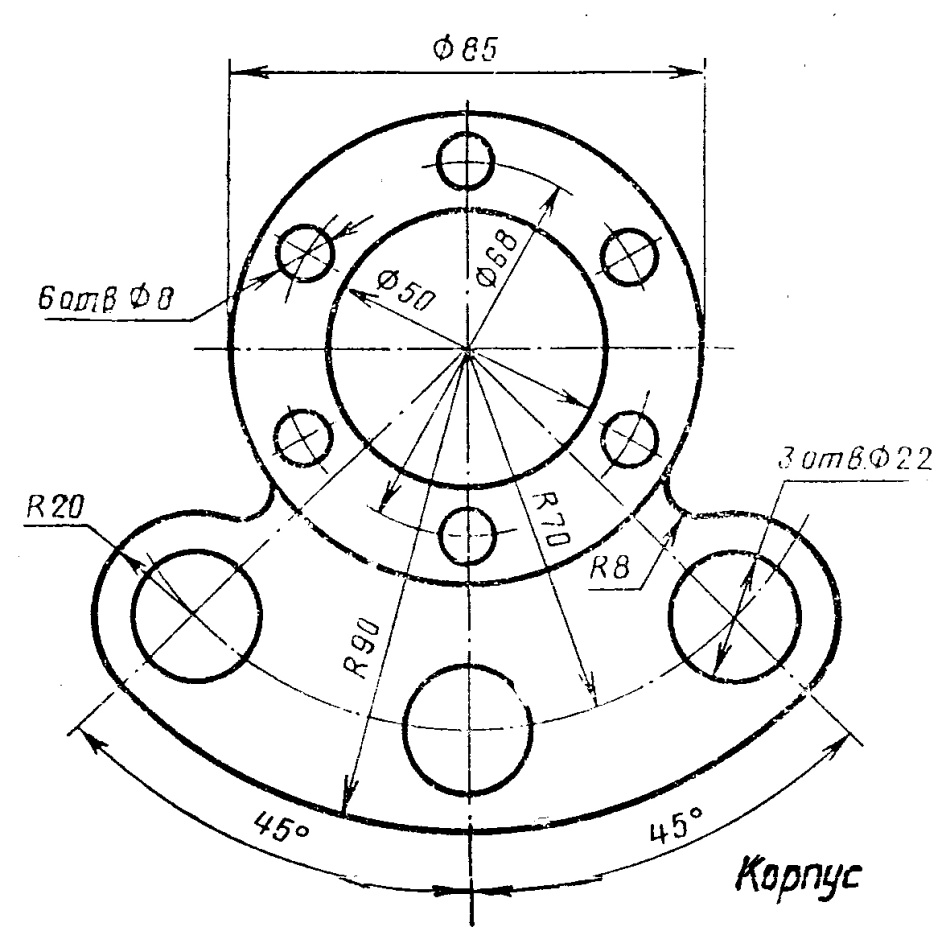 Вариант 20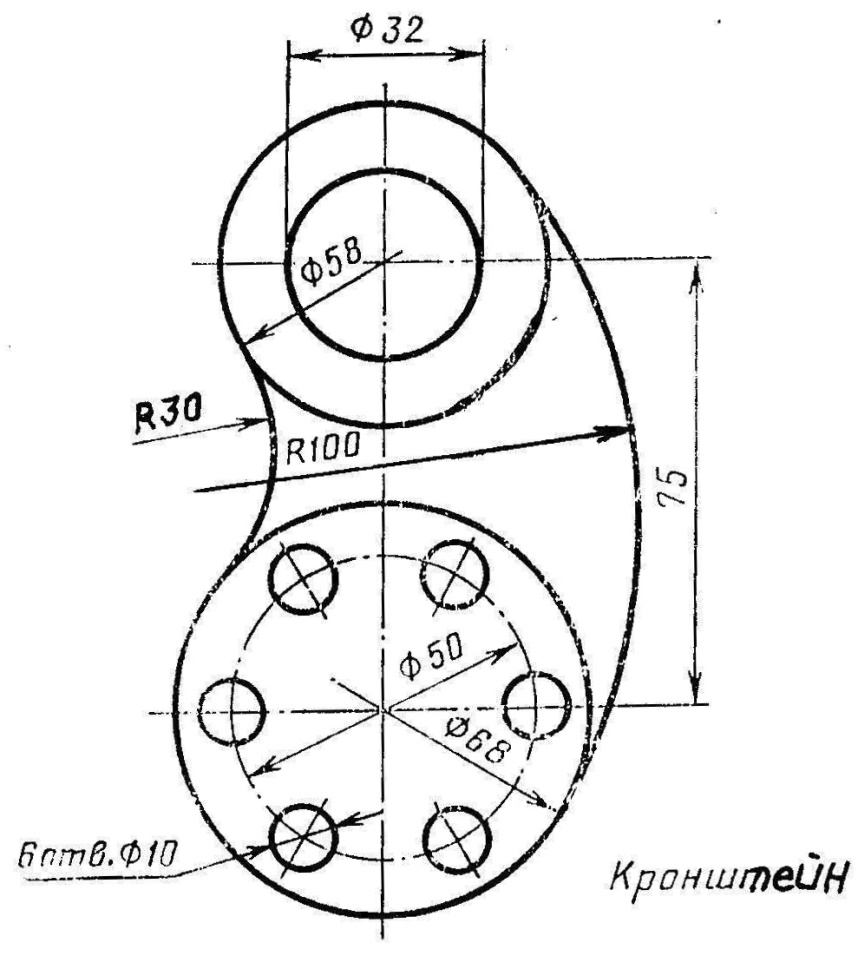 Вариант 21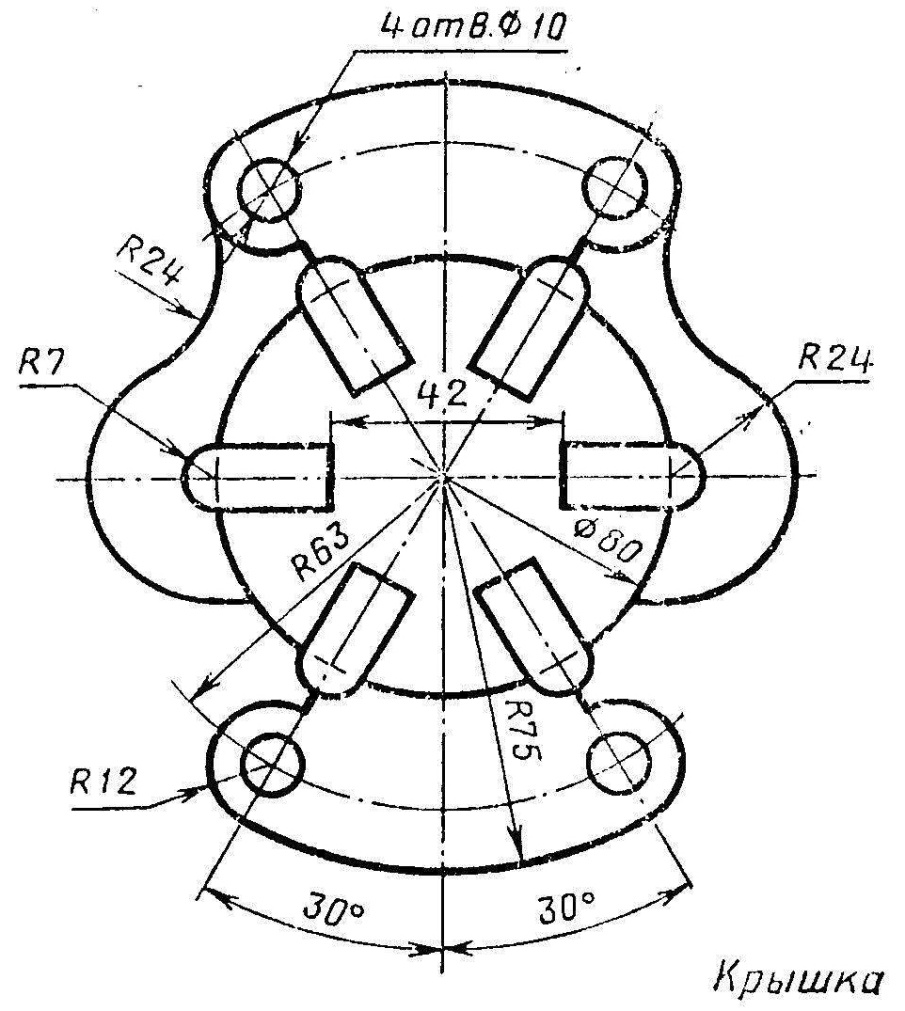 Вариант 22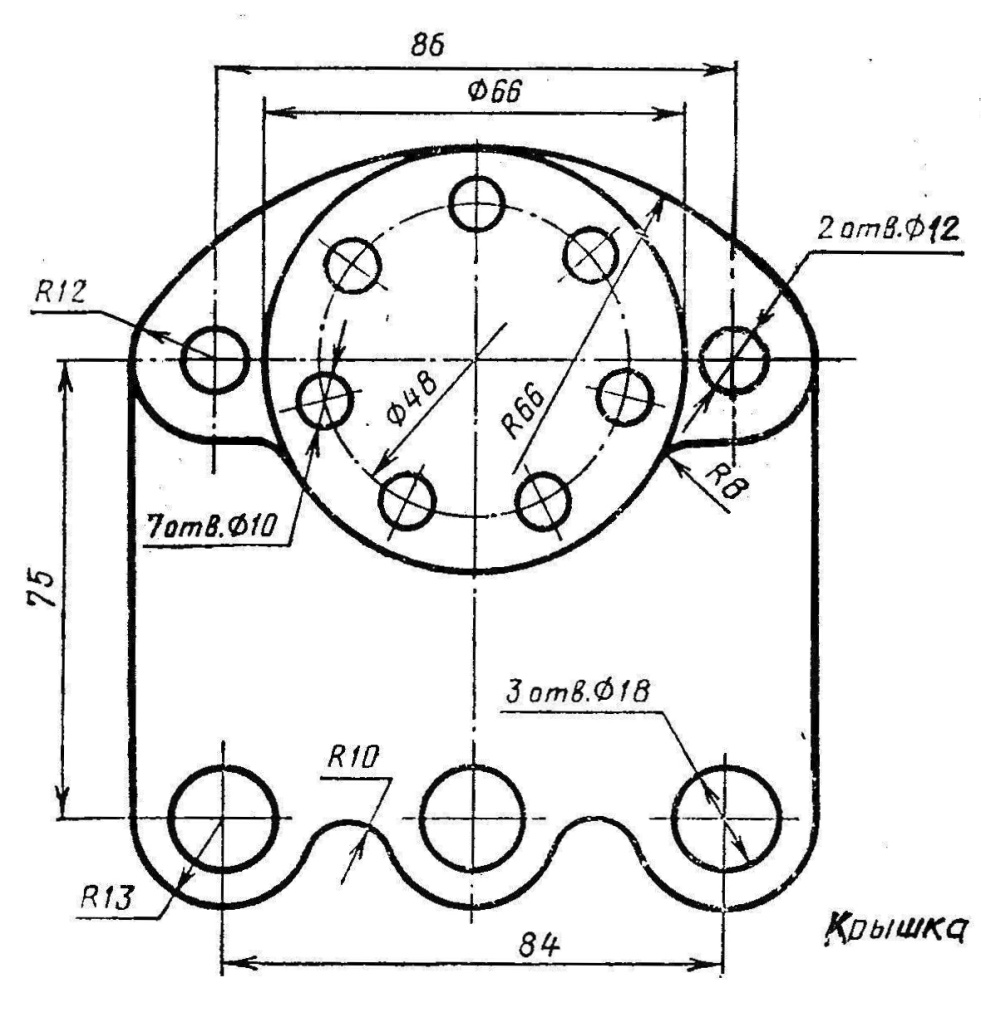 Вариант 23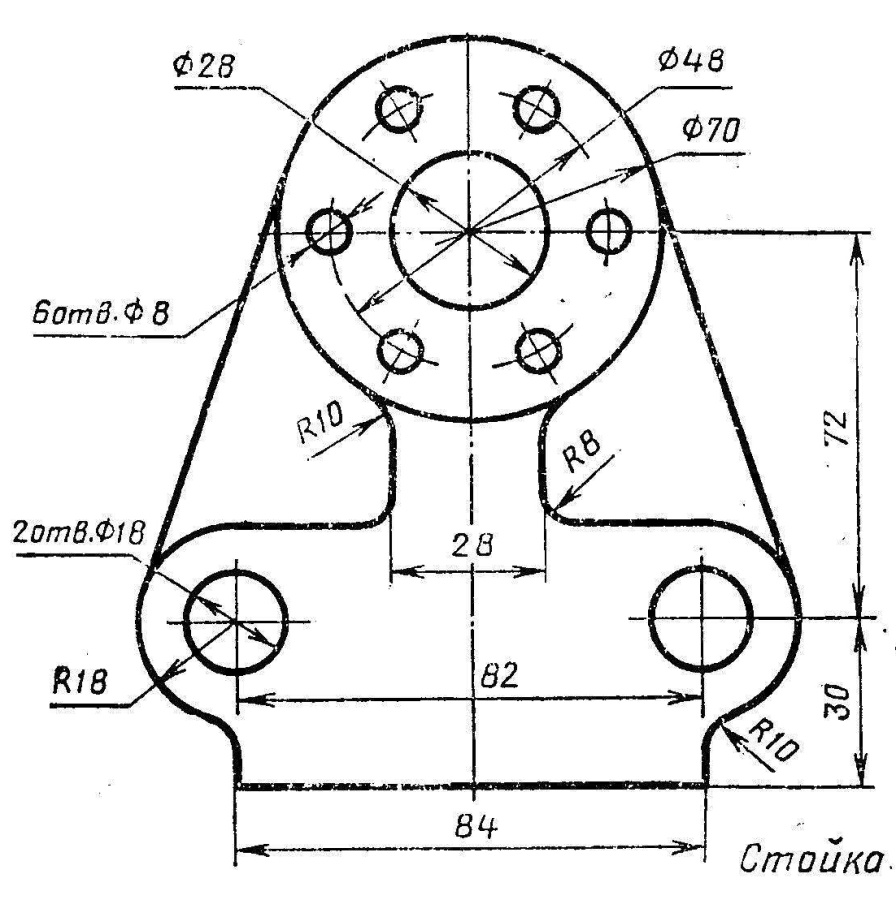 Вариант 24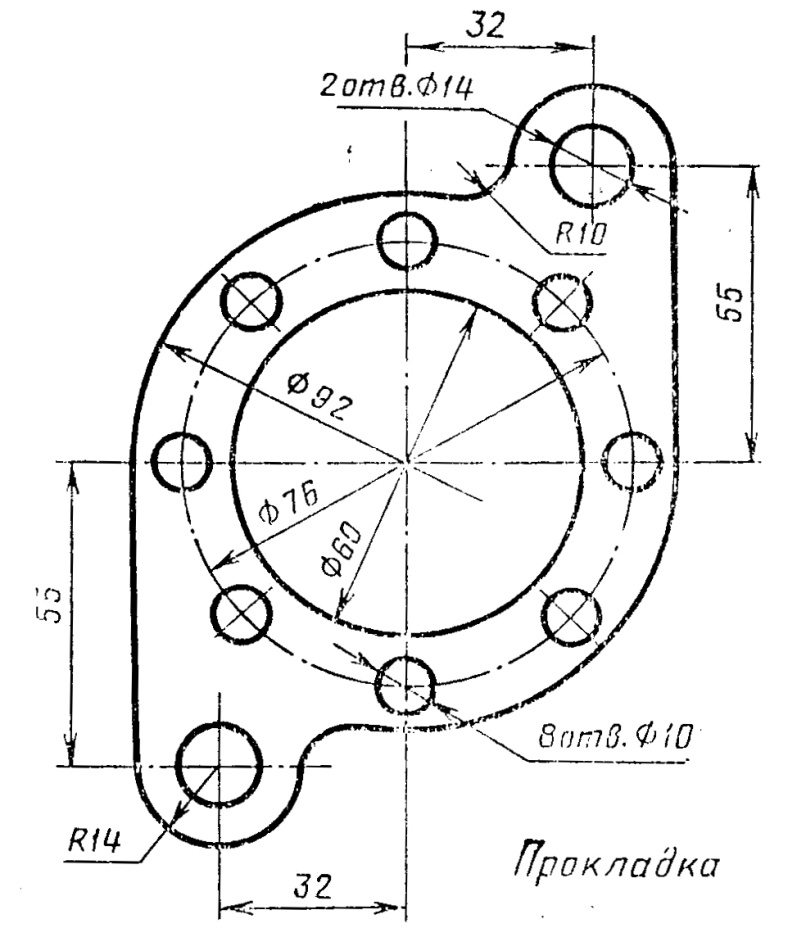 Вариант 25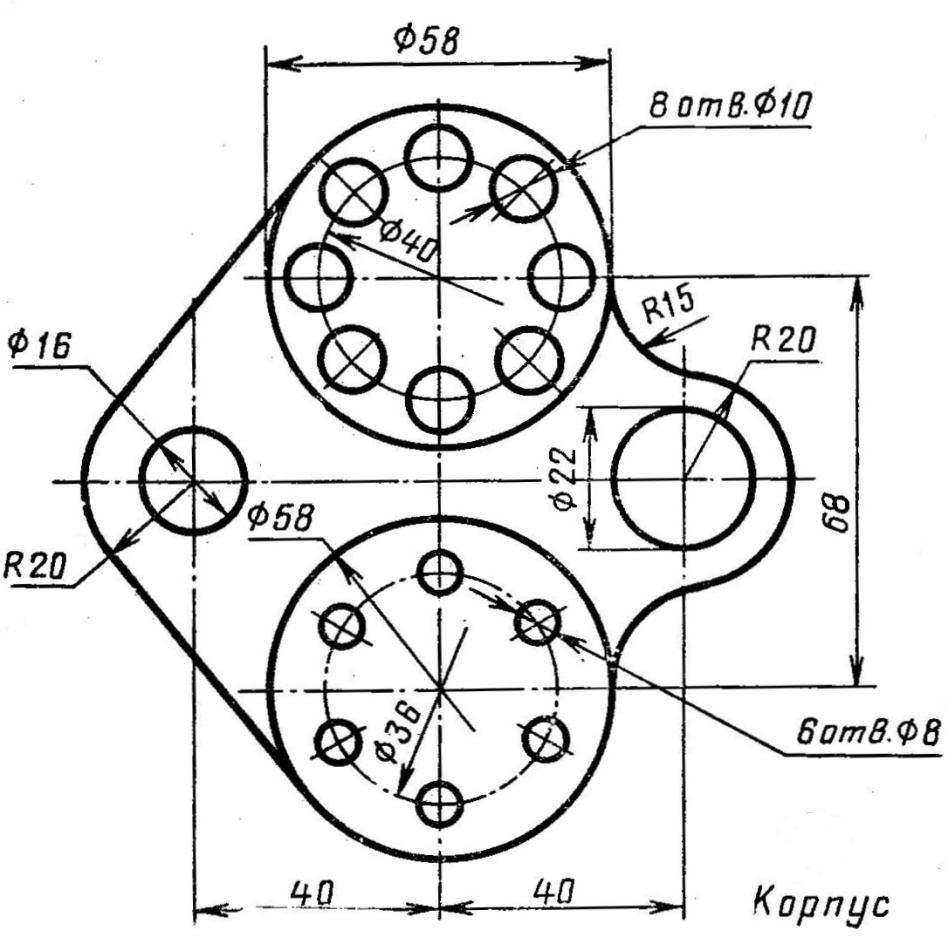 Вариант 26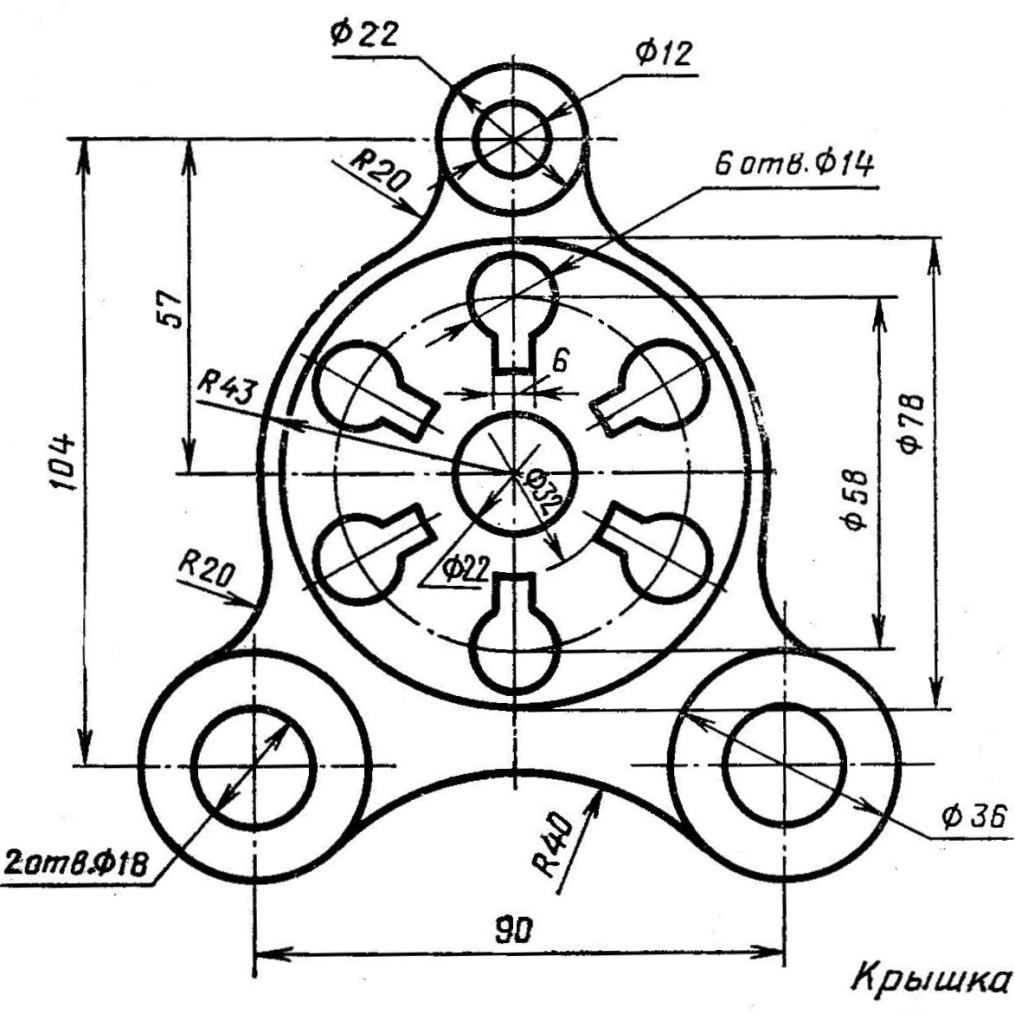 Вариант 27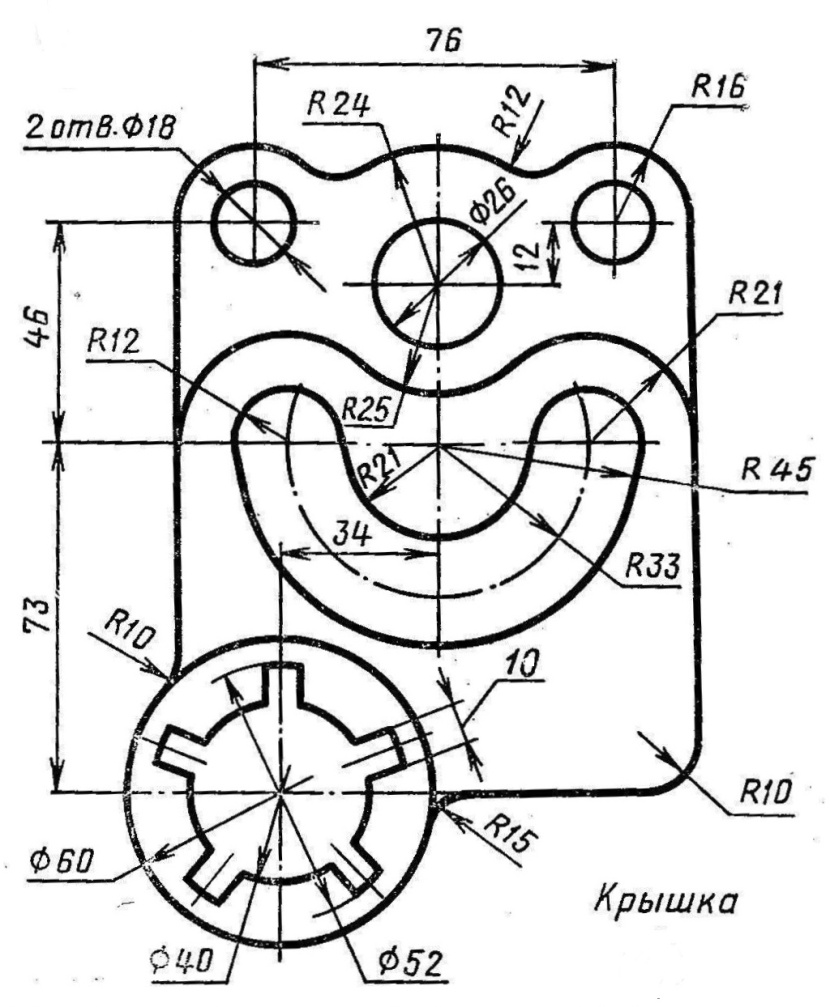 